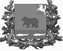 ДУМА молчановского РАЙОНАТомской областиРЕШЕние26.11.2020                                                                                                                     № 42с. МолчановоО внесении изменений в решение Думы Молчановского района от 26.12.2019 № 37В соответствии с Бюджетным кодексом Российской Федерации, Федеральным законом от 06.10.2003 № 131 – ФЗ «Об общих принципах организации местного самоуправления в Российской Федерации»ДУМА МОЛЧАНОВСКОГО РАЙОНА РЕШИЛА:1. Внести в решение Думы Молчановского района от 26.12.2019 № 37 «Об утверждении бюджета муниципального образования «Молчановский район» на 2020 год и на плановый период 2021 и 2022 годов» следующие изменения:1) пункт 1 изложить в следующей редакции:«1. Утвердить основные характеристики бюджета муниципального образования «Молчановский район» на 2020 год:1) общий объем доходов бюджета муниципального образования «Молчановский район» в сумме 653 209,6 тыс. рублей, в том числе налоговые и неналоговые доходы в сумме 32 147,5 тыс. рублей, безвозмездные поступления в сумме 621 062,1 тыс. рублей;2) общий объем расходов бюджета муниципального образования «Молчановский район» в сумме 708 851,3 тыс. рублей;3) дефицит бюджета муниципального образования «Молчановский район» в сумме 55 641,7 тыс. рублей.»;2) пункт 2 изложить в следующей редакции:«Утвердить основные характеристики бюджета муниципального образования «Молчановский район» на 2021 год и на 2022 год:1) общий объем доходов бюджета муниципального образования «Молчановский район» на 2021 год в сумме 786 779,9 тыс. рублей, в том числе налоговые и неналоговые доходы в сумме 31 537,6 тыс. рублей, безвозмездные поступления в сумме 755 242,3 тыс. рублей и на 2022 год в сумме 574 979,3 тыс. рублей, в том числе налоговые и неналоговые в сумме 81 829,6 тыс. рублей, безвозмездные поступления в сумме 493 149,7 тыс. рублей;2) общий объем расходов муниципального образования «Молчановский район» на 2021 год в сумме 784 878,9 тыс. рублей, в том числе условно утвержденные расходы в сумме 2 913,0 тыс. рублей, и на 2022 год в сумме 573 413,3 тыс. рублей, в том числе условно утвержденные расходы в сумме 6 051,3 тыс. рублей; 3) профицит бюджета муниципального образования «Молчановский район» на 2021 год в сумме 1 901,0 тыс. рублей;4) профицит бюджета муниципального образования «Молчановский район» на 2022 год в сумме 1 566,0 тыс. рублей»;3) пункт 6 изложить в следующей редакции:«Установить:1) верхний предел муниципального долга Молчановского района на:1 января 2021 года в сумме 3 467,0 тыс. рублей, в том числе верхний предел долга по муниципальным гарантиям в сумме 0,0 тыс. рублей;1 января 2022 года в сумме 1 566,0 тыс. рублей, в том числе верхний предел долга по муниципальным гарантиям в сумме 0,0 тыс. рублей;1 января 2023 года 0,0 тыс. рублей;»;4) пункт 10 изложить в следующей редакции:«Установить предельную величину:резервного фонда Администрации Молчановского района по ликвидации последствий стихийных бедствий и других чрезвычайных ситуаций на:2020 год в сумме 0,0 тыс. рублей;2021 год в сумме 40,7 тыс. рублей;2022 год в сумме 40,0 тыс. рублей;резервного фонда финансирования непредвиденных расходов Администрации Молчановского района на:2020 год в сумме 83,4 тыс. рублей;2021 год в сумме 40,7 тыс. рублей;2022 год в сумме 40,0 тыс. рублей.»;5) приложение № 1 к решению Думы Молчановского района от 26.12.2019 № 37 «Об утверждении бюджета муниципального образования «Молчановский район» на 2020 год и на плановый период 2021 и 2022 годов» изложить в следующей редакции:«Перечень главных администраторов доходов бюджета муниципального образования «Молчановский район» - территориальных органов федеральных органов исполнительной власти и органов государственной власти Томской области и закрепляемые за ними виды доходов6) приложение № 2 к решению Думы Молчановского района от 26.12.2019 № 37 «Об утверждении бюджета муниципального образования «Молчановский район» на 2020 год и на плановый период 2021 и 2022 годов» изложить в следующей редакции:«Перечень главных администраторов доходов бюджета муниципального образования «Молчановский район» - органов местного самоуправления Молчановского района, муниципальных учреждений Молчановского района и закрепляемые за ними виды доходов7) приложение № 4 к решению Думы Молчановского района от 26.12.2019 № 37 «Об утверждении бюджета муниципального образования «Молчановский район» на 2020 год и на плановый период 2021 и 2022 годов» изложить в следующей редакции:«Объем безвозмездных поступленийв бюджет муниципального образования «Молчановский район»на 2020 год                                   тыс. рублей8) приложение № 4.1 к решению Думы Молчановского района от 26.12.2019 № 37 «Об утверждении бюджета муниципального образования «Молчановский район» на 2020 год и на плановый период 2021 и 2022 годов» изложить в следующей редакции:тыс. рублей9) приложение № 5 к решению Думы Молчановского района от 26.12.2019 № 37 «Об утверждении бюджета муниципального образования «Молчановский район» на 2020 год и на плановый период 2021 и 2022 годов» изложить в следующей редакции:«Источники финансирования дефицита бюджета муниципального образования «Молчановский район» на 2020 год и на плановый период 2021 и 2022 годов										тыс. рублей10) приложение № 7 к решению Думы Молчановского района от 26.12.2019 № 37 «Об утверждении бюджета муниципального образования «Молчановский район» на 2020 год и на плановый период 2021 и 2022 годов» изложить в следующей редакции:«Распределение бюджетных ассигнований по объектам капитального строительства муниципальной собственности Молчановского района и объектам недвижимого имущества, приобретаемым в муниципальнуюсобственность Молчановского района, финансируемых за счет средств областного бюджета, на 2020 год и на плановый период 2021 и 2022 годовтыс. рублей11) приложение № 8 решению Думы Молчановского района от 26.12.2019 № 37 «Об утверждении бюджета муниципального образования «Молчановский район» на 2020 год и на плановый период 2021 и 2022 годов» изложить в следующей редакции:«Программа муниципальных внутренних заимствований Молчановского района на 2020 год и на плановый период 2021 и 2022 годовНастоящая Программа муниципальных внутренних заимствований Молчановского района составлена в соответствии с Бюджетным кодексом Российской Федерации и устанавливает перечень внутренних заимствований Молчановского района, направляемых в 2020 -2022 годах на финансирование дефицита бюджета и на погашение муниципальных долговых обязательств муниципального образования «Молчановский район».тыс. рублей12) приложение № 10 к решению Думы Молчановского района от 26.12.2019 № 37 «Об утверждении бюджета муниципального образования «Молчановский район» на 2020 год и на плановый период 2021 и 2022 годов» изложить в следующей редакции:«Распределение бюджетных ассигнований бюджета муниципального образования «Молчановский район» по целевым статьям (муниципальным программам муниципального образования «Молчановский район» и непрограммным направлениям деятельности), группам видов расходов классификации расходов бюджетов на 2020 год тыс. рублей13) приложение № 10.1 к решению Думы Молчановского района от 26.12.2019 № 37 «Об утверждении бюджета муниципального образования «Молчановский район» на 2020 год и на плановый период 2021 и 2022 годов» изложить в следующей редакции:«Распределение бюджетных ассигнований бюджета муниципального образования «Молчановский район» по целевым статьям (муниципальным программам муниципального образования «Молчановский район» и непрограммным направлениям деятельности), группам видов расходов классификации расходов бюджетов на плановый период 2021 и 2022 годовтыс. рублей14) приложение № 12 к решению Думы Молчановского района от 26.12.2019 № 37 «Об утверждении бюджета муниципального образования «Молчановский район» на 2020 год и на плановый период 2021 и 2022 годов» изложить в следующей редакции:«Ведомственная структура расходов бюджета муниципального образования «Молчановский район» на 2020 годтыс. рублей15) приложение № 12.1 к решению Думы Молчановского района от 26.12.2019 № 37 «Об утверждении бюджета муниципального образования «Молчановский район» на 2020 год и на плановый период 2021 и 2022 годов» изложить в следующей редакции:«Ведомственная структура расходов бюджета муниципального образования «Молчановский район» на плановый период 2021 и 2022 годовтыс. рублей16) приложение № 13 к решению Думы Молчановского района от 26.12.2019 № 37 «Об утверждении бюджета муниципального образования «Молчановский район» на 2020 год и на плановый период 2021 и 2022 годов» изложить в следующей редакции: «Объем бюджетных ассигнований,направляемых на исполнение публичных нормативных обязательствбюджета муниципального образования «Молчановский район»на 2020 год и на плановый период 2021 и 2022 годов17) в приложении № 15 к решению Думы Молчановского района от 26.12.2019 № 37 «Об утверждении бюджета муниципального образования «Молчановский район» на 2020 год и на плановый период 2021 и 2022 годов»:Исключить таблицу 12 «Распределение иного межбюджетного трансферта бюджетам сельских поселений Молчановского района на компенсацию сверхнормативных расходов и выпадающих доходов ресурсоснабжающих организаций на 2020 год и на плановый период 2021 и 2022 годов», таблицу 16 «Распределение иного межбюджетного трансферта бюджетам сельских поселений на проведение мероприятий по предупреждению чрезвычайных ситуаций на гидротехнических сооружениях»;Таблицы 1-11,13,14,15,17-20, считать соответственно таблицами 1-11,12,13, 14,15 - 18; Изложить таблицы 2,3,4,7,8,10-18 в следующей редакции:«Таблица 2Распределение субвенции местным бюджетам на предоставление жилых помещений детям-сиротам и детям, оставшимся без попечения родителей, лицам из их числа по договорам найма специализированных жилых помещений, на 2020 год и на плановый период 2021 и 2022 годовтыс. рублей«Таблица 3Распределение иного межбюджетного трансферта местным бюджетам на поддержание мер по обеспечению сбалансированности бюджетов сельских поселений Молчановского района на 2020 год и на плановый период 2021 и 2022 годовтыс. рублей«Таблица 4Распределение субсидии местным бюджетам на создание условий для управления многоквартирными домами на 2020 год и на плановый период 2021 и 2022 годов«Таблица 7Распределение субсидии местным бюджетам на обеспечение условий для развития физической культуры и массового спорта на 2020 год и на плановый период 2021 и 2022 годовтыс. рублей«Таблица 8Распределение субсидии местным бюджетам на создание мест (площадок) накопления твердых коммунальных отходов в рамках государственной программы «Обращение с отходами, в том числе с твердыми коммунальными отходами, на территории Томской области» на 2020 год и на плановый период 2021 и 2022 годов тыс. рублей«Таблица 10Распределение субсидии местным бюджетам на капитальный ремонт и (или) ремонт автомобильных дорог общего пользования местного значения в границах Молчановского района на 2020 год и на плановый период 2021 и 2022 годов			тыс. рублей«Таблица 11Распределение субвенции местным бюджетам на осуществление первичного воинского учета на территориях, где отсутствуют военные комиссариаты, на 2020 год и на плановый период 2021 и 2022 годовтыс. рублей«Таблица 12Распределение субсидии бюджетам сельских поселений Молчановского района на ликвидацию мест несанкционированного складирования отходов на 2020 год и на плановый период 2021 и 2022 годов	тыс. рублей«Таблица 13Распределение субсидии бюджетам сельских поселений Молчановского района на строительство и реконструкцию (модернизацию) объектов питьевого водоснабжения на 2020 год и на плановый период 2021 и 2022 годов	тыс. рублей«Таблица 14Распределение иного межбюджетного трансферта бюджету Молчановского сельского поселения на разработку проектно – сметной документации на реконструкцию сетей водоснабжения с. Молчаново на 2020 год и на плановый период 2021 и 2022 годов											тыс. рублей«Таблица 15Распределение субсидии на реализацию программ формирования комфортной городской среды											тыс. рублей«Таблица 16«Распределение иных межбюджетных трансфертов бюджетам сельских поселений Молчановского района из средств резервного фонда финансирования непредвиденных расходов Администрации Томской области на 2020 год и на плановый период 2021 и 2022 годов«Таблица 17Распределение субсидии бюджетам сельских поселений Молчановского района на софинансирование расходных обязательств по решению вопросов местного значения, возникающих в связи с реализацией проектов, предложенных непосредственно населением муниципальных образований Томской области, отобранных на конкурсной основе на 2020 год и на плановый период 2021 и 2022 годов«Таблица 18Распределение иного межбюджетного трансферта на исполнение судебных актов по обеспечению жилыми помещениями детей - сирот, детей, оставшихся без попечения родителей, а также детей из их числа, не имеющих закрепленного жилого помещения на 2020 год и на плановый период 2021 и 2022 годовДополнить таблицами 19,20,21:«Таблица 19«Распределение иных межбюджетных трансфертов бюджетам сельских поселений Молчановского района из средств резервного фонда финансирования непредвиденных расходов Администрации Молчановского района на 2020 год и на плановый период 2021 и 2022 годов«Таблица 20«Распределение субсидии на проведение капитального ремонта объектов коммунальной инфраструктуры в целях подготовки хозяйственного комплекса Томской области к безаварийному прохождению отопительного сезона бюджетам сельских поселений Молчановского района на 2020 год и на плановый период 2021 и 2022 годов«Таблица 21«Распределение субсидии на проведение кадастровых работ по оформлению земельных участков в собственность муниципальных образований на 2020 год и на плановый период 2021 и 2022 годов на 2020 год и на плановый период 2021 и 2022 годов2. Настоящее решение подлежит официальному опубликованию в официальном печатном издании «Вестник Молчановского района» и размещению на официальном сайте муниципального образования «Молчановский район» (http://www.molchanovo.ru/).3.  Настоящее решение вступает в силу на следующий день после его официального опубликования.Заместитель ПредседателяДумы Молчановского района			                                  А.С. МедведевГлава Молчановского района						   Ю.Ю. СальковКод бюджетной классификации Российской ФедерацииНаименование главных администраторов доходов бюджета муниципального образования «Молчановский район» и закрепляемые за ними виды доходовУправление Федеральной службы по надзору в сфере природопользования (Росприроднадзора) по Томской области048 1 12 01010 01 0000 120Плата за выбросы загрязняющих веществ в атмосферный воздух стационарными объектами048 1 12 01030 01 0000 120Плата за сбросы загрязняющих веществ в водные объекты048 1 12 01040 01 0000 120Плата за размещение отходов производства Управление Федерального казначейства по Томской области100 1 03 02230 01 0000 110Доходы от уплаты акцизов на дизельное топливо, подлежащие распределению между бюджетами субъектов Российской Федерации и местными бюджетами с учетом установленных дифференцированных нормативов отчислений в местные бюджеты100 1 03 02240 01 0000 110Доходы от уплаты акцизов на моторные масла для дизельных и (или) карбюраторных (инжекторных) двигателей, подлежащие распределению между бюджетами субъектов Российской Федерации и местными бюджетами с учетом установленных дифференцированных нормативов отчислений в местные бюджеты100 1 03 02250 01 0000 110Доходы от уплаты акцизов на автомобильный бензин, подлежащие распределению между бюджетами субъектов Российской Федерации и местными бюджетами с учетом установленных дифференцированных нормативов отчислений в местные бюджеты100 1 03 02260 01 0000 110Доходы от уплаты акцизов на прямогонный бензин, подлежащие распределению между бюджетами субъектов Российской Федерации и местными бюджетами с учетом установленных дифференцированных нормативов отчислений в местные бюджетыУправление Федеральной налоговой службы по Томской области182 1 01 02000 01 0000 110 Налог на доходы физических лиц182 1 05 01000 00 0000 110Налог, взимаемый в связи с применением упрощенной системы налогообложения182 1 05 02000 02 0000 110Единый налог на вмененный доход для отдельных видов деятельности182 1 05 03000 01 0000 110 Единый сельскохозяйственный налог182 1 05 04000 02 0000 110Налог, взимаемый в связи с применением патентной системы налогообложения182 1 07 01000 01 0000 110Налог на добычу полезных ископаемых182 1 08 03010 01 0000 110Государственная пошлина по делам, рассматриваемым в судах общей юрисдикции, мировыми судьями (за исключением Верховного Суда Российской Федерации)Иные доходы, администрирование которых может осуществляться главными администраторами доходов в пределах их компетенции000 1 16 01000 01 0000 140Административные штрафы, установленные Кодексом Российской Федерации об административных правонарушениях000 1 16 07000 01 0000 140Штрафы, неустойки, пени, уплаченные в соответствии с законом или договором в случае неисполнения или ненадлежащего исполнения обязательств перед государственным (муниципальным) органом, органом управления государственным внебюджетным фондом, казенным учреждением, Центральным банком Российской Федерации, иной организацией, действующей от имени Российской Федерации000 1 16 10000 00 0000 140Платежи в целях возмещения причиненного ущерба (убытков)»;Коды бюджетной классификации Российской ФедерацииНаименование главных администраторов доходов бюджета муниципального образования «Молчановский район» и закрепляемые за ними виды доходовАдминистрация Молчановского района901 1 13 02995 05 0000 130Прочие доходы от компенсации затрат бюджетов муниципальных районов901 1 17 01050 05 0000 180Невыясненные поступления, зачисляемые в бюджеты муниципальных районов901 1 17 05050 05 0000 180Прочие неналоговые доходы бюджетов муниципальных районов901 2 02 25497 05 0000 150Субсидия на реализацию Государственной программы «Обеспечение доступности жилья и улучшения качества жилищных условий населения Томской области» Основное мероприятие «Улучшение жилищных условий молодых семей Томской области» 901 2 02 25519 05 0000 150Субсидии на поддержку отрасли культурыиз них:901 2 02 25519 05 0000 150Субсидия на поддержку отрасли культуры (Государственная поддержка лучших работников сельских учреждений культуры)901 2 02 25519 05 0000 150Субсидия на поддержку отрасли культуры (Государственная поддержка лучших сельских учреждений культуры)901 2 02 25519 05 0000 150Субсидия на поддержку отрасли культуры (Подключение муниципальных общедоступных библиотек и государственных центральных библиотек в субъектах Российской Федерации к информационно-телекоммуникационной сети «Интернет» и развитие библиотечного дела с учетом задачи расширения информационных технологий и оцифровки)901 2 02 25527 05 0000 150Субсидия на реализацию мероприятий муниципальных программ (подпрограмм), направленных на развитие малого и среднего предпринимательства901 2 02 25555 05 0000 150Субсидия на реализацию Государственной программы «Обеспечение доступности жилья и улучшение качества жилищных условий населения Томской области» Подпрограмма «Обеспечение доступности и комфортности жилища, формирование качественной жилой среды», «Основное мероприятие «Формирование комфортной городской среды в Томской области» (Поддержка государственных программ субъектов Российской Федерации и муниципальных программ формирования современной городской среды 901 2 02 25576 05 0000 150Субсидии бюджетам муниципальных районов на обеспечение комплексного развития сельских территорийиз них:901 2 02 25576 05 0000 150Субсидия на развитие жилищного строительства на сельских территориях и повышение уровня благоустройства домовладений в рамках государственной программы «Комплексное развитие сельских территорий» на 2020 год и на плановый период 2021 и 2022 годов901 2 02 25576 05 0000 150Субсидия на реализацию проектов по благоустройству сельских территорий в рамках государственной программы «Комплексное развитие сельских территорий Томской области» на 2020 год и на плановый период 2021 и 2022 годов901 2 02 29999 05 0000 150 Прочие субсидии бюджетам муниципальных районовиз них:901 2 02 29999 05 0000 150Субсидия на создание условий для управления многоквартирными домами901 2 02 29999 05 0000 150Субсидия на оплату труда руководителей и специалистов муниципальных учреждений культуры и искусства, в части выплаты надбавок и доплат к тарифной ставке (должностному окладу)901 2 02 29999 05 0000 150Субсидия на осуществление капитальных вложений в объекты муниципальной собственности в целях модернизации коммунальной инфраструктуры Томской области в рамках государственной программы «Развитие коммунальной инфраструктуры в Томской области» на 2020 год и на плановый период 2021 и 2022 годов901 2 02 29999 05 0000 150Субсидия на стимулирующие выплаты в муниципальных организациях дополнительного образования Томской области901 2 02 29999 05 0000 150Субсидия на строительство и реконструкцию (модернизацию) объектов питьевого водоснабжения901 2 02 29999 05 0000 150Субсидия на софинансирование расходов по грантовой поддержке местных инициатив граждан, проживающих в сельской местности, в рамках государственной программы «Развитие сельского хозяйства и регулируемых рынков в Томской области»901 2 02 29999 05 0000 150Субсидия на обеспечение участия спортивных сборных команд муниципальных районов и городских округов Томской области в официальных региональных спортивных, физкультурных мероприятиях, проводимых на территории Томской области, за исключением спортивных сборных
команд муниципального образования «Город Томск», муниципального образования «Городской округ – закрытое административно-территориальное образование Северск Томской области», муниципального образования «Томский район»901 2 02 29999 05 0000 150Субсидия на создание мест (площадок) накопления твердых коммунальных отходов в рамках государственной программы «Обращение с отходами, в том числе с твердыми коммунальными отходами, на территории Томской области»901 2 02 29999 05 0000 150Субсидия на обеспечение условий для развития физической культуры и массового спорта)901 2 02 29999 05 0000 150Субсидия на компенсацию расходов по организации электроснабжения от дизельных электростанций901 2 02 29999 05 0000 150Субсидия на реализацию мероприятий по развитию рыбохозяйственного комплекса на 2020 год901 2 02 29999 05 0000 150Субсидия на достижение целевых показателей по плану мероприятий («дорожной карте») «Изменения в сфере образования в Томской области», в части повышения заработной платы педагогических работников муниципальных организаций дополнительного образования детей901 2 02 29999 05 0000 150Субсидия на достижение целевых показателей по плану мероприятий («дорожной карте») «Изменения в сфере культуры», в части повышения заработной платы работников муниципальных учреждений культуры901 2 02 29999 05 0000 150Субсидия на реализацию в муниципальных организациях дополнительного образования мероприятий, направленных на предупреждение распространения новой коронавирусной инфекции901 2 02 29999 05 0000 150Субсидия на развитие жилищного строительства на сельских территориях и повышение уровня благоустройства домовладений в рамках государственной программы «Комплексное развитие сельских территорий» на 2020 год и на плановый период 2021 и 2022 годов901 2 02 29999 05 0000 150Субсидия на проведение кадастровых работ по оформлению земельных участков в собственность муниципальных образований в рамках государственной программы «Развитие сельского хозяйства и регулируемых рынков в Томской области» на 2020 год и на плановый период 2021 и 2022 годов901 2 02 29999 05 0000 150Субсидия на ликвидацию мест несанкционированного складирования отходов в рамках государственной программы «Обращение с отходами, в том числе с твердыми коммунальными отходами, на территории Томской области» на 2020 год901 2 02 29999 05 0000 150Субсидия на капитальный ремонт и (или) ремонт автомобильных дорог общего пользования местного значения в границах Молчановского района901 2 02 30024 05 0000 150Субвенции бюджетам муниципальных районов на выполнение передаваемых полномочий субъектов Российской Федерациииз них:901 2 02 30024 05 0000 150Субвенция на осуществление отдельных государственных полномочий по созданию и обеспечению деятельности комиссий по делам несовершеннолетних и защите их прав901 2 02 30024 05 0000 150Субвенция на осуществление государственных полномочий по регистрации и учету граждан, имеющих право на получение социальных выплат для приобретения жилья в связи с переселением из районов Крайнего Севера и приравненных к ним местностей901 2 02 30024 05 0000 150Субвенция на осуществление отдельных государственных полномочий по регулированию численности безнадзорных животных901 2 02 30024 05 0000 150Субвенция на осуществление государственных полномочий по регулированию тарифов на перевозки пассажиров и багажа всеми видами общественного транспорта в городском и пригородном сообщении (кроме железнодорожного транспорта) по городским и пригородным муниципальным маршрутам901 2 02 30024 05 0000 150Субвенция на осуществление отдельных государственных полномочий по хранению, комплектованию, учету и использованию архивных документов, относящихся к собственности Томской области901 2 02 30024 05 0000 150Субвенция на осуществление отдельных государственных полномочий по созданию и обеспечению деятельностиадминистративных комиссий в Томской области901 2 02 30024 05 0000 150Субвенция на осуществление отдельных государственных полномочий по предоставлению, переоформлению и изъятию горных отводов для разработки месторождений и проявлений общераспространенных полезных ископаемых901 2 02 30024 05 0000 150Субвенция на осуществление переданных отдельных государственных полномочий по регистрации коллективных договоров901 2 02 30024 05 0000 150Субвенция на осуществление отдельных государственных полномочий по организации и осуществлению деятельности по опеке и попечительству в отношении совершеннолетних граждан901 2 02 30024 05 0000 150Субвенция на осуществление отдельных государственных полномочий по организации и осуществлению деятельности по опеке и попечительству в отношениинесовершеннолетних граждан901 2 02 30024 05 0000 150Субвенция на осуществление отдельных государственных полномочий по государственной поддержке сельскохозяйственного производстваиз них:901 2 02 30024 05 0000 150на осуществление управленческих функций органами местного самоуправления901 2 02 30024 05 0000 150повышение продуктивности в молочном скотоводстве901 2 02 30024 05 0000 150поддержка малых форм хозяйствования901 2 02 30027 05 0000 150Субвенции бюджетам муниципальных районов на содержание ребенка в семье опекуна и приемной семье, а также вознаграждение, причитающееся приемному родителюиз них:901 2 02 30027 05 0000 150Субвенция на осуществление отдельных государственных полномочий на осуществление ежемесячной выплаты денежных средств приемным семьям на содержание детей, а также вознаграждения, причитающегося приемным родителям901 2 02 30027 05 0000 150Субвенция на осуществление отдельных государственных полномочий по ежемесячной выплате денежных средств опекунам (попечителям) на содержание детей и обеспечение денежными средствами лиц из числа детей-сирот и детей, оставшихся без попечения родителей, находившихся под опекой (попечительством), в приемной семье и продолжающих обучение в муниципальных общеобразовательных учреждениях (попечительством), в приемной семье и продолжающих обучение в муниципальных общеобразовательных учреждениях901 2 02 35082 05 0000 150Субвенция бюджетам муниципальных районов на предоставление жилых помещений детям-сиротам и детям, оставшимся без попечения родителей, лицам из их числа по договорам найма специализированных жилых помещений901 2 02 35120 05 0000 150Субвенция на составление (изменение и дополнение) списков кандидатов в присяжные заседатели федеральных судов общей юрисдикции в Российской Федерации901 202 35260 05 0000 150Субвенция на выплату единовременного пособия при всех формах устройства детей, лишенных родительского попечения, в семью901 2 02 35508 05 0000 150Субвенция на осуществление отдельных государственных полномочий по государственной поддержке сельскохозяйственного производства (повышение продуктивности в молочном скотоводстве)901 2 02 49999 05 0000 150Прочие межбюджетные трансферты, передаваемые бюджетам муниципальных районовиз них:901 2 02 49999 05 0000 150Иной межбюджетный трансферт на оказание помощи в ремонте и (или) переустройстве жилых помещений граждан, не стоящих на учете в качестве нуждающихся в улучшении жилищных условий и не реализовавших свое право на улучшение жилищных условий за счет средств федерального и областного бюджетов в 2009 и последующих годах, из числа: участников и инвалидов Великой Отечественной войны 1941 - 1945 годов; тружеников тыла военных лет; лиц, награжденных знаком «Жителю блокадного Ленинграда»; бывших несовершеннолетних узников концлагерей; вдов погибших (умерших) участников Великой Отечественной войны 1941 - 1945 годов, не вступивших в повторный брак901 2 02 49999 05 0000 150Иной межбюджетный трансферт на исполнение судебных актов по обеспечению жилыми помещениями детей - сирот и детей, оставшихся без попечения родителей, а также лиц из их числа901 2 02 49999 05 0000 150Иной межбюджетный трансферт из средств резервного фонда финансирования непредвиденных расходов Администрации Томской области МАУК «Межпоселенческий методический центр народного творчества и досуга» на приобретение и установку пластиковых окон901 2 07 05030 05 0000 150Прочие безвозмездные поступления в бюджеты муниципальных районов901 2 18 05030 05 0000 150Доходы бюджетов муниципальных районов от возврата иными организациями остатков субсидий прошлых лет901 2 18 60010 05 0000 150Доходы бюджетов муниципальных районов от возврата прочих остатков субсидий, субвенций и иных межбюджетных трансфертов, имеющих целевое назначение, прошлых лет из бюджетов поселений901 2 18 60020 05 0000 150Доходы бюджетов муниципальных районов от возврата остатков субсидий, субвенций и иных межбюджетных трансфертов, имеющих целевое назначение, прошлых лет из бюджетов государственных внебюджетных фондов901 2 19 60010 05 0000 150Возврат прочих остатков субсидий, субвенций и иных межбюджетных трансфертов, имеющих целевое назначение, прошлых лет из бюджетов муниципальных районовМуниципальное казенное учреждение Управление финансов Администрации Молчановского района Томской области903 1 17 01050 05 0000 180Невыясненные поступления, зачисляемые в бюджеты муниципальных районов903 1 17 05050 05 0000 180Прочие неналоговые доходы бюджетов муниципальных районов903 2 02 15001 05 0000 150Дотации бюджетам муниципальных районов на выравнивание бюджетной обеспеченности903 2 02 15002 05 0000 150Дотации бюджетам муниципальных районов на поддержку мер по обеспечению сбалансированности бюджетов903 2 02 30024 05 0000 150Субвенции бюджетам муниципальных районов на выполнение передаваемых полномочий субъектов Российской Федерациииз них:903 2 02 30024 05 0000 150Субвенция на осуществление отдельных государственных полномочий по расчету и предоставлению дотаций поселениям Томской области за счет средств областного бюджета903 2 02 35118 05 0000 150Субвенция бюджетам муниципальных районов на осуществление первичного воинского учета на территориях, где отсутствуют военные комиссариаты901 2 02 49999 05 0000 150Прочие межбюджетные трансферты, передаваемые бюджетам муниципальных районовиз них:901 2 02 49999 05 0000 150Иной межбюджетный трансферт из средств резервного фонда финансирования непредвиденных расходов Администрации Томской области Могочинскому сельскому поселению на приобретение спортивной экипировки901 2 02 49999 05 0000 150Иной межбюджетный трансферт из средств резервного фонда финансирования непредвиденных расходов Администрации Томской области Наргинскому сельскому поселению на приобретение спортивной экипировки и инвентаря901 2 02 49999 05 0000 150Иной межбюджетный трансферт из средств резервного фонда финансирования непредвиденных расходов Администрации Томской области Суйгинскому сельскому поселению на приобретение спортивной экипировки и инвентаря901 2 02 49999 05 0000 150Иной межбюджетный трансферт из средств резервного фонда финансирования непредвиденных расходов Администрации Томской области МАОУ СОШ № 1 на укрепление материально-технической базы901 2 02 49999 05 0000 150Иной межбюджетный трансферт из средств резервного фонда финансирования непредвиденных расходов Администрации Томской области МАУК «Межпоселенческий методический центр народного творчества и досуга» на приобретение и установку пластиковых окон903 2 08 05000 05 0000 150Перечисления из бюджетов муниципальных районов (в бюджеты муниципальных районов) для осуществления возврата (зачета) излишне уплаченных или излишневзысканных сумм налогов, сборов и иных платежей, а также сумм процентов за несвоевременное осуществление такого возврата и процентов, начисленных на излишне взысканные суммы903 2 18 60010 05 0000 150Доходы бюджетов муниципальных районов от возврата прочих остатков субсидий, субвенций и иных межбюджетных трансфертов, имеющих целевое назначение, прошлых лет из бюджетов поселений903 2 18 60020 05 0000 150Доходы бюджетов муниципальных районов от возврата остатков субсидий, субвенций и иных межбюджетных трансфертов, имеющих целевое назначение, прошлых лет из бюджетов государственных внебюджетных фондов903 2 18 05030 05 0000 150Доходы бюджетов муниципальных районов от возврата иными организациями остатков субсидий прошлых лет903 2 19 60010 05 0000 150Возврат прочих остатков субсидий, субвенций и иных межбюджетных трансфертов, имеющих целевое назначение, прошлых лет из бюджетов муниципальных районовМуниципальное казенное учреждение «Управление образования Администрации Молчановского района Томской области»904 1 13 02995 05 0000 130Прочие доходы от компенсации затрат бюджетов муниципальных районов904 1 17 01050 05 0000 180Невыясненные поступления, зачисляемые в бюджеты муниципальных районов904 1 17 05050 05 0000 180Прочие неналоговые доходы бюджетов муниципальных районов904 2 02 25169 05 0000 150Субсидия на создание (обновление) материально-технической базы для реализации основных и дополнительных общеобразовательных программ цифрового и гуманитарного профилей в общеобразовательных организациях, расположенных в сельской местности и малых городах в рамках регионального проекта «Современная школа» государственной программы «Развитие образования в Томской области» на 2020 год904 2 02 25210 05 0000 150Субсидия местным бюджетам на внедрение целевой модели цифровой образовательной среды в общеобразовательных организациях и профессиональных образовательных организациях в рамках регионального проекта «Цифровая образовательная среда» государственной программы «Развитие образования в Томской области» на 2020 год и на плановый период 2021 год904 2 02 25304 05 0000 150Субсидия на организацию бесплатного горячего питания обучающихся, получающих начальное общее образование в государственных и муниципальных образовательных организациях904 2 02 25491 05 0000 150Субсидия на создание новых мест в образовательных организациях различных типов для реализации дополнительных общеразвивающих программ всех направлений904 2 02 29999 05 0000 150Прочие субсидии бюджетам муниципальных районовиз них:904 2 02 29999 05 0000 150Субсидия на организацию отдыха детей в каникулярное время904 2 02 29999 05 0000 150Субсидия на стимулирующие выплаты в муниципальных организациях дополнительного образования Томской области904 2 02 29999 05 0000 150Субсидия на приобретение оборудования для малобюджетных спортивных площадок по месту жительства и учебы в муниципальных образованиях Томской области, за исключением муниципального образования «Город Томск», муниципального образования «Городской округ закрытое административно-территориальное образование Северск Томской области»904 2 02 29999 05 0000 150Субсидия местным бюджетам на внедрение и функционирование целевой модели цифровой образовательной среды в муниципальных общеобразовательных организациях в рамках регионального проекта «Цифровая образовательная среда» на 2020 год и на плановый период 2021 и 2022 годов904 2 02 29999 05 0000 150Субсидия на проведение капитального ремонта объектов коммунальной инфраструктуры в целях подготовки хозяйственного комплекса Томской области к безаварийному прохождению отопительного сезона904 2 02 29999 05 0000 150Субсидия на капитальный ремонт и разработку проектно-сметной документации на капитальный ремонт муниципальных общеобразовательных организаций904 2 02 29999 05 0000 150Субсидия на капитальный ремонт муниципальных общеобразовательных организаций (включая разработку проектной документации) в рамках государственной программы «Развитие образования в Томской области» (Капитальный ремонт здания МАОУ «Суйгинская СОШ», расположенного по адресу: Томская область, Молчановский район, ул. Комарова, д. 34)904 2 02 29999 05 0000 150Субсидия на капитальный ремонт муниципальных спортивных сооружений в рамках регионального проекта «Спорт-норма жизни» государственной программы «Развитие молодежной политики, физической культуры и спорта в Томской области»904 2 02 29999 05 0000 150Субсидия на создание и модернизацию объектов спортивной инфраструктуры для занятий физической культурой и спортом в рамках реализации государственной программы «Развитие молодежной политики, физической культуры и спорта в Томской области» на 2021 год904 2 02 29999 05 0000 150Субсидия местным бюджетам на создание и модернизацию объектов спортивной инфраструктуры для занятий физической культурой и спортом в рамках регионального проекта «Спорт - норма жизни» государственной программы «Развитие молодежной политики, физической культуры и спорта в Томской области» на 2020 год и на плановый период 2021 и 2022 годов904 2 02 29999 05 0000 150Субсидия на достижение целевых показателей по плану мероприятий («дорожной карте») «Изменения в сфере образования в Томской области», в части повышения заработной платы педагогических работников муниципальных организаций дополнительного образования детей904 2 02 29999 05 0000 150Субсидия на обеспечение антитеррористической защиты объектов образования, выполнение мероприятий противодействия деструктивным идеологиям, модернизация систем противопожарной защиты904 2 02 29999 05 0000 150Субсидия на приобретение учебно-методических комплектов в 2020 году для поэтапного введения федеральных государственных образовательных стандартов на 2020 год904 2 02 29999 05 0000 150Субсидия на реализацию в муниципальных образовательных организациях мероприятий, направленных на предупреждение распространения новой коронавирусной инфекции на территории Томской области904 2 02 30024 05 0000 150Субвенции бюджетам муниципальных районов на выполнение передаваемых полномочий субъектов Российской Федерациииз них:904 2 02 30024 05 0000 150Субвенция на обеспечение государственных гарантий реализации прав на получение общедоступного и бесплатного дошкольного образования в муниципальных дошкольных образовательных организациях в Томской области904 2 02 30024 05 0000 150Субвенция на обеспечение государственных гарантий реализации прав граждан на получение общедоступного и бесплатного дошкольного, начального общего, основного общего, среднего общего образования в муниципальных общеобразовательных организациях, обеспечение дополнительного образования детей в муниципальных общеобразовательных организациях904 2 02 30024 05 0000 150Субвенция на осуществление отдельных государственных полномочий на обеспечение одеждой, обувью, мягким инвентарем, оборудованием и единовременным денежным пособием детей-сирот и детей, оставшихся без попечения родителей, а также лиц из числа детей-сирот и детей, оставшихся без попечения родителей, - выпускников муниципальных образовательных учреждений, находящихся (находившихся) под опекой (попечительством) или в приемных семьях, и выпускников негосударственных общеобразовательных учреждений, находящихся (находившихся) под опекой (попечительством), в приемных семьях904 2 02 30024 05 0000 150Субвенция на осуществление отдельных государственных полномочий по выплате надбавок к должностному окладу педагогическим работникам муниципальных образовательных организаций904 2 02 30024 05 0000 150Субвенция на осуществление отдельных государственных полномочий по предоставлению бесплатной методической, психолого-педагогической, диагностической и консультативной помощи в консультационных центрах, созданных в дошкольных образовательных организациях и общеобразовательных организациях, родителям (законным представителям) несовершеннолетних обучающихся, обеспечивающим получение детьми дошкольного образования в форме семейного образования904 2 02 30024 05 0000 150Субвенция на осуществление отдельных государственных полномочий по обеспечению обучающихся с ограниченными возможностями здоровья, проживающих в муниципальных (частных) образовательных организациях, осуществляющих образовательную деятельность по основным общеобразовательным программам, питанием, одеждой, обувью, мягким и жестким инвентарем и обеспечению обучающихся с ограниченными возможностями здоровья, не проживающих в муниципальных (частных) образовательных организациях, осуществляющих образовательную деятельность по основным общеобразовательным программам, бесплатным двухразовым питанием904 2 02 30024 05 0000 150Субвенция на осуществление отдельных государственных полномочий по обеспечению обучающихся с ограниченными возможностями здоровья, проживающих в муниципальных (частных) образовательных организациях, осуществляющих образовательную деятельность по основным общеобразовательным программам, питанием, одеждой, обувью, мягким и жестким инвентарем и обеспечению обучающихся с ограниченными возможностями здоровья, не проживающих в муниципальных (частных) образовательных организациях, осуществляющих образовательную деятельность по основным общеобразовательным программам, бесплатным двухразовым питанием, в части организации бесплатного горячего питания обучающихся, получающих начальное общее образование в муниципальных образовательных организациях904 2 02 49999 05 0000 150Прочие межбюджетные трансферты, передаваемые бюджетам муниципальных районовиз них:904 2 02 49999 05 0000 150Иной межбюджетный трансферт на выплату ежемесячной стипендии Губернатора Томской области молодым учителям областных государственных и муниципальных образовательных организаций Томской области904 2 02 49999 05 0000 150Иной межбюджетный трансферт на частичную оплату стоимости питания отдельных категорий обучающихся в муниципальных общеобразовательных организациях Томской области, за исключением обучающихся с ограниченными возможностями здоровья904 2 02 49999 05 0000 150Иной межбюджетный трансферт из средств резервного фонда финансирования непредвиденных расходов Администрации Томской области на разработку проектно-сметной документации по объекту: «Капитальный ремонт здания МАОУ «Суйгинская СОШ», расположенного по адресу Томская область, Молчановский район, с. Суйга, ул. Комарова, 34»904 2 02 49999 05 0000 150Иной межбюджетный трансферт на достижение целевых показателей по плану мероприятий («дорожная карта») «Изменения в сфере образования в Томской области», в части повышения заработной платы педагогических работников муниципальных общеобразовательных организаций904 2 02 49999 05 0000 150Иной межбюджетный трансферт на достижение целевых показателей по плану мероприятий («дорожная карта») «Изменения в сфере образования в Томской области», в части повышения заработной платы педагогических работников муниципальных дошкольных образовательных организаций904 2 07 05030 05 0000 150Прочие безвозмездные поступления в бюджеты муниципальных районов904 2 18 60010 05 0000 150Доходы бюджетов муниципальных районов от возврата прочих остатков субсидий, субвенций и иных межбюджетных трансфертов, имеющих целевое назначение, прошлых лет из бюджетов поселений904 2 18 60020 05 0000 150Доходы бюджетов муниципальных районов от возврата остатков субсидий, субвенций и иных межбюджетных трансфертов, имеющих целевое назначение, прошлых лет из бюджетов государственных внебюджетных фондов904 2 18 05020 05 0000 150Доходы бюджетов муниципальных районов от возврата автономными учреждениями остатков субсидий прошлых лет904 2 18 05030 05 0000 150Доходы бюджетов муниципальных районов от возврата иными организациями остатков субсидий прошлых лет904 2 19 60010 05 0000 150Возврат прочих остатков субсидий, субвенций и иных межбюджетных трансфертов, имеющих целевое назначение, прошлых лет из бюджетов муниципальных районовМуниципальное казенное учреждение «Отдел по управлению муниципальным имуществом Администрации Молчановского района Томской области»915 1 08 07150 01 0000 110Государственная пошлина за выдачу разрешения на установку рекламной конструкции915 1 11 05013 05 0000 120Доходы, получаемые в виде арендной платы за земельные участки, государственная собственность на которые не разграничена и которые расположены в границах сельских поселений и межселенных территорий муниципальных районов, а также средства от продажи права на заключение договоров аренды указанных земельных участков915 1 11 05075 05 0000 120Доходы от сдачи в аренду имущества, составляющего казну муниципальных районов (за исключением земельных участков)915 1 11 09045 05 0000 120Прочие поступления от использования имущества, находящегося в собственности муниципальных районов (за исключением имущества муниципальных бюджетных и автономных учреждений, а также имущества муниципальных унитарных предприятий, в том числе казенных)915 1 13 02995 05 0000 130Прочие доходы от компенсации затрат бюджетов муниципальных районов915 1 14 02053 05 0000 410Доходы от реализации иного имущества, находящегося в собственности муниципальных районов (за исключением имущества муниципальных бюджетных и автономных учреждений, а также имущества муниципальных унитарных предприятий, в том числе казенных), в части реализации основных средств по указанному имуществу915 1 14 06013 05 0000 430Доходы от продажи земельных участков, государственная собственность на которые не разграничена и которые расположены в границах сельских поселений и межселенных территорий муниципальных районов915 1 17 01050 05 0000 180Невыясненные поступления, зачисляемые в бюджеты муниципальных районов915 1 17 05050 05 0000 180Прочие неналоговые доходы бюджетов муниципальных районов915 2 02 29999 05 0000 150Субсидия на строительство (реконструкцию) автомобильных дорог в населенных пунктах, расположенных в сельской местности915 2 02 29999 05 0000 150Субсидия на проведение кадастровых работ по оформлению земельных участков в собственность муниципальных образований915 2 18 60010 05 0000 150Доходы бюджетов муниципальных районов от возврата прочих остатков субсидий, субвенций и иных межбюджетных трансфертов, имеющих целевое назначение, прошлых лет из бюджетов поселений915 2 18 60020 05 0000 150Доходы бюджетов муниципальных районов от возврата остатков субсидий, субвенций и иных межбюджетных трансфертов, имеющих целевое назначение, прошлых лет из бюджетов государственных внебюджетных фондов915 2 18 05030 05 0000 150Доходы бюджетов муниципальных районов от возврата иными организациями остатков субсидий прошлых лет915 2 19 60010 05 0000 150Возврат прочих остатков субсидий, субвенций и иных межбюджетных трансфертов, имеющих целевое назначение, прошлых лет из бюджетов муниципальных районовИные доходы, администрирование которых может осуществляться главными администраторами доходов в пределах их компетенции000 1 16 07000 01 0000 140Штрафы, неустойки, пени, уплаченные в соответствии с законом или договором в случае неисполнения или ненадлежащего исполнения обязательств перед государственным (муниципальным) органом, органом управления государственным внебюджетным фондом, казенным учреждением, Центральным банком Российской Федерации, иной организацией, действующей от имени Российской Федерации000 1 16 10000 00 0000 140Платежи в целях возмещения причиненного ущерба (убытков)»;Код бюджетной классификацииНаименование показателейСумма2 00 00000 00 0000 000Безвозмездные поступления621 062,12 02 00000 00 0000 000Безвозмездные поступления от других бюджетов бюджетной системы Российской Федерации667 739,72 02 10000 00 0000 150Дотации бюджетам бюджетной системы Российской Федерации 153 721,32 02 15001 05 0000 150Дотации бюджетам муниципальных районов на выравнивание бюджетной обеспеченности105 680,12 02 15002 05 0000 150Дотации бюджетам муниципальных районов на поддержку мер по обеспечению сбалансированности бюджетов48 041,22 02 20000 00 0000 150Субсидии бюджетам бюджетной системы Российской Федерации (межбюджетные субсидии)161 748,22 02 25169 05 0000 150Субсидия бюджетам муниципальных районов на обновление материально-технической базы для формирования у обучающихся современных технологических и гуманитарных навыков2 234,12 02 25210 05 0000 150Субсидия бюджетам муниципальных районов на внедрение целевой модели цифровой образовательной среды в общеобразовательных организациях и профессиональных образовательных организациях4 535,62 02 25304 05 0000 150Субсидия на организацию бесплатного горячего питания обучающихся, получающих начальное общее образование в государственных и муниципальных образовательных организациях2 664,82 02 25497 05 0000 150Субсидия бюджетам муниципальных районов на реализацию мероприятий по обеспечению жильем молодых семей199,62 02 25519 05 0000 150Субсидии бюджетам муниципальных районов на поддержку отрасли культуры164,9из них:Субсидия на поддержку отрасли культуры (Государственная поддержка лучших работников сельских учреждений культуры)50,0Субсидия на поддержку отрасли культуры (Государственная поддержка лучших сельских учреждений культуры)100,0Субсидия на поддержку отрасли культуры (Подключение муниципальных общедоступных библиотек и государственных центральных библиотек в субъектах Российской Федерации к информационно-телекоммуникационной сети «Интернет» и развитие библиотечного дела с учетом задачи расширения информационных технологий и оцифровки)14,92 02 25527 05 0000 150Субсидия на реализацию мероприятий муниципальных программ (подпрограмм), направленных на развитие малого и среднего предпринимательства515,02 02 25555 05 0000 150Субсидия бюджетам муниципальных районов на реализацию программ формирования современной городской среды1 526,72 02 25576 05 0000 150Субсидия бюджетам муниципальных районов на обеспечение комплексного развития сельских территорий1 513,12 02 25576 05 0000 150Субсидия бюджетам муниципальных районов на обеспечение комплексного развития сельских территорий960,02 02 29999 05 0000 150Прочие субсидии бюджетам муниципальных районов147 434,4в том числе:Субсидия на оплату труда руководителей и специалистов муниципальных учреждений культуры и искусства, в части выплаты надбавок и доплат к тарифной ставке (должностному окладу)1 334,3Субсидия на организацию отдыха детей в каникулярное время1 258,0Субсидии на стимулирующие выплаты в муниципальных организациях дополнительного образования Томской области463,4Субсидия на реализацию в муниципальных организациях дополнительного образования мероприятий, направленных на предупреждение распространения новой коронавирусной инфекции144,1Субсидия на обеспечение участия спортивных сборных команд муниципальных районов и городских округов Томской области в официальных региональных спортивных, физкультурных мероприятиях, проводимых на территории Томской области, за исключением спортивных сборных команд муниципального образования «Город Томск», муниципального образования «Городской округ - закрытое административно-территориальное образование Северск Томской области», муниципального образования «Томский район»162,1Субсидия на проведение кадастровых работ по оформлению земельных участков в собственность муниципальных образований в рамках государственной программы «Развитие сельского хозяйства и регулируемых рынков в Томской области» на 2020 год и на плановый период 2021 и 2022 годов304,5Субсидия на приобретение оборудования для малобюджетных спортивных площадок по месту жительства и учебы в муниципальных образованиях Томской области300,0Субсидия на обеспечение условий для развития физической культуры и массового спорта2 025,8Субсидия на компенсацию расходов по организации электроснабжения от дизельных электростанций16 062,8Субсидия на капитальный ремонт муниципальных спортивных сооружений в рамках регионального проекта «Спорт-норма жизни» государственной программы «Развитие молодежной политики, физической культуры и спорта в Томской области»15 000,0Субсидия на капитальный ремонт муниципальных общеобразовательных организаций (включая разработку проектной документации) в рамках государственной программы "Развитие образования в Томской области" (Капитальный ремонт здания МАОУ "Суйгинская СОШ", расположенного по адресу: Томская область, Молчановский район, ул. Комарова, д. 34)10 000,0Субсидии бюджетам муниципальных образований Томской области на реализацию мероприятий по развитию рыбохозяйственного комплекса540,0Субсидия на реализацию в муниципальных образовательных организациях мероприятий, направленных на предупреждение распространения новой коронавирусной инфекции на территории Томской области2 219,7Субсидии на ликвидацию мест несанкционированного складирования отходов в рамках государственной программы «Обращение с отходами, в том числе с твердыми коммунальными отходами, на территории Томской области»48,2Субсидия на развитие жилищного строительства на сельских территориях и повышение уровня благоустройства домовладений в рамках государственной программы «Комплексное развитие сельских территорий» на 2020 год и на плановый период 2021 и 2022 годов2 583,0Субсидии на капитальный ремонт и (или) ремонт автомобильных дорог общего пользования местного значения в границах Молчановского района12 100,0Субсидии на приобретение учебно-методических комплектов в 2020 году для поэтапного введения федеральных государственных образовательных стандартов 1 161,8Субсидии на капитальный ремонт и разработку проектно-сметной документации на капитальный ремонт муниципальных общеобразовательных организаций44 065,1Субсидии на достижение целевых показателей по плану мероприятий («дорожной карте») «Изменения в сфере культуры», в части повышения заработной платы работников муниципальных учреждений культуры18 236,0Субсидии на достижение целевых показателей по плану мероприятий («дорожной карте») «Изменения в сфере образования в Томской области», в части повышения заработной платы педагогических работников муниципальных организаций дополнительного образования детей5 798,6Субсидия на создание мест (площадок) накопления твердых коммунальных отходов в рамках государственной программы «Обращение с отходами, в том числе с твердыми коммунальными отходами, на территории Томской области» на 2020 год540,0Субсидия на обеспечение антитеррористической защиты объектов образования, выполнение мероприятий противодействия деструктивным идеологиям, модернизация систем противопожарной защиты648,5Субсидия на софинансирование расходных обязательств по решению вопросов местного значения, возникающих в связи с реализацией проектов, предложенных непосредственно населением муниципальных образований Томской области, отобранных на конкурсной основе1 529,9Субсидии на проведение капитального ремонта объектов коммунальной инфраструктуры в целях подготовки хозяйственного комплекса Томской области к безаварийному прохождению отопительного сезона9 010,1Субсидия местным бюджетам на внедрение и функционирование целевой модели цифровой образовательной среды в муниципальных общеобразовательных организациях в рамках регионального проекта «Цифровая образовательная среда» на 2020 год и на плановый период 2021 и 2022 годов1 898,52 02 30000 00 0000 150Субвенции бюджетам бюджетной системы Российской Федерации 327 367,42 02 30024 05 0000 150Субвенции бюджетам муниципальных районов на выполнение передаваемых полномочий субъектов Российской Федерации271 731,9в том числе:Субвенция на осуществление отдельных государственных полномочий по расчету и предоставлению дотаций поселениям Томской области за счет средств областного бюджета15 673,6Субвенция на осуществление отдельных государственных полномочий по созданию и обеспечению деятельности комиссий по делам несовершеннолетних и защите их прав725,7Субвенция на осуществление государственных полномочий по регистрации и учету граждан, имеющих право на получение социальных выплат для приобретения жилья в связи с переселением из районов Крайнего Севера и приравненных к ним местностей54,5Субвенция на осуществление государственных полномочий по регулированию тарифов на перевозки пассажиров и багажа всеми видами общественного транспорта в городском и пригородном сообщении (кроме железнодорожного транспорта) по городским и пригородным муниципальным маршрутам25,0Субвенция на осуществление отдельных государственных полномочий по хранению, комплектованию, учету и использованию архивных документов, относящихся к собственности Томской области  157,5Субвенция на осуществление отдельных государственных полномочий по организации и осуществлению деятельности по опеке и попечительству в отношении совершеннолетних граждан105,4Субвенция на осуществление отдельных государственных полномочий по организации и осуществлению деятельности по опеке и попечительству в отношении несовершеннолетних граждан5 543,3Субвенция на обеспечение государственных гарантий реализации прав на получение общедоступного и бесплатного дошкольного образования в муниципальных дошкольных образовательных организациях в Томской области19 850,3Субвенция на осуществление отдельных государственных полномочий по обеспечению обучающихся с ограниченными возможностями здоровья, проживающих в муниципальных (частных) образовательных организациях, осуществляющих образовательную деятельность по основным общеобразовательным программам, питанием, одеждой, обувью, мягким и жестким инвентарем и обеспечению обучающихся с ограниченными возможностями здоровья, не проживающих в муниципальных (частных) образовательных организациях, осуществляющих образовательную деятельность по основным общеобразовательным программам, бесплатным двухразовым питанием3 270,2Субвенция на обеспечение государственных гарантий реализации прав граждан на получение общедоступного и бесплатного дошкольного, начального общего, основного общего, среднего общего образования в муниципальных общеобразовательных организациях, обеспечение дополнительного образования детей в муниципальных общеобразовательных организациях 218 468,5Субвенция на осуществление отдельных государственных полномочий по созданию и обеспечению деятельности административных комиссий в Томской области 648,8Субвенция на обеспечение одеждой, обувью, мягким инвентарем, оборудованием и единовременным денежным пособием детей-сирот и детей, оставшихся без попечения родителей, а также лиц из числа детей-сирот и детей, оставшихся без попечения родителей, - выпускников муниципальных образовательных организаций, находящихся (находившихся) под опекой (попечительством) или в приемных семьях, и выпускников частных общеобразовательных организаций, находящихся (находившихся) под опекой (попечительством), в приемных семьях591,7Субвенция на осуществление отдельных государственных полномочий по организации мероприятий при осуществлении деятельности по обращению с животными без владельцев574,7из них:осуществление управленческих функций органами местного самоуправления41,1организация мероприятий при осуществлении деятельности по обращению с животными без владельцев533,6Субвенция на осуществление отдельных государственных полномочий по предоставлению, переоформлению и изъятию горных отводов для разработки месторождений и проявлений общераспространенных полезных ископаемых1,2Субвенция на осуществление переданных отдельных государственных полномочий по регистрации коллективных договоров181,0Субвенция на осуществление отдельных государственных полномочий по обеспечению обучающихся с ограниченными возможностями здоровья, проживающих в муниципальных (частных) образовательных организациях, осуществляющих образовательную деятельность по основным общеобразовательным программам, питанием, одеждой, обувью, мягким и жестким инвентарем и обеспечению обучающихся с ограниченными возможностями здоровья, не проживающих в муниципальных (частных) образовательных организациях, осуществляющих образовательную деятельность по основным общеобразовательным программам, бесплатным двухразовым питанием, в части организации бесплатного горячего питания обучающихся, получающих начальное общее образование в муниципальных образовательных организациях463,8Субвенция на осуществление отдельных государственных полномочий по предоставлению бесплатной методической, психолого-педагогической, диагностической и консультативной помощи, в том числе в дошкольных образовательных организациях и общеобразовательных организациях, если в них созданы соответствующие консультационные центры, родителям (законным представителям) несовершеннолетних обучающихся, обеспечивающих получение детьми дошкольного образования в форме семейного образования 441,4Субвенция на осуществление отдельных государственных полномочий по выплате надбавок к должностному окладу педагогическим работникам муниципальных образовательных организаций282,0Субвенция на осуществление отдельных государственных полномочий по государственной поддержке сельскохозяйственного производства4 673,3из них:осуществление управленческих функций органами местного самоуправления1 727,2повышение продуктивности в молочном скотоводстве926,8поддержка малых форм хозяйствования2 019,32 02 30027 05 0000 150Субвенции бюджетам муниципальных районов на содержание ребенка в семье опекуна и приемной семье, а также вознаграждение, причитающееся приемному родителю44 139,8из них:Субвенция на осуществление отдельных государственных полномочий на осуществление ежемесячной выплаты денежных средств приемным семьям на содержание детей, а также вознаграждения, причитающегося приемным родителям43 624,8Субвенция на осуществление отдельных государственных полномочий по ежемесячной выплате денежных средств опекунам (попечителям) на содержание детей и обеспечение денежными средствами лиц из числа детей-сирот и детей, оставшихся без попечения родителей, находившихся под опекой (попечительством), в приемной семье и продолжающих обучение в муниципальных общеобразовательных организациях515,02 02 35082 05 0000 150Субвенции бюджетам муниципальных районов на предоставление жилых помещений детям-сиротам и детям, оставшимся без попечения родителей, лицам из их числа по договорам найма специализированных жилых помещений10 281,02 02 35118 05 0000 150Субвенции бюджетам муниципальных районов на осуществление первичного воинского учета на территориях, где отсутствуют военные комиссариаты834,92 02 35120 05 0000 150Субвенции на составление (изменение и дополнение) списков кандидатов в присяжные заседатели федеральных судов общей юрисдикции в Российской Федерации11,02 02 35260 05 0000 150Субвенции на выплату единовременного пособия при всех формах устройства детей, лишенных родительского попечения, в семью210,62 02 35508 05 0000 150Субвенции бюджетам муниципальных районов на повышение продуктивности в молочном скотоводстве158,22 02 40000 00 0000 150Иные межбюджетные трансферты24 902,82 02 45303 05 0000 150Иной межбюджетный трансферт на ежемесячное денежное вознаграждение за классное руководство педагогическим работникам5 437,22 02 49999 05 0000 150Прочие межбюджетные трансферты, передаваемые бюджетам муниципальных районов19 465,6в том числе:Иной межбюджетный трансферт на выплату ежемесячной стипендии Губернатора Томской области молодым учителям областных государственных и муниципальных образовательных организаций Томской области 313,0Иной межбюджетный трансферт на оказание помощи в ремонте и (или) переустройстве жилых помещений граждан, не стоящих на учете в качестве нуждающихся в улучшении жилищных условий и не реализовавших свое право на улучшение жилищных условий за счет средств федерального и областного бюджетов в 2009 и последующих годах, из числа: участников и инвалидов Великой Отечественной войны 1941 - 1945 годов; тружеников тыла военных лет; лиц, награжденных знаком «Жителю блокадного Ленинграда»; бывших несовершеннолетних узников концлагерей; вдов погибших (умерших)  участников Великой Отечественной войны 1941 - 1945 годов, не вступивших в повторный брак50,0Иной межбюджетный трансферт на исполнение судебных актов по обеспечению жилыми помещениями детей - сирот и детей, оставшихся без попечения родителей, а также лиц из их числа3 594,7Иной межбюджетный трансферт на частичную оплату стоимости питания отдельных категорий обучающихся в муниципальных общеобразовательных организациях Томской области, за исключением обучающихся с ограниченными возможностями здоровья 1 495,3Иной межбюджетный трансферт на достижение целевых показателей по плану мероприятий («дорожная карта») «Изменения в сфере образования в Томской области», в части повышения заработной платы педагогических работников муниципальных общеобразовательных организаций10 010,8Иной межбюджетный трансферт на достижение целевых показателей по плану мероприятий («дорожная карта») «Изменения в сфере образования в Томской области», в части повышения заработной платы педагогических работников муниципальных дошкольных образовательных организаций1 378,2Иной межбюджетный трансферт из средств резервного фонда финансирования непредвиденных расходов Администрации Томской области МАОУ СОШ № 1 на укрепление материально-технической базы10,0Иной межбюджетный трансферт из средств резервного фонда финансирования непредвиденных расходов Администрации Томской области Суйгинскому сельскому поселению на приобретение спортивной экипировки и инвентаря60,0Иной межбюджетный трансферт из средств резервного фонда финансирования непредвиденных расходов Администрации Томской области Наргинскому сельскому поселению на приобретение спортивной экипировки и инвентаря40,0Иной межбюджетный трансферт из средств резервного фонда финансирования непредвиденных расходов Администрации Томской области Могочинскому сельскому поселению на приобретение спортивной экипировки100,0Иной межбюджетный трансферт из средств резервного фонда финансирования непредвиденных расходов Администрации Томской области на разработку проектно-сметной документации по объекту: «Капитальный ремонт здания МАОУ «Суйгинская СОШ», расположенного по адресу Томская область, Молчановский район, с. Суйга, ул. Комарова, 34»1 228,0Иной межбюджетный трансферт из средств резервного фонда финансирования непредвиденных расходов Администрации Томской области МАУК "Межпоселенческий методический центр народного творчества и досуга" на приобретение и установку пластиковых окон225,0Иной межбюджетный трансферт из средств резервного фонда финансирования непредвиденных расходов Администрации Томской области МАУК «Межпоселенческий методический центр народного творчества и досуга» на приобретение и установку пластиковых окон230,0Иной межбюджетный трансферт из средств резервного фонда финансирования непредвиденных расходов Администрации Томской области МАУК «Межпоселенческий методический центр народного творчества и досуга» на приобретение и установку пластиковых окон635,6Иной межбюджетный трансферт на оплату муниципальными образованиями Томской области командировочных расходов победителям конкурса на звание «Лучший муниципальный служащий в Томской области» в 2019 году50,0Иной межбюджетный трансферт из средств резервного фонда финансирования непредвиденных расходов Администрации Томской области Администрации Молчановского сельского поселения на приобретение материалов для проведения ремонта тротуара в с. Молчаново45,02 18 00000 00 0000 000 Доходы бюджетов бюджетной системы Российской Федерации от возврата бюджетами бюджетной системы Российской Федерации и организациями остатков субсидий, субвенций и иных межбюджетных трансфертов, имеющих целевое назначение, прошлых лет755,32 18 05030 05 0000 150Доходы бюджетов муниципальных районов от возврата иными организациями остатков субсидий прошлых лет749,72 18 60010 05 0000 150Доходы бюджетов муниципальных районов от возврата прочих остатков субсидий, субвенций и иных межбюджетных трансфертов, имеющих целевое назначение, прошлых лет из бюджетов поселений5,62 19 00000 00 0000 000Возврат остатков субсидий, субвенций и иных межбюджетных трансфертов, имеющих целевое назначение, прошлых лет-47 432,92 19 00000 05 0000 150Возврат остатков субсидий, субвенций и иных межбюджетных трансфертов, имеющих целевое назначение, прошлых лет из бюджетов муниципальных районов-47 432,92 19 60010 05 0000 150Возврат прочих остатков субсидий, субвенций и иных межбюджетных трансфертов, имеющих целевое назначение, прошлых лет из бюджетов муниципальных районов-47 432,9»;Код бюджетной классификацииНаименование показателейСуммаСуммаКод бюджетной классификацииНаименование показателей2021 год2022 год2 00 00000 00 0000 000Безвозмездные поступления755 242,3493 149,72 02 00000 00 0000 000Безвозмездные поступления от других бюджетов бюджетной системы Российской Федерации755 242,3493 149,72 02 10000 00 0000 150Дотации бюджетам бюджетной системы Российской Федерации 86 882,540 762,82 02 15001 05 0000 150Дотации бюджетам муниципальных районов на выравнивание бюджетной обеспеченности86 882,540 762,82 02 15002 05 0000 150Дотации бюджетам муниципальных районов на поддержку мер по обеспечению сбалансированности бюджетов0,00,02 02 20000 00 0000 150Субсидии бюджетам бюджетной системы Российской Федерации (межбюджетные субсидии)327 882,6111 800,02 02 25210 05 0000 150Субсидия местным бюджетам на внедрение целевой модели цифровой образовательной среды в общеобразовательных организациях и профессиональных образовательных организациях5 614,60,02 02 25491 05 0000 150Создание новых мест в образовательных организациях различных типов для реализации дополнительных общеразвивающих программ всех направлений495,50,02 02 25555 05 0000 150Субсидия бюджетам муниципальных районов на реализацию программ формирования современной городской среды4 348,90,02 02 29999 05 0000 150Прочие субсидии бюджетам муниципальных районов317 423,6111 800,0в том числе:Субсидия на оплату труда руководителей и специалистов муниципальных учреждений культуры и искусства, в части выплаты надбавок и доплат к тарифной ставке (должностному окладу)1 368,91 368,9Субсидия на организацию отдыха детей в каникулярное время1 572,51 572,5Субсидия на стимулирующие выплаты в муниципальных организациях дополнительного образования Томской области 463,4463,4Субсидия на создание условий для управления многоквартирными домами на 2020 год и на плановый период 2021 и 2022 годов7,87,8Субсидия на обеспечение участия спортивных сборных команд муниципальных районов и городских округов Томской области в официальных региональных спортивных, физкультурных мероприятиях, проводимых на территории Томской области, за исключением спортивных сборных команд муниципального образования «Город Томск», муниципального образования «Городской округ - закрытое административно-территориальное образование Северск Томской области», муниципального образования «Томский район»224,3224,3Субсидия местным бюджетам на внедрение и функционирование целевой модели цифровой образовательной среды в общеобразовательных организациях в рамках1 754,82 435,6Субсидия на приобретение оборудования для малобюджетных спортивных площадок по месту жительства и учебы в муниципальных образованиях Томской области 300,0300,0Субсидия на обеспечение условий для развития физической культуры и массового спорта2 025,82 025,8Субсидия на государственную поддержку отрасли8 871,10,0Субсидия на создание и модернизацию объектов спортивной инфраструктуры для занятий физической культурой и спортом в рамках регионального проекта «Спорт - норма жизни» государственной программы «Развитие молодежной политики, физической культуры и спорта в Томской области»51 129,175 036,7Субсидия на компенсацию расходов по организации электроснабжения от дизельных электростанций16 062,816 062,8Субсидии бюджетам на строительство и реконструкцию (модернизацию) объектов питьевого водоснабжения в рамках реализации регионального проекта «Чистая вода» государственной программы «Развитие коммунальной инфраструктуры Томской области» на 2020 год и на плановый период 2021 и 2022 годов147 727,60,0Субсидия на создание и модернизацию объектов спортивной инфраструктуры для занятий физической культурой и спортом в рамках реализации государственной программы «Развитие молодежной политики, физической культуры и спорта в Томской области» на 2021 год2 227,60,0Субсидия на проведение кадастровых работ по оформлению земельных участков в собственность муниципальных образований124,2124,2Субсидия на капитальный ремонт и (или) ремонт автомобильных дорог общего пользования местного значения в границах Молчановского района12 178,012 178,0Субсидия на оснащение объектов спортивной инфраструктуры спортивно-технологическим оборудованием68,90,0Субсидия на капитальный ремонт муниципальных общеобразовательных организаций (включая разработку проектной документации) в рамках государственной программы "Развитие образования в Томской области" (Капитальный ремонт здания МАОУ "Суйгинская СОШ", расположенного по адресу: Томская область, Молчановский район, ул. Комарова, д. 34)71 316,80,02 02 30000 00 0000 150Субвенции бюджетам бюджетной системы Российской Федерации321 016,9321 126,62 02 30024 05 0000 150Субвенции бюджетам муниципальных районов на выполнение передаваемых полномочий субъектов Российской Федерации261 936,1261 755,4в том числе:Субвенция на осуществление отдельных государственных полномочий по расчету и предоставлению дотаций поселениям Томской области за счет средств областного бюджета15 953,115 772,4Субвенция на осуществление отдельных государственных полномочий по созданию и обеспечению деятельности комиссий по делам несовершеннолетних и защите их прав725,7725,7Субвенция на осуществление государственных полномочий по регистрации и учету граждан, имеющих право на получение социальных выплат для приобретения жилья в связи с переселением из районов Крайнего Севера и приравненных к ним местностей54,554,5Субвенция на осуществление государственных полномочий по регулированию тарифов на перевозки пассажиров и багажа всеми видами общественного транспорта в городском и пригородном сообщении (кроме железнодорожного транспорта) по городским и пригородным муниципальным маршрутам25,025,0Субвенция на осуществление отдельных государственных полномочий по хранению, комплектованию, учету и использованию архивных документов, относящихся к собственности Томской области157,5157,5Субвенция на осуществление отдельных государственных полномочий по организации и осуществлению деятельности по опеке и попечительству в отношении совершеннолетних граждан105,4105,4Субвенция на осуществление отдельных государственных полномочий по организации и осуществлению деятельности по опеке и попечительству в отношении несовершеннолетних граждан5 543,35 543,3Субвенция на обеспечение государственных гарантий реализации прав на получение общедоступного и бесплатного дошкольного образования в муниципальных дошкольных образовательных организациях в Томской области18 879,718 879,7Субвенция на осуществление отдельных государственных полномочий по обеспечению обучающихся с ограниченными возможностями здоровья, проживающих в муниципальных (частных) образовательных организациях, осуществляющих образовательную деятельность по основным общеобразовательным программам, питанием, одеждой, обувью, мягким и жестким инвентарем и обеспечению обучающихся с ограниченными возможностями здоровья, не проживающих в муниципальных (частных) образовательных организациях, осуществляющих образовательную деятельность по основным общеобразовательным программам, бесплатным двухразовым питанием7 341,77 341,7Субвенция на обеспечение государственных гарантий реализации прав граждан на получение общедоступного и бесплатного дошкольного, начального общего, основного общего, среднего общего образования в муниципальных общеобразовательных организациях, обеспечение дополнительного образования детей в муниципальных общеобразовательных организациях 206 014,7206 014,7Субвенция на осуществление отдельных государственных полномочий по созданию и обеспечению деятельности административных комиссий в Томской области648,8648,8Субвенция на обеспечение одеждой, обувью, мягким инвентарем, оборудованием и единовременным денежным пособием детей-сирот и детей, оставшихся без попечения родителей, а также лиц из числа детей-сирот и детей, оставшихся без попечения родителей, - выпускников муниципальных образовательных организаций, находящихся (находившихся) под опекой (попечительством) или в приемных семьях, и выпускников частных общеобразовательных организаций, находящихся (находившихся) под опекой (попечительством), в приемных семьях939,2939,2Субвенция на осуществление отдельных государственных полномочий по предоставлению, переоформлению и изъятию горных отводов для разработки месторождений и проявлений общераспространенных полезных ископаемых1,21,2Субвенция на осуществление переданных отдельных государственных полномочий по регистрации коллективных договоров181,0181,0Субвенция на осуществление отдельных государственных полномочий по предоставлению бесплатной методической, психолого-педагогической, диагностической и консультативной помощи, в том числе в дошкольных образовательных организациях и общеобразовательных организациях, если в них созданы соответствующие консультационные центры, родителям (законным представителям) несовершеннолетних обучающихся, обеспечивающих получение детьми дошкольного образования в форме семейного образования 423,2423,2Субвенция на осуществление отдельных государственных полномочий по выплате надбавок к должностному окладу педагогическим работникам муниципальных образовательных организаций282,0282,0Субвенция на осуществление отдельных государственных полномочий по государственной поддержке сельскохозяйственного производства4 660,14 660,1из них:осуществление управленческих функций органами местного самоуправления1 727,21 727,2повышение продуктивности в молочном скотоводстве1 334,81 334,8поддержка малых форм хозяйствования1 598,11 598,12 02 30027 05 0000 150Субвенции бюджетам муниципальных районов на содержание ребенка в семье опекуна и приемной семье, а также вознаграждение, причитающееся приемному родителю46 245,646 464,0из них:Субвенция на осуществление отдельных государственных полномочий на осуществление ежемесячной выплаты денежных средств приемным семьям на содержание детей, а также вознаграждения, причитающегося приемным родителям43 624,843 624,8Субвенция на осуществление отдельных государственных полномочий по ежемесячной выплате денежных средств опекунам (попечителям) на содержание детей и обеспечение денежными средствами лиц из числа детей-сирот и детей, оставшихся без попечения родителей, находившихся под опекой (попечительством), в приемной семье и продолжающих обучение в муниципальных общеобразовательных организациях2 620,82 839,22 02 35082 05 0000 150Субвенции бюджетам муниципальных районов на предоставление жилых помещений детям-сиротам и детям, оставшимся без попечения родителей, лицам из их числа по договорам найма специализированных жилых помещений11 666,111 666,12 02 35118 05 0000 150Субвенции бюджетам муниципальных районов на осуществление первичного воинского учета на территориях, где отсутствуют военные комиссариаты783,3807,42 02 35120 05 0000 150Субвенции на составление (изменение и дополнение) списков кандидатов в присяжные заседатели федеральных судов общей юрисдикции в Российской Федерации8,555,02 02 35260 05 0000 150Субвенции на выплату единовременного пособия при всех формах устройства детей, лишенных родительского попечения, в семью219,1227,82 02 35542 05 0000 150Субвенции бюджетам муниципальных районов на повышение продуктивности в молочном скотоводстве158,2150,92 02 40000 00 0000 150Иные межбюджетные трансферты19 460,319 460,32 02 45303 05 0000 150Иной межбюджетный трансферт на ежемесячное денежное вознаграждение за классное руководство педагогическим работникам17 014,517 014,52 02 49999 05 0000 150Прочие межбюджетные трансферты, передаваемые бюджетам муниципальных районов2 445,82 445,8Иной межбюджетный трансферт на выплату ежемесячной стипендии Губернатора Томской области молодым учителям областных государственных и муниципальных образовательных организаций Томской области 313,0313,0Иной межбюджетный трансферт на оказание помощи в ремонте и (или) переустройстве жилых помещений граждан, не стоящих на учете в качестве нуждающихся в улучшении жилищных условий и не реализовавших свое право на улучшение жилищных условий за счет средств федерального и областного бюджетов в 2009 и последующих годах, из числа: участников и инвалидов Великой Отечественной войны 1941 - 1945 годов; тружеников тыла военных лет; лиц, награжденных знаком «Жителю блокадного Ленинграда»; бывших несовершеннолетних узников концлагерей; вдов погибших (умерших) участников Великой Отечественной войны 1941 - 1945 годов, не вступивших в повторный брак50,050,0Иной межбюджетный трансферт на частичную оплату стоимости питания отдельных категорий обучающихся в муниципальных общеобразовательных организациях Томской области, за исключением обучающихся с ограниченными возможностями здоровья 2 082,82 082,8»;Наименование2020 год2021 год2022 годВсего:55 641,7- 1 901,0- 1 566,0из них:Разница между привлеченными и погашенными муниципальным образованием «Молчановский район» в валюте Российской Федерации бюджетными кредитами, предоставленными бюджету муниципального образования «Молчановский район» другими бюджетами бюджетной системы Российской Федерации -1 900,0-  1 901,0- 1 566,0 Изменение остатков средств на счетах по учету средств бюджета муниципального образования «Молчановский район»57 541,70,00,0»;№ п/пНаименованиеКоды бюджетной классификацииКоды бюджетной классификацииКоды бюджетной классификацииКоды бюджетной классификацииСуммаСуммаСумма№ п/пНаименованиеРзПрЦсрВр2020 год2021 год2022 годИТОГО:ИТОГО:ИТОГО:ИТОГО:ИТОГО:10 266,5210 508,386 688,3Раздел 1. Объекты капитального строительства муниципальной собственности Молчановского районаРаздел 1. Объекты капитального строительства муниципальной собственности Молчановского районаРаздел 1. Объекты капитального строительства муниципальной собственности Молчановского районаРаздел 1. Объекты капитального строительства муниципальной собственности Молчановского районаРаздел 1. Объекты капитального строительства муниципальной собственности Молчановского районаРаздел 1. Объекты капитального строительства муниципальной собственности Молчановского районаРаздел 1. Объекты капитального строительства муниципальной собственности Молчановского районаРаздел 1. Объекты капитального строительства муниципальной собственности Молчановского районаРаздел 1. Объекты капитального строительства муниципальной собственности Молчановского районаВСЕГО по разделу 1:ВСЕГО по разделу 1:ВСЕГО по разделу 1:ВСЕГО по разделу 1:ВСЕГО по разделу 1:0,00,00,01.1. Объекты капитального строительства муниципальной собственности Молчановского района 0,0198 856,775 036,7Жилищно-коммунальное хозяйство05000,0147 727,60,0Коммунальное хозяйство05020,0147 727,60,0Муниципальная программа «Содержание и развитие муниципального хозяйства Молчановского района на 2017-2022 годы»050207 0 00 000000,0147 727,60,0в том числе:Строительство объекта «Станция очистки питьевой воды, расположенная в Томской области, Молчановском районе, с. Молчаново, ул. Чапаева 6 Г»050207 2 G5 524305400,0147 727,60,0Физическая культура и спорт11000,051 129,175 036,7Массовый спорт1102Муниципальная программа «Развитие молодежной политики, физической культуры и спорта в Молчановском районе на 2017-2022 годы»110203 0 00 000000,051 129,175 036,7Региональный проект «Спорт - норма жизни»110203 1 P5 000000,051 129,175 036,7Создание и модернизация объектов спортивной инфраструктуры региональной собственности (муниципальной собственности) для занятий физической культурой и спортом110203 1 P5 513900,051 129,175 036,7Бюджетные инвестиции в объекты капитального строительства государственной (муниципальной) собственности110203 1 P5 513904600,051 129,175 036,7Раздел 2. Объекты недвижимого имущества, приобретаемые в муниципальную собственность Молчановского районаРаздел 2. Объекты недвижимого имущества, приобретаемые в муниципальную собственность Молчановского районаРаздел 2. Объекты недвижимого имущества, приобретаемые в муниципальную собственность Молчановского районаРаздел 2. Объекты недвижимого имущества, приобретаемые в муниципальную собственность Молчановского районаРаздел 2. Объекты недвижимого имущества, приобретаемые в муниципальную собственность Молчановского районаРаздел 2. Объекты недвижимого имущества, приобретаемые в муниципальную собственность Молчановского районаРаздел 2. Объекты недвижимого имущества, приобретаемые в муниципальную собственность Молчановского районаРаздел 2. Объекты недвижимого имущества, приобретаемые в муниципальную собственность Молчановского районаРаздел 2. Объекты недвижимого имущества, приобретаемые в муниципальную собственность Молчановского районаВСЕГО по разделу 2:ВСЕГО по разделу 2:ВСЕГО по разделу 2:ВСЕГО по разделу 2:ВСЕГО по разделу 2:10 266,511 651,611 651,62.1.Объекты недвижимого имущества, приобретаемые в муниципальную собственность Молчановского района10 266,511 651,611 651,6Социальная политика100010 266,511 651,611 651,6Охрана семьи и детства100410 266,511 651,611 651,6Муниципальная программа «Социальная поддержка населения Молчановского района на 2017-2022 годы»100405 0 00 0000010 266,511 651,611 651,6Приобретение жилых помещений детям-сиротам и детям, оставшимся без попечения родителей, лицам из их числа по договорам найма специализированных жилых помещений100405 1 52 408205308 862,68 844,08 973,1Приобретение жилых помещений детям-сиротам и детям, оставшимся без попечения родителей, лицам из их числа по договорам найма специализированных жилых помещений100405 1 52 R08205301 403,92 807,62 678,5»;Перечень внутренних заимствований 2020 год2021 год2022 годКредиты, - 1 900,0- 1 901,0-1 566,0в том числе:кредиты, привлекаемые от других бюджетов бюджетной системы Российской Федерации:- 1900,0- 1 901,0- 1 566,0объем привлечения0,00,00,0 объем средств, направляемых на погашение основной суммы долга1 900,01 901,01 566,0»;НаименованиеЦСРВРСуммаВ С Е Г О708 851,3Муниципальная программа «Создание условий для устойчивого экономического развития Молчановского района на 2017-2022 годы»01 0 00 0000014 063,5Подпрограмма «Развитие сельскохозяйственного производства на территории Молчановского района»01 1 00 000004 130,6Основное мероприятие «Развитие подотрасли животноводства, переработки и реализации продукции животноводства»01 1 51 000001 085,1Повышение продуктивности в молочном скотоводстве01 1 51 45080926,9Иные бюджетные ассигнования01 1 51 45080800926,9Повышение продуктивности в молочном скотоводстве01 1 51 R5080158,2Иные бюджетные ассигнования01 1 51 R5080800158,2Основное мероприятие «Поддержка малых форм хозяйствования»01 1 52 000002 111,2Субсидии на возмещение части затрат гражданам, ведущим личное подсобное хозяйство, на содержание 2-х коров молочного направления01 1 52 0000192,0Иные бюджетные ассигнования01 1 52 0000180092,0Поддержка малых форм хозяйствования01 1 52 402002 019,2Закупка товаров, работ и услуг для государственных (муниципальных) нужд01 1 52 40200200412,7Иные бюджетные ассигнования01 1 52 402008001 606,5Основное мероприятие «Развитие подотрасли растениеводства, переработки и реализации продукции растениеводства»01 1 53 00000334,3Проведение кадастровых работ по оформлению земельных участков в собственность муниципальных образований01 1 53 40230304,5Закупка товаров, работ и услуг для государственных (муниципальных) нужд01 1 53 40230200268,1Межбюджетные трансферты01 1 53 4023050036,4Проведение кадастровых работ по оформлению земельных участков в собственность муниципальных образований01 1 53 S023029,8Закупка товаров, работ и услуг для государственных (муниципальных) нужд01 1 53 S023020029,8Основное мероприятие «Повышение эффективности промышленного рыболовства и рыбопереработки на территории Томской области»01 1 54 00000600,0Реализация мероприятий по развитию рыбохозяйственного комплекса01 1 54 40240540,0Иные бюджетные ассигнования01 1 54 40240800540,0Реализация мероприятий по развитию рыбохозяйственного комплекса01 1 54 S024060,0Иные бюджетные ассигнования01 1 54 S024080060,0Подпрограмма «Устойчивое развитие сельских территорий Молчановского района»01 2 00 000005 785,1Основное мероприятие «Улучшение жилищных условий граждан, проживающих в сельской местности, в том числе молодых семей и молодых специалистов»01 2 51 000004 505,1Обеспечение комплексного развития сельских территорий01 2 51 457602 583,0Социальное обеспечение и иные выплаты населению01 2 51 457603002 583,0Обеспечение комплексного развития сельских территорий01 2 51 L57601 592,7Социальное обеспечение и иные выплаты населению01 2 51 L57603001 592,7Обеспечение комплексного развития сельских территорий01 2 51 S5760329,4Социальное обеспечение и иные выплаты населению01 2 51 S5760300329,4Основное мероприятие «Реализация проектов по благоустройству сельских территорий»01 2 52 000001 280,0Обеспечение комплексного развития сельских территорий (несофинансируемая часть)01 2 52 00039213,3Предоставление субсидий бюджетным, автономным учреждениям и иным некоммерческим организациям01 2 52 00039600213,3Обеспечение комплексного развития сельских территорий01 2 52 L57601 066,7Предоставление субсидий бюджетным, автономным учреждениям и иным некоммерческим организациям01 2 52 L57606001 066,7Подпрограмма «Обеспечение жильем молодых семей в Молчановском районе»01 3 00 00000302,4Основное мероприятие «Улучшение жилищных условий молодых семей Молчановского района»01 3 51 00000302,4Мероприятия основного мероприятия «Обеспечение жильем молодых семей» государственной программы Российской Федерации «Обеспечение доступным и комфортным жильем и коммунальными услугами граждан Российской Федерации» 01 3 51 L4970302,4Социальное обеспечение и иные выплаты населению01 3 51 L4970300302,4Подпрограмма «Развитие малого и среднего предпринимательства на территории Молчановского района»01 4 00 000002 315,5Основное мероприятие «Организация регулярных перевозок пассажиров и багажа автомобильным общественным транспортом по муниципальной маршрутной сети муниципального образования «Молчановский район»01 4 51 00000300,0Организация регулярных перевозок пассажиров и багажа автомобильным общественным транспортом по муниципальной маршрутной сети муниципального образования «Молчановский район»01 4 51 00002300,0Закупка товаров, работ и услуг для государственных (муниципальных) нужд01 4 51 00002200300,0Основное мероприятие «Обеспечение доступности для субъектов малого и среднего предпринимательства информационно-консультационной поддержки ведения предпринимательской деятельности»01 4 52 000000,0Расходы на реализацию мероприятий муниципальных программ (подпрограмм), направленных на развитие малого и среднего предпринимательства 01 4 52 S00200,0Закупка товаров, работ и услуг для государственных (муниципальных) нужд01 4 52 S00202000,0Основное мероприятие «Поддержка муниципальных программ, направленных на развитие малого и среднего предпринимательства»04 4 53 00000550,0Реализация мероприятий муниципальных программ (подпрограмм), направленных на развитие малого и среднего предпринимательства04 4 53 40020515,0Иные бюджетные ассигнования04 4 53 40020800515,0Реализация мероприятий муниципальных программ (подпрограмм), направленных на развитие малого и среднего предпринимательства01 4 53 S002035,0Иные бюджетные ассигнования01 4 53 S002080035,0Создание, развитие и обеспечение деятельности муниципальных центров поддержки предпринимательства и центров молодежного инновационного творчества, предусмотренных в муниципальных программах (подпрограммах), содержащих мероприятия, направленные на развитие малого и среднего предпринимательства01 4 53 S00800,0Иные бюджетные ассигнования01 4 53 S00808000,0Основное мероприятие «Организация перевозок пассажиров и их багажа, грузов (транспортных средств) внутренним водным транспортом в границах муниципального образования «Молчановский район»01 4 54 000001 465,5«Организация перевозок пассажиров и их багажа, грузов (транспортных средств) внутренним водным транспортом в границах муниципального образования «Молчановский район»01 4 54 000401 465,5Закупка товаров, работ и услуг для государственных (муниципальных) нужд01 4 54 000402001 465,5Подпрограмма «Реализация проекта «Инициативное бюджетирование на территории Молчановского района»01 5 00 000001 529,9Основное мероприятие «Реализация социально-значимых проектов на территории Молчановского района путем привлечения граждан к деятельности органов местного самоуправления в решении проблем местного значения»01 5 51 000001 529,9Реализация мероприятий по созданию, обустройству или ремонту объектов инфраструктуры, находящихся в населенных пунктах, или на прилегающих к ним землях общего пользования, за исключением капитального строительства, реконструкции и капитального ремонта01 55 1 40M201 529,9Межбюджетные трансферты01 55 1 40M205001 529,9Муниципальная программа «Развитие образования и воспитания в Молчановском районе на 2017-2022 годы»02 0 00 00000414 273,6Подпрограмма «Развитие дошкольного, общего и дополнительного образования в Молчановском районе»02 1 00 00000347 235,7Ведомственная целевая программа «Организация и обеспечение предоставления образовательных услуг по программам общего образования в муниципальных образовательных организациях Молчановского района для детей до 18 лет»02 1 41 0000064 865,3Дошкольные организации02 1 41 00А0018 371,8Дошкольные организации02 1 41 00А0018 301,1Предоставление субсидий бюджетным, автономным учреждениям и иным некоммерческим организациям02 1 41 00А0060018 301,1Возмещение расходов образовательным организациям за присмотр и уход за детьми - инвалидами, детьми - сиротами и детьми, оставшимися без попечения родителей, а также за детьми с туберкулезной интоксикацией02 1 41 00А0670,7Предоставление субсидий бюджетным, автономным учреждениям и иным некоммерческим организациям02 1 41 00А0660070,7Оснащение муниципальных дошкольных образовательных учреждений02 1 41 00А330,0Предоставление субсидий бюджетным, автономным учреждениям и иным некоммерческим организациям02 1 41 00А336000,0Организации дополнительного образования02 1 41 00В0014 877,5Предоставление субсидий бюджетным, автономным учреждениям и иным некоммерческим организациям02 1 41 00В0060014 877,5Общеобразовательные организации 02 1 41 00Б0031 616,0Общеобразовательные организации 02 1 41 00Б0031 328,7Расходы на выплаты персоналу в целях обеспечения выполнения функций государственными (муниципальными) органами, казенными учреждениями, органами управления государственными внебюджетными фондами02 1 41 00Б00100668,4Закупка товаров, работ и услуг для государственных (муниципальных) нужд02 1 41 00Б00200216,3Предоставление субсидий бюджетным, автономным учреждениям и иным некоммерческим организациям02 1 41 00Б0060030 319,0Иные бюджетные ассигнования02 1 41 00Б00800125,0Возмещение расходов образовательным организациям за присмотр и уход за детьми - инвалидами, детьми - сиротами и детьми, оставшимися без попечения родителей, а также за детьми с туберкулезной интоксикацией02 1 41 00Б06287,3Предоставление субсидий бюджетным, автономным учреждениям и иным некоммерческим организациям02 1 41 00Б06600287,3Основное мероприятие «Обеспечение государственных гарантий реализации прав на получение общедоступного, бесплатного и качественного дошкольного, начального общего, основного общего, среднего общего образования, содействие развитию дошкольного, начального общего, основного общего, среднего общего образования и форм предоставления услуг по присмотру и уходу за детьми дошкольного возраста»02 1 51 00000259 311,8Кадровое обеспечение образовательного процесса путем обслуживания автотранспортной техники для решения кадрового вопроса в муниципальных общеобразовательных организациях02 1 51 00003135,0Предоставление субсидий бюджетным, автономным учреждениям и иным некоммерческим организациям02 1 51 00003600135,0Обеспечение государственных гарантий реализации прав на получение общедоступного и бесплатного дошкольного образования в муниципальных дошкольных образовательных организациях в Томской области02 1 51 4037019 850,3Предоставление субсидий бюджетным, автономным учреждениям и иным некоммерческим организациям02 1 51 4037060019 850,3Осуществление отдельных государственных полномочий по обеспечению предоставления бесплатной методической, психолого-педагогической, диагностической и консультативной помощи, в том числе в дошкольных образовательных организациях и общеобразовательных организациях, если в них созданы соответствующие консультационные центры, родителям (законным представителям) несовершеннолетних обучающихся, обеспечивающих получение детьми дошкольного образования в форме семейного образования02 1 51 40380441,4Предоставление субсидий бюджетным, автономным учреждениям и иным некоммерческим организациям02 1 51 40380600441,4Достижение целевых показателей по плану мероприятий («дорожной карте») «Изменения в сфере образования в Томской области» в части повышения заработной платы педагогических работников муниципальных дошкольных образовательных организаций02 1 51 403901 378,2Предоставление субсидий бюджетным, автономным учреждениям и иным некоммерческим организациям02 1 51 403906001 378,2Стимулирующие выплаты в муниципальных организациях дополнительного образования Томской области02 1 51 40400294,7Предоставление субсидий бюджетным, автономным учреждениям и иным некоммерческим организациям02 1 51 40400600294,7Достижение целевых показателей по плану мероприятий («дорожной карте») «Изменения в сфере образования в Томской области» в части повышения заработной платы педагогических работников муниципальных организаций дополнительного образования Томской области02 1 51 404103 967,4Предоставление субсидий бюджетным, автономным учреждениям и иным некоммерческим организациям02 1 51 404106003 967,4Обеспечение государственных гарантий реализации прав на получение общедоступного и бесплатного дошкольного, начального общего, основного общего, среднего общего образования в муниципальных общеобразовательных организациях в Томской области, обеспечение дополнительного образования детей в муниципальных общеобразовательных организациях в Томской области 02 1 51 40420218 468,5Расходы на выплаты персоналу в целях обеспечения выполнения функций государственными (муниципальными) органами, казенными учреждениями, органами управления государственными внебюджетными фондами02 1 51 404201004 167,0Закупка товаров, работ и услуг для государственных (муниципальных) нужд02 1 51 40420200470,0Предоставление субсидий бюджетным, автономным учреждениям и иным некоммерческим организациям02 1 51 40420600213 831,5Частичная оплата стоимости питания отдельных категорий обучающихся в муниципальных общеобразовательных организациях Томской области, за исключением обучающихся с ограниченными возможностями здоровья 02 1 51 404401 495,3Закупка товаров, работ и услуг для государственных (муниципальных) нужд02 1 51 4044020018,2Предоставление субсидий бюджетным, автономным учреждениям и иным некоммерческим организациям02 1 51 404406001 477,1Достижение целевых показателей по плану мероприятий («дорожной карте») «Изменения в сфере образования в Томской области» в части повышения заработной платы педагогических работников муниципальных общеобразовательных организаций02 1 51 4046010 010,8Предоставление субсидий бюджетным, автономным учреждениям и иным некоммерческим организациям02 1 51 4046060010 010,8Осуществление отдельных государственных полномочий по обеспечению обучающихся с ограниченными возможностями здоровья, проживающих в муниципальных (частных) образовательных организациях, осуществляющих образовательную деятельность по основным общеобразовательным программам, питанием, одеждой, обувью, мягким и жестким инвентарем и обеспечению обучающихся с ограниченными возможностями здоровья, не проживающих в муниципальных (частных) образовательных организациях, осуществляющих образовательную деятельность по основным общеобразовательным программам, бесплатным двухразовым питанием02 1 51 404703 270,2Закупка товаров, работ и услуг для государственных (муниципальных) нужд02 1 51 4047020050,0Предоставление субсидий бюджетным, автономным учреждениям и иным некоммерческим организациям02 1 51 404706003 220,2Основное мероприятие «Обеспечение дополнительного профессионального образования в областных государственных образовательных организациях и содействие развитию кадрового потенциала в системе общего и дополнительного образования детей Томской области»02 1 52 00000595,0Ежемесячная стипендия Губернатора Томской области молодым учителям муниципальных образовательных организаций Томской области02 1 52 40520313,0Предоставление субсидий бюджетным, автономным учреждениям и иным некоммерческим организациям02 1 52 40520600313,0Осуществление отдельных государственных полномочий по выплате надбавок к должностному окладу педагогическим работникам муниципальных образовательных организаций02 1 52 40530282,0Предоставление субсидий бюджетным, автономным учреждениям и иным некоммерческим организациям02 1 52 40530600282,0Основное мероприятие «Организация отдыха детей Молчановского района в каникулярное время»02 1 53 000001 258,0Организация отдыха детей в каникулярное время02 1 53 407901 258,0Закупка товаров, работ и услуг для государственных (муниципальных) нужд02 1 53 4079020013,5Предоставление субсидий бюджетным, автономным учреждениям и иным некоммерческим организациям02 1 53 407906001 244,5Мероприятия по проведению оздоровительной кампании детей02 1 53 S07900,0Предоставление субсидий бюджетным, автономным учреждениям и иным некоммерческим организациям02 1 53 S07906000,0Основное мероприятие «Реализация мер по развитию научно-образовательной и творческой среды в образовательных организациях, развитие эффективной системы дополнительного образования детей»02 1 54 00000590,0Обеспечение персонифицированного финансирования дополнительного образования детей02 1 54 00004590,0Предоставление субсидий бюджетным, автономным учреждениям и иным некоммерческим организациям02 1 54 00004600590,0Основное мероприятие «Обеспечение получения дошкольного, начального общего, основного общего, среднего общего образования, создание условий для дополнительного образования детей, содействие развитию системы общего образования и дополнительного образования детей, в том числе кадрового потенциала»02 1 55 000001 161,8Приобретение учебно-методических комплектов в 2020 году для поэтапного введения федеральных государственных образовательных стандартов02 1 55 405701 161,8Закупка товаров, работ и услуг для государственных (муниципальных) нужд02 1 55 405702008,0Предоставление субсидий бюджетным, автономным учреждениям и иным некоммерческим организациям02 1 55 405706001 153,8Основное мероприятие «На обеспечение выплат за счет средств федерального бюджета ежемесячного денежного вознаграждения за классное руководство педагогическим работникам государственных и муниципальных общеобразовательных организаций»02 1 56 000005 437,2Ежемесячное денежное вознаграждение за классное руководство педагогическим работникам государственных и муниципальных общеобразовательных организаций02 1 56 L30305 437,2Предоставление субсидий бюджетным, автономным учреждениям и иным некоммерческим организациям02 1 56 L30306005 437,2Основное мероприятие «Модернизация системы дошкольного, общего и дополнительного образования в Томской области»02 1 57 000002 219,7Реализация в муниципальных образовательных организациях мероприятий, направленных на предупреждение распространения новой коронавирусной инфекции на территории Томской области02 1 57 410202 219,7Предоставление субсидий бюджетным, автономным учреждениям и иным некоммерческим организациям02 1 57 410206002 219,7Основное мероприятие «Обеспечение бесплатным горячим питанием отдельных категорий обучающихся в государственных и муниципальных образовательных организациях»02 1 58 000003 128,7Организация бесплатного горячего питания обучающихся, получающих начальное общее образование в муниципальных образовательных организациях02 1 58 L30412 664,9Предоставление субсидий бюджетным, автономным учреждениям и иным некоммерческим организациям02 1 58 L30416002 664,9Субвенция на осуществление отдельных государственных полномочий по обеспечению обучающихся с ограниченными возможностями здоровья, проживающих в муниципальных (частных) образовательных организациях, осуществляющих образовательную деятельность по основным общеобразовательным программам, питанием, одеждой, обувью, мягким и жестким инвентарем и обеспечению обучающихся с ограниченными возможностями здоровья, не проживающих в муниципальных (частных) образовательных организациях, осуществляющих образовательную деятельность по основным общеобразовательным программам, бесплатным двухразовым питанием, в части организации бесплатного горячего питания обучающихся, получающих начальное общее образование в муниципальных образовательных организациях02 1 58 R3043463,8Предоставление субсидий бюджетным, автономным учреждениям и иным некоммерческим организациям02 1 58 R3043600463,8Региональный проект «Современная школа»02 1 E1 000002 234,1Обновление материально-технической базы для формирования у обучающихся современных технологических и гуманитарных навыков02 1 E1 516902 234,1Закупка товаров, работ и услуг для государственных (муниципальных) нужд02 1 E1 516902002 234,1Региональный проект «Цифровая образовательная среда»02 1 E4 000006 434,1Внедрение и функционирование целевой модели цифровой образовательной среды в муниципальных общеобразовательных организациях02 1 E4 419001 898,5Предоставление субсидий бюджетным, автономным учреждениям и иным некоммерческим организациям02 1 E4 419006001 898,5Внедрение целевой модели цифровой образовательной среды в общеобразовательных организациях и профессиональных образовательных организациях02 1 E4 521004 535,6Закупка товаров, работ и услуг для государственных (муниципальных) нужд02 1 E4 521002004 535,6Подпрограмма «Развитие инфраструктуры системы образования Молчановского района»02 2 00 0000056 627,1Основное мероприятие «Cохранение действующих мест в образовательных организациях (за исключением затрат на капитальное строительство)»02 2 51 0000054 685,0Укрепление материально-технической базы муниципальных образовательных учреждений02 2 51 00041565,8Предоставление субсидий бюджетным, автономным учреждениям и иным некоммерческим организациям02 2 51 00041600565,8Капитальный ремонт муниципальных объектов недвижимого имущества (включая разработку проектной документации)02 2 51 4062054 065,1Предоставление субсидий бюджетным, автономным учреждениям и иным некоммерческим организациям02 2 51 4062060054 065,1Капитальный ремонт муниципальных объектов недвижимого имущества (включая разработку проектной документации)02 2 51 S062054,1Предоставление субсидий бюджетным, автономным учреждениям и иным некоммерческим организациям02 2 51 S062060054,1Основное мероприятие «Улучшение материально-технического обеспечения муниципальных образовательных организаций Молчановского района»02 2 52 000001 500,0Материально-техническое обеспечение образовательного процесса дошкольных образовательных учреждений02 2 52 000331 500,0Предоставление субсидий бюджетным, автономным учреждениям и иным некоммерческим организациям02 2 52 000336001 500,0Основное мероприятие «Организация и обеспечение комплекса мер по улучшению состояния инфраструктуры образовательных организаций Молчановского района»02 2 53 00000442,1Капитальный ремонт и (или) ремонт муниципальных общеобразовательных организаций Молчановского района (в том числе на разработку проектно- сметной документации)02 2 53 00038600442,1Подпрограмма «Организация и обеспечение эффективного функционирования сети учреждений образования»02 3 00 00000964,4Ведомственная целевая программа «Обеспечение деятельности подведомственных муниципальных учреждений МКУ «Управление образования Администрации Молчановского района Томской области» 02 3 41 00000964,4Учебно-методические кабинеты, централизованные бухгалтерии, группы хозяйственного обслуживания02 3 41 00Г00964,4Предоставление субсидий бюджетным, автономным учреждениям и иным некоммерческим организациям02 3 41 00Г00600964,4Обеспечивающая подпрограмма02 4 00 000009 446,4Руководство и управление в сфере установленных функций органов местного самоуправления02 4 01 000002 694,4Расходы на выплаты персоналу в целях обеспечения выполнения функций государственными (муниципальными) органами, казенными учреждениями, органами управления государственными внебюджетными фондами02 4 01 000001002 682,0Закупка товаров, работ и услуг для государственных (муниципальных) нужд02 4 01 0000020012,4Учебно-методические кабинеты, группы хозяйственного обслуживания02 4 00 00Г006 752,0Расходы на выплаты персоналу в целях обеспечения выполнения функций государственными (муниципальными) органами, казенными учреждениями, органами управления государственными внебюджетными фондами02 4 00 00Г001004 758,0Закупка товаров, работ и услуг для государственных (муниципальных) нужд02 4 00 00Г002001 889,2Иные выплаты населению02 4 00 00Г0036031,0Иные бюджетные ассигнования02 4 00 00Г0080073,8Предоставление субсидий бюджетным, автономным учреждениям и иным некоммерческим организациям02 W E4 521026000,0Муниципальная программа «Развитие молодежной политики, физической культуры и спорта в Молчановском районе на 2017-2022 годы»03 0 00 0000026 887,5Подпрограмма «Развитие физической культуры и массового спорта на территории Молчановского района»03 1 00 0000026 848,3Основное мероприятие «Развитие физической культуры и массового спорта в Молчановском районе»03 1 51 0000099,8Обеспечение участия спортивных сборных команд в официальных спортивных мероприятиях03 1 51 0000589,3Расходы на выплаты персоналу в целях обеспечения выполнения функций государственными (муниципальными) органами, казенными учреждениями, органами управления государственными внебюджетными фондами03 1 51 0000510089,3Организация и проведение официальных районных спортивных, спортивно-массовых мероприятий, награждение, приобретение наградного материала03 1 51 0000610,5Расходы на выплаты персоналу в целях обеспечения выполнения функций государственными (муниципальными) органами, казенными учреждениями, органами управления государственными внебюджетными фондами03 1 51 0000610010,5Основное мероприятие «Совершенствование системы подготовки спортсменов высокого класса и создание условий, направленных на увеличение числа перспективных спортсменов»03 1 53 00000194,1Приобретение спортивного инвентаря и оборудования для спортивных школ03 1 53 0003715,0Предоставление субсидий бюджетным, автономным учреждениям и иным некоммерческим организациям60015,0Обеспечение участия спортивных сборных команд муниципальных районов и городских округов Томской области в официальных региональных спортивных, физкультурных мероприятиях, проводимых на территории Томской области, за исключением спортивных сборных команд муниципального образования «Город Томск», муниципального образования «Городской округ - закрытое административно-территориальное образование Северск Томской области», муниципального образования «Томский район»03 1 53 40320162,1Расходы на выплаты персоналу в целях обеспечения выполнения функций государственными (муниципальными) органами, казенными учреждениями, органами управления государственными внебюджетными фондами03 1 53 40320100162,1Обеспечение участия спортивных сборных команд муниципальных районов и городских округов Томской области в официальных региональных спортивных, физкультурных мероприятиях, проводимых на территории Томской области, за исключением спортивных сборных команд муниципального образования «Город Томск», муниципального образования «Городской округ - закрытое административно-территориальное образование Северск Томской области», муниципального образования «Томский район»03 1 53 S032012,0Расходы на выплаты персоналу в целях обеспечения выполнения функций государственными (муниципальными) органами, казенными учреждениями, органами управления государственными внебюджетными фондами03 1 53 S032010012,0Приобретение спортивного инвентаря и оборудования для спортивных школ03 1 53 S03605,0Предоставление субсидий бюджетным, автономным учреждениям и иным некоммерческим организациям03 1 53 S03606005,0Региональный проект «Спорт - норма жизни»03 1 P5 0000026 554,4Приобретение оборудования для малобюджетных спортивных площадок по месту жительства и учебы в муниципальных образованиях Томской области, за исключением муниципального образования «Город Томск», муниципального образования «Городской округ закрытое административно-территориальное образование Северск Томской области»03 1 P5 40006300,0Предоставление субсидий бюджетным, автономным учреждениям и иным некоммерческим организациям03 1 P5 40006600300,0Приобретение оборудования для малобюджетных спортивных площадок по месту жительства и учебы в муниципальных образованиях Томской области, за исключением муниципального образования «Город Томск», муниципального образования «Городской округ закрытое административно-территориальное образование Северск Томской области»03 1 P5 S000642,2Предоставление субсидий бюджетным, автономным учреждениям и иным некоммерческим организациям03 1 P5 S000660042,2Обеспечение условий для развития физической культуры и спорта03 1 P5 400082 025,8Межбюджетные трансферты03 1 P5 400085002 025,8Капитальный ремонт муниципальных спортивных сооружений03 1 P5 4001015 000,0Предоставление субсидий бюджетным, автономным учреждениям и иным некоммерческим организациям03 1 P5 4001060015 000,0Капитальный ремонт муниципальных спортивных сооружений03 1 P5 403705 753,6Предоставление субсидий бюджетным, автономным учреждениям и иным некоммерческим организациям03 1 P5 403706005 753,6Капитальный ремонт муниципальных спортивных сооружений03 1 P5 S00103 130,0Предоставление субсидий бюджетным, автономным учреждениям и иным некоммерческим организациям03 1 P5 S00106003 130,0Капитальный ремонт муниципальных спортивных сооружений03 1 P5 S0370302,8Предоставление субсидий бюджетным, автономным учреждениям и иным некоммерческим организациям03 1 P5 S0370600302,8Подпрограмма «Развитие эффективной молодежной политики в Молчановском районе»03 2 00 0000039,2Основное мероприятие «Развитие системы патриотического воспитания, профилактика социально - негативных явлений в молодежной среде»03 2 51 0000039,2Организация и проведение районных мероприятий, посвященных Дню призывника03 2 51 0000939,2Закупка товаров, работ и услуг для государственных (муниципальных) нужд03 2 51 0000920039,2Муниципальная программа «Развитие культуры и туризма в Молчановском районе на 2017-2022 годы»04 0 00 0000064 543,6Подпрограмма «Развитие культуры и туризма на территории Молчановского района»04 1 00 0000044 638,6Ведомственная целевая программа «Создание условий для организации дополнительного образования населения Молчановского района»04 1 41 000009 364,1Организации дополнительного образования04 1 41 00В009 364,1Предоставление субсидий бюджетным, автономным учреждениям и иным некоммерческим организациям04 1 41 00В006009 364,1Ведомственная целевая программа «Создание условий для обеспечения поселений, входящих в состав Молчановского района услугами по организации досуга и услугами организаций культуры»04 1 42 0000025 379,7Предоставление субсидий бюджетным, автономным учреждениям и иным некоммерческим организациям04 1 42 0000060025 379,7Ведомственная целевая программа «Библиотечное обслуживание населения межпоселенческими библиотеками на территории Молчановского района»04 1 43 000007 919,5Предоставление субсидий бюджетным, автономным учреждениям и иным некоммерческим организациям04 1 43 000006007 919,5Основное мероприятие «Обеспечение государственных гарантий реализации прав на получение общедоступного, бесплатного и качественного дошкольного, начального общего, основного общего, среднего общего образования, содействие развитию дошкольного, начального общего, основного общего, среднего общего образования и форм предоставления услуг по присмотру и уходу за детьми дошкольного возраста»04 1 51 00000168,7Стимулирующие выплаты в муниципальных организациях дополнительного образования Томской области04 1 51 40400168,7Предоставление субсидий бюджетным, автономным учреждениям и иным некоммерческим организациям04 1 51 40400600168,7Основное мероприятие «Развитие профессионального искусства и народного творчества»04 1 52 0000019 570,3Достижение целевых показателей по плану мероприятий («дорожной карте») «Изменения в сфере культуры, направленные на повышение ее эффективности» в части повышения заработной платы работников культуры муниципальных учреждений культуры04 1 52 4065018 236,0Предоставление субсидий бюджетным, автономным учреждениям и иным некоммерческим организациям04 1 52 4065060018 236,0Оплата труда руководителей и специалистов муниципальных учреждений культуры и искусства в части выплат надбавок и доплат к тарифной ставке (должностному окладу)04 1 52 406601 334,3Предоставление субсидий бюджетным, автономным учреждениям и иным некоммерческим организациям04 1 52 406606001 334,3Основное мероприятие «Содействие комплексному развитию сферы культуры и архивного дела муниципальных образований Томской области» 04 1 53 00000166,0Поддержка отрасли культуры 04 1 53 L5190166,0Предоставление субсидий бюджетным, автономным учреждениям и иным некоммерческим организациям04 1 53 L5190600166,0Основное мероприятие «Создание условий для развития кадрового потенциала в Томской области в сфере культуры и архивного дела»04 1 55 000001 975,3Достижение целевых показателей по плану мероприятий («дорожной карте») «Изменения в сфере образования в Томской области» в части повышения заработной платы педагогических работников муниципальных организаций дополнительного образования04 1 55 406701 831,2Предоставление субсидий бюджетным, автономным учреждениям и иным некоммерческим организациям04 1 55 406706001 831,2Реализация в муниципальных организациях дополнительного образования мероприятий, направленных на предупреждение распространения новой коронавирусной инфекции04 1 55 41030144,1Предоставление субсидий бюджетным, автономным учреждениям и иным некоммерческим организациям04 1 55 41030600144,1Муниципальная программа «Социальная поддержка населения Молчановского района на 2017-2022 годы»05 0 00 0000055 323,1Подпрограмма «Социальная защита населения Молчановского района»05 1 00 0000055 208,6Основное мероприятие «Организация работы по развитию форм жизнеустройства детей-сирот и детей, оставшихся без попечения родителей»05 1 51 0000044 731,5Обеспечение одеждой, обувью, мягким инвентарем, оборудованием и единовременным денежным пособием детей-сирот и детей, оставшихся без попечения родителей, а также лиц из числа детей-сирот и детей, оставшихся без попечения родителей, - выпускников муниципальных образовательных организаций, находящихся (находившихся) под опекой (попечительством) или в приемных семьях, и выпускников частных общеобразовательных организаций, находящихся (находившихся) под опекой (попечительством), в приемных семьях05 1 51 40740591,7Социальные выплаты гражданам, кроме публичных нормативных социальных выплат05 1 51 4074032049,3Предоставление субсидий бюджетным, автономным учреждениям и иным некоммерческим организациям05 1 51 40740600542,4Ежемесячная выплата денежных средств опекунам (попечителям) на содержание детей и обеспечение денежными средствами лиц из числа детей-сирот и детей, оставшихся без попечения родителей, находившихся под опекой (попечительством), в приемной семье и продолжающих обучение в муниципальных общеобразовательных организациях05 1 51 40760515,0Закупка товаров, работ и услуг для государственных (муниципальных) нужд05 1 51 407602004,6Социальное обеспечение и иные выплаты населению05 1 51 40760300510,4Содержание приёмных семей, включающее в себя денежные средства приёмным семьям на содержание детей и ежемесячную выплату вознаграждения, причитающегося приёмным родителям05 1 51 4077043 624,8Закупка товаров, работ и услуг для государственных (муниципальных) нужд05 1 51 40770200454,8Социальное обеспечение и иные выплаты населению05 1 51 4077030043 170,0Основное мероприятие «Предоставление жилых помещений детям-сиротам и детям, оставшимся без попечения родителей, лицам из их числа по договорам найма специализированных жилых помещений»05 1 52 0000010 266,5Предоставление жилых помещений детям-сиротам и детям, оставшимся без попечения родителей, лицам из их числа по договорам найма специализированных жилых помещений 05 1 52 408208 862,6Межбюджетные трансферты05 1 52 408205008 862,6Предоставление жилых помещений детям-сиротам и детям, оставшимся без попечения родителей, лицам из их числа по договорам найма специализированных жилых помещений 05 1 52 R08201 403,9Межбюджетные трансферты05 1 52 R08205001 403,9Основное мероприятие «Выплата единовременного пособия при всех формах устройства детей, лишенных родительского попечения, в семью»05 1 53 00000210,6Выплата единовременного пособия при всех формах устройства детей, лишенных родительского попечения, в семью05 1 53 52600210,6Социальное обеспечение и иные выплаты населению05 1 53 52600300210,6Подпрограмма «Социальная поддержка граждан Молчановского района»05 2 00 00000100,0Основное мероприятие «Повышение качества жизни пожилых людей в Молчановском районе»05 2 51 00000100,0Оказание помощи в ремонте и (или) переустройстве жилых помещений граждан, не стоящих на учете в качестве нуждающихся в улучшении жилищных условий и не реализовавших свое право на улучшение жилищных условий за счет средств федерального и областного бюджетов в 2009 и последующих годах, из числа: участников и инвалидов Великой Отечественной войны 1941 - 1945 годов; тружеников тыла военных лет; лиц, награжденных знаком «Жителю блокадного Ленинграда»; бывших несовершеннолетних узников концлагерей; вдов погибших (умерших) участников Великой Отечественной войны 1941 - 1945 годов, не вступивших в повторный брак05 2 51 4071050,0Межбюджетные трансферты05 2 51 4071050050,0Оказание помощи в ремонте и (или) переустройстве жилых помещений граждан, не стоящих на учете в качестве нуждающихся в улучшении жилищных условий и не реализовавших свое право на улучшение жилищных условий за счет средств федерального и областного бюджетов в 2009 и последующих годах, из числа: участников и инвалидов Великой Отечественной войны 1941 - 1945 годов; тружеников тыла военных лет; лиц, награжденных знаком «Жителю блокадного Ленинграда»; бывших несовершеннолетних узников концлагерей; вдов погибших (умерших) участников Великой Отечественной войны 1941 - 1945 годов, не вступивших в повторный брак05 2 51 C071050,0Межбюджетные трансферты05 2 51 C071050050,0Обеспечивающая подпрограмма05 3 00 0000014,5Руководство и управление в сфере установленных функций органов местного самоуправления05 3 01 0000014,5Предоставление жилых помещений детям-сиротам и детям, оставшимся без попечения родителей, лицам из их числа по договорам найма специализированных жилых помещений (за счет средств областного бюджета)05 3 01 4082014,5Расходы на выплаты персоналу в целях обеспечения выполнения функций государственными (муниципальными) органами, казенными учреждениями, органами управления государственными внебюджетными фондами05 3 01 4082010013,2Закупка товаров, работ и услуг для государственных (муниципальных) нужд05 3 01 408202001,3Муниципальная программа «Обеспечение безопасности населения Молчановского района на 2017-2022 годы»06 0 00 000003 691,2Подпрограмма «Обеспечение безопасности жизнедеятельности населения Молчановского района»06 1 00 000003 666,2Основное мероприятие «Комплексное обеспечение безопасности граждан» 06 1 51 000002 173,8Организация работы Единой дежурно-диспетчерской службы06 1 51 000132 073,8Расходы на выплаты персоналу в целях обеспечения выполнения функций государственными (муниципальными) органами, казенными учреждениями, органами управления государственными внебюджетными фондами06 1 51 000131002 008,8Закупка товаров, работ и услуг для государственных (муниципальных) нужд06 1 51 0001320065,0Оборудование мест посадки воздушного судна ветроуказателями06 1 51 00014100,0Межбюджетные трансферты06 1 51 00014500100,0Основное мероприятие «Предупреждение терроризма и экстремизма» 06 1 52 00000144,0Размещение в средствах массовой информации материалов об ответственности за осуществление экстремистской и террористической деятельности, принадлежности к организациям экстремистской и террористической направленности06 1 52 000151,0Закупка товаров, работ и услуг для государственных (муниципальных) нужд06 1 52 000152001,0Обеспечение охраны, пропускного режима Администрации Молчановского района06 1 52 00016143,0Закупка товаров, работ и услуг для государственных (муниципальных) нужд06 1 52 00016200143,0Основное мероприятие «Проведение комплекса мероприятий, направленных на обеспечение мобилизационной подготовки» 06 1 53 000002,0Проведение ежегодного технического контроля автоматизированной системы, предназначенной для обработки сведений, составляющих государственную тайну06 1 53 000172,0Закупка товаров, работ и услуг для государственных (муниципальных) нужд06 1 53 000172002,0Основное мероприятие «Проведение комплекса мероприятий по обеспечению пожарной безопасности Молчановского района»06 1 54 0000025,0Мероприятия, направленные на обеспечение противопожарной защиты муниципальных учреждений, в том числе разработка проектно-сметной документации06 1 54 0001925,0Предоставление субсидий бюджетным, автономным учреждениям и иным некоммерческим организациям06 1 54 0001960025,0Основное мероприятие «Улучшение материально-технического обеспечения образовательных организаций общего и дополнительного образования в Томской области»06 1 55 000001 321,4Обеспечение антитеррористической защиты объектов образования, выполнение мероприятий противодействия деструктивным идеологиям, модернизация систем противопожарной защиты06 1 55 40560648,5Предоставление субсидий бюджетным, автономным учреждениям и иным некоммерческим организациям06 1 55 40560600648,5Обеспечение антитеррористической защиты объектов образования, выполнение мероприятий противодействия деструктивным идеологиям, модернизация систем противопожарной защиты06 1 55 S0560672,9Предоставление субсидий бюджетным, автономным учреждениям и иным некоммерческим организациям06 1 55 S0560600672,9Подпрограмма «Повышение безопасности дорожного движения на территории Молчановского района»06 3 00 0000025,0Основное мероприятие «Обеспечение безопасного участия детей в дорожном движении»06 3 51 0000025,0Организация в период школьных каникул в местах отдыха детей профилактических мероприятий, конкурсов, викторин по предупреждению нарушений правил дорожного движения06 3 51 0002125,0Предоставление субсидий бюджетным, автономным учреждениям и иным некоммерческим организациям06 3 51 0002160025,0Муниципальная программа «Содержание и развитие муниципального хозяйства Молчановского района на 2017-2022 годы»07 0 00 0000042 343,7Подпрограмма «Сохранение и развитие автомобильных дорог Молчановского района»07 1 00 0000012 974,2Основное мероприятие «Содержание и ремонт автомобильных дорог общего пользования местного значения Молчановского района»07 1 51 0000012 974,2Осуществление деятельности по содержанию автомобильных дорог общего пользования местного значения07 1 51 00022475,1Закупка товаров, работ и услуг для государственных (муниципальных) нужд07 1 51 00022200475,1Капитальный ремонт и (или) ремонт автомобильных дорог вне границ населенных пунктов в границах муниципального района 07 1 51 00023399,1Закупка товаров, работ и услуг для государственных (муниципальных) нужд07 1 51 00023200399,1Капитальный ремонт и (или) ремонт автомобильных дорог общего пользования местного значения07 1 51 4093012 100,0Межбюджетные трансферты07 1 51 4093050012 100,0Подпрограмма «Развитие систем жизнеобеспечения населения и улучшение комфортности проживания на территории Молчановского района»07 2 00 0000029 369,5Основное мероприятие «Оказание содействия отдельным муниципальным образованиям Томской области по обеспечению соблюдения баланса экономических интересов потребителей и поставщиков топливно-энергетических ресурсов»07 2 51 0000016 062,8Компенсация местным бюджетам расходов по организации электроснабжения от дизельных электростанций07 2 51 4012016 062,8Межбюджетные трансферты07 2 51 4012050016 062,8Основное мероприятие «Снижение количества аварий в системах отопления, водоснабжения и водоотведения коммунального комплекса Томской области»07 2 52 000009 110,3Проведение капитального ремонта объектов коммунальной инфраструктуры в целях подготовки хозяйственного комплекса Томской области к безаварийному прохождению отопительного сезона07 2 52 409109 010,1Межбюджетные трансферты07 2 52 409105008 380,9Предоставление субсидий бюджетным, автономным учреждениям и иным некоммерческим организациям07 2 52 40910600629,2Проведение капитального ремонта объектов коммунальной инфраструктуры в целях подготовки хозяйственного комплекса Томской области к безаварийному прохождению отопительного сезона07 2 52 S0910100,2Предоставление субсидий бюджетным, автономным учреждениям и иным некоммерческим организациям07 2 52 S0910600100,2Основное мероприятие «Предоставление иных межбюджетных трансфертов на решение вопросов местного значения по теплоснабжению, водоснабжению и водоотведению поселений Молчановского района»07 2 53 000002 500,0Разработка проектно-сметной документации на реконструкцию сетей водоснабжения с. Молчаново07 2 53 0П0352 500,0Межбюджетные трансферты07 2 53 0П0355002 500,0Региональный проект «Формирование комфортной городской среды»07 2 F2 000001 696,4Реализация программ формирования современной городской среды07 2 F2 555501 696,4Межбюджетные трансферты07 2 F2 555505001 696,4Муниципальная программа «Охрана окружающей среды на территории Молчановского района на 2017-2022 годы» 08 0 00 00000588,2Подпрограмма «Организация утилизации и переработки твердых бытовых отходов»08 2 00 00000588,2Основное мероприятие «Создание инфраструктуры по накоплению и размещению твердых коммунальных отходов»08 2 51 00000588,2Создание мест (площадок) накопления твердых коммунальных отходов в рамках государственной программы «Обращение с отходами, в том числе с твердыми коммунальными отходами, на территории Томской области»08 2 51 40090540,0Межбюджетные трансферты08 2 51 40090500540,0Ликвидация мест несанкционированного складирования отходов08 2 51 4019048,2Межбюджетные трансферты08 2 51 4019050048,2Муниципальная программа «Муниципальное управление Молчановского района на 2017-2022 годы»09 0 00 0000032 128,7Подпрограмма «Эффективное управление муниципальным долгом муниципального образования «Молчановский район»09 1 00 00000348,4Основное мероприятие «Управление муниципальным долгом муниципального образования «Молчановский район»09 1 51 00000348,4Своевременное исполнение обязательств по обслуживанию муниципального долга09 1 51 00024348,4Обслуживание государственного (муниципального) долга09 1 51 00024700348,4Подпрограмма «Повышение качества и уровня автоматизации бюджетного процесса в Молчановском районе»09 2 00 00000483,1Основное мероприятие «Приобретение и сопровождение систем управления бюджетным процессом»09 2 51 00000208,3Обеспечение бесперебойной работоспособности систем бюджетной отчетности09 2 51 00025208,3Закупка товаров, работ и услуг для государственных (муниципальных) нужд09 2 51 00025200208,3Основное мероприятие «Обеспечение доступа к информационным ресурсам»09 2 52 00000274,8Круглосуточный доступ к информационным ресурсам09 2 52 00026274,8Закупка товаров, работ и услуг для государственных (муниципальных) нужд09 2 52 00026200274,8Подпрограмма «Совершенствование межбюджетных отношений в Молчановском районе»09 3 00 0000030 173,4Основное мероприятие «Создание условий для обеспечения равных финансовых возможностей сельских поселений по решению вопросов местного значения»09 3 51 0000029 338,5Поддержка мер по обеспечению сбалансированности бюджетов сельских поселений Молчановского района09 3 51 00М256 479,9Межбюджетные трансферты09 3 51 00М255006 479,9Выравнивание бюджетной обеспеченности поселений из районного фонда финансовой поддержки поселений Молчановского района09 3 51 00М707 185,0Межбюджетные трансферты09 3 51 00М705007 185,0Выравнивание бюджетной обеспеченности поселений из районного фонда финансовой поддержки поселений Молчановского района09 3 51 40М7015 673,6Межбюджетные трансферты09 3 51 40М7050015 673,6Основное мероприятие «Обеспечение осуществления в муниципальном образовании «Молчановский район» передаваемых Российской Федерацией органам местного самоуправления полномочий по первичному воинскому учету на территориях, где отсутствуют военные комиссариаты»09 3 52 00000834,9Осуществление первичного воинского учета на территориях, где отсутствуют военные комиссариаты09 3 52 51180834,9Межбюджетные трансферты09 3 52 51180500834,9Подпрограмма «Совершенствование муниципального управления в МО «Молчановский район»09 4 00 0000060,0Основное мероприятие «Профессиональное развитие муниципальных служащих» 09 4 51 0000060,0Обеспечение участия муниципальных служащих МО «Молчановский район» в семинарах, тренингах и других образовательных мероприятиях09 4 51 000279,0Закупка товаров, работ и услуг для государственных (муниципальных) нужд09 4 51 000272003,6Иные бюджетные ассигнования09 4 51 000278005,4Обеспечение дополнительного профессионального образования муниципальных служащих МО «Молчановский район» 09 4 51 0002851,0Иные бюджетные ассигнования09 4 51 0002880051,0Подпрограмма «Эффективное управление муниципальными ресурсами муниципального образования «Молчановский район»09 5 00 000001 063,8Основное мероприятие «Обеспечение полноты учета, сохранности использования муниципального имущества»09 5 51 00000899,2Организация содержания муниципального имущества09 5 51 00029789,7Закупка товаров, работ и услуг для государственных (муниципальных) нужд09 5 51 00029200634,0Иные бюджетные ассигнования09 5 51 00029800155,7Проведение независимой оценки объектов муниципального имущества для определения рыночной стоимости размера арендной платы объектов, находящихся в собственности МО «Молчановский район»09 5 51 0003041,4Закупка товаров, работ и услуг для государственных (муниципальных) нужд09 5 51 0003020041,4Проведение ремонтных работ на объектах муниципальной собственности муниципального образования «Молчановский район09 5 51 0003168,1Закупка товаров, работ и услуг для государственных (муниципальных) нужд09 5 51 0003120068,1Основное мероприятие «Обеспечение реализации прав граждан и юридических лиц на земельные участки»09 5 52 00000164,6Проведение кадастровых работ, межевания земельных участков, уточнение границ земельных участков и изготовление технической документации на объекты МО «Молчановский район»09 5 52 00032164,6Закупка товаров, работ и услуг для государственных (муниципальных) нужд09 5 52 00032200164,6Непрограммное направление расходов 99 0 00 0000055 008,2Руководство и управление в сфере установленных функций органов местного самоуправления99 0 01 0000047 131,3Руководство и управление в сфере установленных функций органов местного самоуправления99 0 01 0000037 387,0Расходы на выплаты персоналу в целях обеспечения выполнения функций государственными (муниципальными) органами, казенными учреждениями, органами управления государственными внебюджетными фондами99 0 01 0000010033 217,1Закупка товаров, работ и услуг для государственных (муниципальных) нужд99 0 01 000002004 086,1Иные бюджетные ассигнования99 0 01 0000080083,8Осуществление отдельных государственных полномочий по регистрации коллективных договоров 99 0 01 40040181,0Расходы на выплаты персоналу в целях обеспечения выполнения функций государственными (муниципальными) органами, казенными учреждениями, органами управления государственными внебюджетными фондами99 0 01 40040100179,1Закупка товаров, работ и услуг для государственных (муниципальных) нужд99 0 01 400402001,9Осуществление отдельных государственных полномочий по предоставлению, переоформлению и изъятию горных отводов для разработки месторождений и проявлений общераспространенных полезных ископаемых99 0 01 401001,2Расходы на выплаты персоналу в целях обеспечения выполнения функций государственными (муниципальными) органами, казенными учреждениями, органами управления государственными внебюджетными фондами99 0 01 401001001,1Закупка товаров, работ и услуг для государственных (муниципальных) нужд99 0 01 401002000,1Осуществление отдельных государственных полномочий по регулированию численности безнадзорных животных99 0 01 40160533,6Закупка товаров, работ и услуг для государственных (муниципальных) нужд99 0 01 40160200533,6Осуществление отдельных государственных полномочий по регулированию численности безнадзорных животных99 0 01 4017041,1Расходы на выплаты персоналу в целях обеспечения выполнения функций государственными (муниципальными) органами, казенными учреждениями, органами управления государственными внебюджетными фондами99 0 01 4017010041,1Осуществление отдельных государственных полномочий по поддержке сельскохозяйственного производства, в том числе на осуществление управленческих функций органами местного самоуправления99 0 01 402101 727,2Расходы на выплаты персоналу в целях обеспечения выполнения функций государственными (муниципальными) органами, казенными учреждениями, органами управления государственными внебюджетными фондами99 0 01 402101001 570,2Закупка товаров, работ и услуг для государственных (муниципальных) нужд99 0 01 40210200157,0Осуществление отдельных государственных полномочий по регулированию тарифов на перевозки пассажиров и багажа всеми видами общественного транспорта в городском, пригородном и междугородном сообщении (кроме железнодорожного транспорта) по городским, пригородным и междугородным муниципальным маршрутам99 0 01 4045025,0Расходы на выплаты персоналу в целях обеспечения выполнения функций государственными (муниципальными) органами, казенными учреждениями, органами управления государственными внебюджетными фондами99 0 01 4045010022,7Закупка товаров, работ и услуг для государственных (муниципальных) нужд99 0 01 404502002,3Осуществление отдельных государственных полномочий по хранению, комплектованию, учету и использованию архивных документов, относящихся к собственности Томской области99 0 01 40640157,5Расходы на выплаты персоналу в целях обеспечения выполнения функций государственными (муниципальными) органами, казенными учреждениями, органами управления государственными внебюджетными фондами99 0 01 40640100143,2Закупка товаров, работ и услуг для государственных (муниципальных) нужд99 0 01 4064020014,3Организация и осуществление деятельности по опеке и попечительству в соответствии с Законом Томской области от 28 декабря 2007 года № 298-ОЗ «О наделении органов местного самоуправления отдельными государственными полномочиями по организации и осуществлению деятельности по опеке и попечительству в Томской области»99 0 01 40700105,4Расходы на выплаты персоналу в целях обеспечения выполнения функций государственными (муниципальными) органами, казенными учреждениями, органами управления государственными внебюджетными фондами99 0 01 4070010095,8Закупка товаров, работ и услуг для государственных (муниципальных) нужд99 0 01 407002009,6Осуществление отдельных государственных полномочий по созданию и обеспечению деятельности комиссий по делам несовершеннолетних и защите их прав99 0 01 40730725,7Расходы на выплаты персоналу в целях обеспечения выполнения функций государственными (муниципальными) органами, казенными учреждениями, органами управления государственными внебюджетными фондами99 0 01 40730100659,7Закупка товаров, работ и услуг для государственных (муниципальных) нужд99 0 01 4073020066,0Осуществление отдельных государственных полномочий по организации и осуществлению деятельности по опеке и попечительству в Томской области99 0 01 407805 543,3Расходы на выплаты персоналу в целях обеспечения выполнения функций государственными (муниципальными) органами, казенными учреждениями, органами управления государственными внебюджетными фондами99 0 01 407801004 369,4Закупка товаров, работ и услуг для государственных (муниципальных) нужд99 0 01 407802001 173,9Осуществление государственных полномочий по регистрации и учету граждан, имеющих право на получение социальных выплат для приобретения жилья в связи с переселением из районов Крайнего Севера и приравненных к ним местностей 99 0 01 4080054,5Расходы на выплаты персоналу в целях обеспечения выполнения функций государственными (муниципальными) органами, казенными учреждениями, органами управления государственными внебюджетными фондами99 0 01 4080010049,5Закупка товаров, работ и услуг для государственных (муниципальных) нужд99 0 01 408002005,0Осуществление отдельных государственных полномочий по созданию и обеспечению деятельности административных комиссий в Томской области99 0 01 40940648,8Расходы на выплаты персоналу в целях обеспечения выполнения функций государственными (муниципальными) органами, казенными учреждениями, органами управления государственными внебюджетными фондами99 0 01 40940100589,8Закупка товаров, работ и услуг для государственных (муниципальных) нужд99 0 01 4094020059,0Резервные фонды органов местного самоуправления99 0 02 0000083,4Межбюджетные трансферты99 0 02 0000050083,4Расходы на организацию награждения граждан, коллективов и организаций за вклад в развитие района99 0 03 0000050,0Закупка товаров, работ и услуг для государственных (муниципальных) нужд99 0 03 0000020050,0Осуществление полномочий по составлению (изменению) списков кандидатов в присяжные заседатели федеральных судов общей юрисдикции в Российской Федерации99 0 06 5120011,0Закупка товаров, работ и услуг для государственных (муниципальных) нужд99 0 06 5120020011,0Расходы на обеспечение проведения выборов и депутатов Думы Молчановского района99 0 07 000001 300,0Иные бюджетные ассигнования99 0 07 000008001 300,0Исполнение судебных актов. Уплата административных платежей и сборов99 0 08 000003 761,7Межбюджетные трансферты99 0 08 000005003 594,7Предоставление субсидий бюджетным, автономным учреждениям и иным некоммерческим организациям99 0 08 00000600164,0Иные бюджетные ассигнования99 0 08 000008003,0Резервные фонды исполнительного органа государственной власти субъекта Российской Федерации99 0 11 000002 623,6Расходы на выплаты персоналу в целях обеспечения выполнения функций государственными (муниципальными) органами, казенными учреждениями, органами управления государственными внебюджетными фондами99 0 11 0000010050,0Межбюджетные трансферты99 0 11 00000500245,0Предоставление субсидий бюджетным, автономным учреждениям и иным некоммерческим организациям99 0 11 000006002 328,6Реализация решения Думы Молчановского района от 28.05.2015 № 23 «Об утверждении Положения о размере, условиях и порядке компенсации расходов на оплату стоимости проезда и провоза багажа к месту использования отпуска и обратно, а также расходов, связанных с переездом, лицам, работающим в органах местного самоуправления, муниципальных учреждениях расположенных в Молчановском районе и членам их семей»99 0 12 0000047,2Предоставление субсидий бюджетным, автономным учреждениям и иным некоммерческим организациям60047,2»;НаименованиеЦСРВРСуммаСуммаНаименованиеЦСРВР20212022В С Е Г О784 878,9573 413,3Муниципальная программа «Создание условий для устойчивого экономического развития Молчановского района на 2017-2022 годы»01 0 00 000004 195,34 148,0Подпрограмма «Развитие сельскохозяйственного производства на территории Молчановского района»01 1 00 000003 215,33 208,0Основное мероприятие «Развитие подотрасли животноводства, переработки и реализации продукции животноводства»01 1 51 000001 493,01 485,7Повышение продуктивности в молочном скотоводстве01 1 51 450801 334,81 334,8Иные бюджетные ассигнования01 1 51 450808001 334,81 334,8Повышение продуктивности в молочном скотоводстве01 1 51 R5080158,2150,9Иные бюджетные ассигнования01 1 51 R5080800158,2150,9Основное мероприятие «Поддержка малых форм хозяйствования»01 1 52 000001 598,11 598,1Поддержка малых форм хозяйствования01 1 52 402001 598,11 598,1Закупка товаров, работ и услуг для государственных (муниципальных) нужд01 1 52 40200200551,3551,3Иные бюджетные ассигнования01 1 52 402008001 046,81 046,8Основное мероприятие «Развитие подотрасли растениеводства, переработки и реализации продукции растениеводства»01 1 53 00000124,2124,2Проведение кадастровых работ по оформлению земельных участков в собственность муниципальных образований01 1 53 40230124,2124,2Закупка товаров, работ и услуг для государственных (муниципальных) нужд01 1 53 40230200124,2124,2Подпрограмма «Устойчивое развитие сельских территорий Молчановского района»01 2 00 00000440,0400,0Основное мероприятие «Улучшение жилищных условий граждан, проживающих в сельской местности, в том числе молодых семей и молодых специалистов»01 2 51 00000440,0400,0Обеспечение комплексного развития сельских территорий01 2 51 S5760440,0  400,0Социальное обеспечение и иные выплаты населению01 2 51 S5760300440,0400,0Подпрограмма «Обеспечение жильем молодых семей в Молчановском районе»01 3 00 00000240,0240,0Основное мероприятие «Улучшение жилищных условий молодых семей Молчановского района»01 3 51 00000240,0240,0Мероприятия основного мероприятия «Обеспечение жильем молодых семей» государственной программы Российской Федерации «Обеспечение доступным и комфортным жильем и коммунальными услугами граждан Российской Федерации» 01 3 51 L4970240,0240,0Социальное обеспечение и иные выплаты населению01 3 51 L4970300240,0240,0Подпрограмма «Развитие малого и среднего предпринимательства на территории Молчановского района»01 4 00 00000300,0300,0Основное мероприятие «Организация регулярных перевозок пассажиров и багажа автомобильным общественным транспортом по муниципальной маршрутной сети муниципального образования «Молчановский район»01 4 52 00000300,0300,0Организация регулярных перевозок пассажиров и багажа автомобильным общественным транспортом по муниципальной маршрутной сети муниципального образования «Молчановский район»01 4 52 00002300,0300,0Закупка товаров, работ и услуг для государственных (муниципальных) нужд01 4 52 00002200300,0300,0Муниципальная программа «Развитие образования и воспитания в Молчановском районе на 2017-2022 годы»02 0 00 00000382 772,9304 657,3Подпрограмма «Развитие дошкольного, общего и дополнительного образования в Молчановском районе»02 1 00 00000305 286,4300 821,4Ведомственная целевая программа «Организация и обеспечение предоставления образовательных услуг по программам общего образования в муниципальных образовательных организациях Молчановского района для детей до 18 лет»02 1 41 0000042 925,143 889,5Дошкольные организации02 1 41 00А0014 875,016 873,1Предоставление субсидий бюджетным, автономным учреждениям и иным некоммерческим организациям02 1 41 00А0060014 688,016 722,0Возмещение расходов образовательным организациям за присмотр и уход за детьми - инвалидами, детьми - сиротами и детьми, оставшимися без попечения родителей, а также за детьми с туберкулезной интоксикацией02 1 41 00А06187,0151,1Предоставление субсидий бюджетным, автономным учреждениям и иным некоммерческим организациям02 1 41 00А06600187,0151,1Организации дополнительного образования02 1 41 00В0011 300,05 850,0Предоставление субсидий бюджетным, автономным учреждениям и иным некоммерческим организациям02 1 41 00В0060011 300,05 850,0Общеобразовательные организации 02 1 41 00Б0016 750,121 166,4Предоставление субсидий бюджетным, автономным учреждениям и иным некоммерческим организациям02 1 41 00Б0060016 249,620 594,5Возмещение расходов образовательным организациям за присмотр и уход за детьми - инвалидами, детьми - сиротами и детьми, оставшимися без попечения родителей, а также за детьми с туберкулезной интоксикацией02 1 41 00Б06500,5571,9Предоставление субсидий бюджетным, автономным учреждениям и иным некоммерческим организациям02 1 41 00Б06600500,5571,9Основное мероприятие «Обеспечение государственных гарантий реализации прав на получение общедоступного, бесплатного и качественного дошкольного, начального общего, основного общего, среднего общего образования, содействие развитию дошкольного, начального общего, основного общего, среднего общего образования и форм предоставления услуг по присмотру и уходу за детьми дошкольного возраста»02 1 51 00000235 036,8235 036,8Обеспечение государственных гарантий реализации прав на получение общедоступного и бесплатного дошкольного образования в муниципальных дошкольных образовательных организациях в Томской области02 1 51 4037018 879,718 879,7Предоставление субсидий бюджетным, автономным учреждениям и иным некоммерческим организациям02 1 51 4037060018 879,718 879,7Осуществление отдельных государственных полномочий по обеспечению предоставления бесплатной методической, психолого-педагогической, диагностической и консультативной помощи, в том числе в дошкольных образовательных организациях и общеобразовательных организациях, если в них созданы соответствующие консультационные центры, родителям (законным представителям) несовершеннолетних обучающихся, обеспечивающих получение детьми дошкольного образования в форме семейного образования02 1 51 40380423,2423,2Предоставление субсидий бюджетным, автономным учреждениям и иным некоммерческим организациям02 1 51 40380600423,2423,2Стимулирующие выплаты в муниципальных организациях дополнительного образования Томской области02 1 51 40400294,7294,7Предоставление субсидий бюджетным, автономным учреждениям и иным некоммерческим организациям02 1 51 40400600294,7294,7Обеспечение государственных гарантий реализации прав на получение общедоступного и бесплатного дошкольного, начального общего, основного общего, среднего общего образования в муниципальных общеобразовательных организациях в Томской области, обеспечение дополнительного образования детей в муниципальных общеобразовательных организациях в Томской области 02 1 51 40420206 014,7206 014,7Предоставление субсидий бюджетным, автономным учреждениям и иным некоммерческим организациям02 1 51 40420600206 014,7206 014,7Частичная оплата стоимости питания отдельных категорий обучающихся в муниципальных общеобразовательных организациях Томской области, за исключением обучающихся с ограниченными возможностями здоровья 02 1 51 404402 082,82 082,8Предоставление субсидий бюджетным, автономным учреждениям и иным некоммерческим организациям02 1 51 404406002 082,82 082,8Осуществление отдельных государственных полномочий по обеспечению обучающихся с ограниченными возможностями здоровья, проживающих в муниципальных (частных) образовательных организациях, осуществляющих образовательную деятельность по основным общеобразовательным программам, питанием, одеждой, обувью, мягким и жестким инвентарем и обеспечению обучающихся с ограниченными возможностями здоровья, не проживающих в муниципальных (частных) образовательных организациях, осуществляющих образовательную деятельность по основным общеобразовательным программам, бесплатным двухразовым питанием02 1 51 404707 341,77 341,7Предоставление субсидий бюджетным, автономным учреждениям и иным некоммерческим организациям02 1 51 404706007 341,77 341,7Основное мероприятие «Обеспечение дополнительного профессионального образования в областных государственных образовательных организациях и содействие развитию кадрового потенциала в системе общего и дополнительного образования детей Томской области»02 1 52 00000595,0595,0Ежемесячная стипендия Губернатора Томской области молодым учителям муниципальных образовательных организаций Томской области02 1 52 40520313,0313,0Предоставление субсидий бюджетным, автономным учреждениям и иным некоммерческим организациям02 1 52 40520600313,0313,0Осуществление отдельных государственных полномочий по выплате надбавок к должностному окладу педагогическим работникам муниципальных образовательных организаций02 1 52 40530282,0282,0Предоставление субсидий бюджетным, автономным учреждениям и иным некоммерческим организациям02 1 52 40530600282,0282,0Основное мероприятие «Организация отдыха детей Молчановского района в каникулярное время»02 1 53 000001 850,01 850,0Организация отдыха детей в каникулярное время02 1 53 407901 572,51 572,5Предоставление субсидий бюджетным, автономным учреждениям и иным некоммерческим организациям02 1 53 407906001 572,51 572,5Мероприятия по проведению оздоровительной кампании детей02 1 53 S0790277,5277,5Предоставление субсидий бюджетным, автономным учреждениям и иным некоммерческим организациям02 1 53 S0790600277,5277,5Основное мероприятие «На обеспечение выплат за счет средств федерального бюджета ежемесячного денежного вознаграждения за классное руководство педагогическим работникам государственных и муниципальных общеобразовательных организаций»02 1 56 0000017 014,617 014,5Ежемесячное денежное вознаграждение за классное руководство педагогическим работникам государственных и муниципальных общеобразовательных организаций02 1 56 L303017 014,617 014,5Предоставление субсидий бюджетным, автономным учреждениям и иным некоммерческим организациям02 1 56 L303060017 014,617 014,5Региональный проект «Успех каждого ребенка»02 1 E2 00000495,50,0Создание новых мест в образовательных организациях различных типов для реализации дополнительных общеразвивающих программ всех направленностей02 1 E2 54910495,50,0Предоставление субсидий бюджетным, автономным учреждениям и иным некоммерческим организациям02 1 E2 54910600495,50,0Региональный проект «Цифровая образовательная среда»02 1 E4 000007 369,42 435,6Внедрение и функционирование целевой модели цифровой образовательной среды в муниципальных общеобразовательных организациях02 1 Е4 419001 754,82 435,6Закупка товаров, работ и услуг для государственных (муниципальных) нужд02 1 Е4 419002001 754,82 435,6Внедрение целевой модели цифровой образовательной среды в общеобразовательных организациях и профессиональных образовательных организациях02 1 Е4 521005 614,60,0Закупка товаров, работ и услуг для государственных (муниципальных) нужд02 1 Е4 521002005 614,60,0Подпрограмма «Развитие инфраструктуры системы образования Молчановского района»02 2 00 0000071 388,20,0Основное мероприятие «Cохранение действующих мест в образовательных организациях (за исключением затрат на капитальное строительство)»02 2 51 0000071 388,20,0Капитальный ремонт муниципальных объектов недвижимого имущества (включая разработку проектной документации)02 2 51 4062071 316,80,0Предоставление субсидий бюджетным, автономным учреждениям и иным некоммерческим организациям02 2 51 4062060071 316,80,0Капитальный ремонт муниципальных объектов недвижимого имущества (включая разработку проектной документации)02 2 51 S062071,40,0Предоставление субсидий бюджетным, автономным учреждениям и иным некоммерческим организациям02 2 51 S062060071,40,0Подпрограмма «Организация и обеспечение эффективного функционирования сети учреждений образования»02 3 00 00000598,0376,0Ведомственная целевая программа «Обеспечение деятельности подведомственных муниципальных учреждений МКУ «Управление образования Администрации Молчановского района Томской области» 02 3 41 00000598,0376,0Учебно-методические кабинеты, централизованные бухгалтерии, группы хозяйственного обслуживания02 3 41 00Г00598,0376,0Предоставление субсидий бюджетным, автономным учреждениям и иным некоммерческим организациям02 3 41 00Г00600598,0376,0Обеспечивающая подпрограмма02 4 00 000005 500,33 459,9Учебно-методические кабинеты, группы хозяйственного обслуживания02 4 00 00Г003 449,92 170,1Расходы на выплаты персоналу в целях обеспечения выполнения функций государственными (муниципальными) органами, казенными учреждениями, органами управления государственными внебюджетными фондами02 4 00 00Г001002 677,31 684,1Закупка товаров, работ и услуг для государственных (муниципальных) нужд02 4 00 00Г00200750,2471,9Иные бюджетные ассигнования02 4 00 00Г0080022,414,1Руководство и управление в сфере установленных функций органов местного самоуправления02 4 01 000002 050,41 289,8Расходы на выплаты персоналу в целях обеспечения выполнения функций государственными (муниципальными) органами, казенными учреждениями, органами управления государственными внебюджетными фондами02 4 01 000001002 050,41 289,8Муниципальная программа «Развитие молодежной политики, физической культуры и спорта в Молчановском районе на 2017-2022 годы»03 0 00 0000056 196,177 740,6Подпрограмма «Развитие физической культуры и массового спорта на территории Молчановского района»03 1 00 0000056 196,177 740,6Основное мероприятие «Развитие физической культуры и массового спорта в Молчановском районе»03 1 51 00000179,4112,8Обеспечение участия спортивных сборных команд в официальных спортивных мероприятиях03 1 51 00005179,4112,8Расходы на выплаты персоналу в целях обеспечения выполнения функций государственными (муниципальными) органами, казенными учреждениями, органами управления государственными внебюджетными фондами03 1 51 00005100179,4112,8Основное мероприятие «Создание благоприятных условий для увеличения охвата населения спортом и физической культурой»03 1 52 00000329,7329,7Приобретение оборудования для малобюджетных спортивных площадок по месту жительства и учебы в муниципальных образованиях Томской области, за исключением муниципального образования «Город Томск», муниципального образования «Городской округ закрытое административно-территориальное образование Северск Томской области»03 1 52 40400300,0300,0Предоставление субсидий бюджетным, автономным учреждениям и иным некоммерческим организациям03 1 52 40400600300,0300,0Приобретение оборудования для малобюджетных спортивных площадок по месту жительства и учебы в муниципальных образованиях Томской области, за исключением муниципального образования «Город Томск», муниципального образования «Городской округ закрытое административно-территориальное образование Северск Томской области»03 1 52 S040029,729,7Предоставление субсидий бюджетным, автономным учреждениям и иным некоммерческим организациям03 1 52 S040060029,729,7Основное мероприятие «Совершенствование системы подготовки спортсменов высокого класса и создание условий, направленных на увеличение числа перспективных спортсменов»03 1 53 00000235,6235,6Обеспечение участия спортивных сборных команд муниципальных районов и городских округов Томской области в официальных региональных спортивных, физкультурных мероприятиях, проводимых на территории Томской области, за исключением спортивных сборных команд муниципального образования «Город Томск», муниципального образования «Городской округ - закрытое административно-территориальное образование Северск Томской области», муниципального образования «Томский район»03 1 53 40320224,3224,3Расходы на выплаты персоналу в целях обеспечения выполнения функций государственными (муниципальными) органами, казенными учреждениями, органами управления государственными внебюджетными фондами03 1 53 40320100224,3224,3Обеспечение участия спортивных сборных команд муниципальных районов и городских округов Томской области в официальных региональных спортивных, физкультурных мероприятиях, проводимых на территории Томской области, за исключением спортивных сборных команд муниципального образования «Город Томск», муниципального образования «Городской округ - закрытое административно-территориальное образование Северск Томской области», муниципального образования «Томский район»03 1 53 S032011,311,3Расходы на выплаты персоналу в целях обеспечения выполнения функций государственными (муниципальными) органами, казенными учреждениями, органами управления государственными внебюджетными фондами03 1 53 S032010011,311,3Региональный проект «Спорт - норма жизни»03 1 P5 0000055 451,477 062,5Обеспечение условий для развития физической культуры и массового спорта03 1 P5 000082 025,82 025,8Межбюджетные трансферты03 1 P5 000085002 025,82 025,8Создание и модернизация объектов спортивной инфраструктуры региональной собственности (муниципальной собственности) для занятий физической культурой и спортом03 1 P5 5139051 129,175 036,7Капитальные вложения в объекты недвижимого имущества государственной (муниципальной) собственности03 1 P5 5139040051 129,175 036,7Оснащение объектов спортивной инфраструктуры спортивно-технологическим оборудованием03 1 P5 522802 296,50,0Предоставление субсидий бюджетным, автономным учреждениям и иным некоммерческим организациям03 1 P5 522806002 296,50,0Муниципальная программа «Развитие культуры и туризма в Молчановском районе на 2017-2022 годы»04 0 00 0000030 467,636 450,8Подпрограмма «Развитие культуры и туризма на территории Молчановского района»04 1 00 0000030 467,636 450,8Ведомственная целевая программа «Создание условий для организации дополнительного образования населения Молчановского района»04 1 41 000004 388,54 037,5Организации дополнительного образования04 1 41 00В004 388,54 037,5Предоставление субсидий бюджетным, автономным учреждениям и иным некоммерческим организациям04 1 41 00В006004 388,54 037,5Ведомственная целевая программа «Создание условий для обеспечения поселений, входящих в состав Молчановского района услугами по организации досуга и услугами организаций культуры»04 1 42 0000011 251,623 077,6Предоставление субсидий бюджетным, автономным учреждениям и иным некоммерческим организациям04 1 42 0000060011 251,623 077,6Ведомственная целевая программа «Библиотечное обслуживание населения межпоселенческими библиотеками на территории Молчановского района»04 1 43 000004 368,87 748,1Предоставление субсидий бюджетным, автономным учреждениям и иным некоммерческим организациям04 1 43 000006004 368,87 748,1Основное мероприятие «Обеспечение государственных гарантий реализации прав на получение общедоступного, бесплатного и качественного дошкольного, начального общего, основного общего, среднего общего образования, содействие развитию дошкольного, начального общего, основного общего, среднего общего образования и форм предоставления услуг по присмотру и уходу за детьми дошкольного возраста»04 1 51 00000168,7168,7Стимулирующие выплаты в муниципальных организациях дополнительного образования Томской области04 1 51 40400168,7168,7Предоставление субсидий бюджетным, автономным учреждениям и иным некоммерческим организациям04 1 51 40400600168,7168,7Основное мероприятие «Развитие профессионального искусства и народного творчества»04 1 52 000001 368,91 368,9Оплата труда руководителей и специалистов муниципальных учреждений культуры и искусства в части выплат надбавок и доплат к тарифной ставке (должностному окладу)04 1 52 406601 368,91 368,9Предоставление субсидий бюджетным, автономным учреждениям и иным некоммерческим организациям04 1 52 406606001 368,91 368,9Основное мероприятие «Проведение областного фестиваля активного долголетия в с. Молчаново»04 1 54 0000050,050,0Проведение областного фестиваля активного долголетия в с. Молчаново04 1 54 0001250,050,0Предоставление субсидий бюджетным, автономным учреждениям и иным некоммерческим организациям04 1 54 0001260050,050,0Региональный проект «Культурная среда»04 1 A1 000008 871,10,0Государственная поддержка отрасли культуры04 1 A1 551908 871,10,0Предоставление субсидий бюджетным, автономным учреждениям и иным некоммерческим организациям04 1 A1 551906008 871,10,0Муниципальная программа «Социальная поддержка населения Молчановского района на 2017-2022 годы»05 0 00 0000059 170,059 397,1Подпрограмма «Социальная защита населения Молчановского района»05 1 00 0000059 055,559 282,6Основное мероприятие «Организация работы по развитию форм жизнеустройства детей-сирот и детей, оставшихся без попечения родителей»05 1 51 0000047 184,847 403,2Обеспечение одеждой, обувью, мягким инвентарем, оборудованием и единовременным денежным пособием детей-сирот и детей, оставшихся без попечения родителей, а также лиц из числа детей-сирот и детей, оставшихся без попечения родителей, - выпускников муниципальных образовательных организаций, находящихся (находившихся) под опекой (попечительством) или в приемных семьях, и выпускников частных общеобразовательных организаций, находящихся (находившихся) под опекой (попечительством), в приемных семьях05 1 51 40740939,2939,2Социальные выплаты гражданам, кроме публичных нормативных социальных выплат05 1 51 4074032047,347,3Предоставление субсидий бюджетным, автономным учреждениям и иным некоммерческим организациям05 1 51 40740600891,9891,9Ежемесячная выплата денежных средств опекунам (попечителям) на содержание детей и обеспечение денежными средствами лиц из числа детей-сирот и детей, оставшихся без попечения родителей, находившихся под опекой (попечительством), в приемной семье и продолжающих обучение в муниципальных общеобразовательных организациях05 1 51 407602 620,82 839,2Закупка товаров, работ и услуг для государственных (муниципальных) нужд05 1 51 4076020011,011,0Социальное обеспечение и иные выплаты населению05 1 51 407603002 609,82 828,2Содержание приёмных семей, включающее в себя денежные средства приёмным семьям на содержание детей и ежемесячную выплату вознаграждения, причитающегося приёмным родителям05 1 51 4077043 624,843 624,8Закупка товаров, работ и услуг для государственных (муниципальных) нужд05 1 51 40770200160,0160,0Социальное обеспечение и иные выплаты населению05 1 51 4077030043 464,843 464,8Основное мероприятие «Предоставление жилых помещений детям-сиротам и детям, оставшимся без попечения родителей, лицам из их числа по договорам найма специализированных жилых помещений»05 1 52 0000011 651,611 651,6Предоставление жилых помещений детям-сиротам и детям, оставшимся без попечения родителей, лицам из их числа по договорам найма специализированных жилых помещений 05 1 52 408209 321,39 321,3Межбюджетные трансферты05 1 52 408205009 321,39 321,3Предоставление жилых помещений детям-сиротам и детям, оставшимся без попечения родителей, лицам из их числа по договорам найма специализированных жилых помещений05 1 52 R08202 330,32 330,3Межбюджетные трансферты05 1 52 R08205002 330,32 330,3Основное мероприятие «Выплата единовременного пособия при всех формах устройства детей, лишенных родительского попечения, в семью»05 1 53 00000219,1227,8Выплата единовременного пособия при всех формах устройства детей, лишенных родительского попечения, в семью05 1 53 52600219,1227,8Социальное обеспечение и иные выплаты населению05 1 53 52600300219,1227,8Подпрограмма «Социальная поддержка граждан Молчановского района»05 2 00 00000100,0100,0Основное мероприятие «Повышение качества жизни пожилых людей в Молчановском районе»05 2 51 00000100,0100,0Оказание помощи в ремонте и (или) переустройстве жилых помещений граждан, не стоящих на учете в качестве нуждающихся в улучшении жилищных условий и не реализовавших свое право на улучшение жилищных условий за счет средств федерального и областного бюджетов в 2009 и последующих годах, из числа: участников и инвалидов Великой Отечественной войны 1941 - 1945 годов; тружеников тыла военных лет; лиц, награжденных знаком «Жителю блокадного Ленинграда»; бывших несовершеннолетних узников концлагерей; вдов погибших (умерших) участников Великой Отечественной войны 1941 - 1945 годов, не вступивших в повторный брак05 2 51 4071050,050,0Межбюджетные трансферты05 2 51 4071050050,050,0Оказание помощи в ремонте и (или) переустройстве жилых помещений граждан, не стоящих на учете в качестве нуждающихся в улучшении жилищных условий и не реализовавших свое право на улучшение жилищных условий за счет средств федерального и областного бюджетов в 2009 и последующих годах, из числа: участников и инвалидов Великой Отечественной войны 1941 - 1945 годов; тружеников тыла военных лет; лиц, награжденных знаком «Жителю блокадного Ленинграда»; бывших несовершеннолетних узников концлагерей; вдов погибших (умерших) участников Великой Отечественной войны 1941 - 1945 годов, не вступивших в повторный брак05 2 51 C071050,050,0Межбюджетные трансферты05 2 51 C071050050,050,0Обеспечивающая подпрограмма05 3 00 0000014,514,5Руководство и управление в сфере установленных функций органов местного самоуправления05 3 01 0000014,514,5Предоставление жилых помещений детям-сиротам и детям, оставшимся без попечения родителей, лицам из их числа по договорам найма специализированных жилых помещений (за счет средств областного бюджета)05 3 01 4082014,514,5Расходы на выплаты персоналу в целях обеспечения выполнения функций государственными (муниципальными) органами, казенными учреждениями, органами управления государственными внебюджетными фондами05 3 01 4082010012,612,6Закупка товаров, работ и услуг для государственных (муниципальных) нужд05 3 01 408202001,91,9Муниципальная программа «Обеспечение безопасности населения Молчановского района на 2017-2022 годы»06 0 00 000001 381,8907,1Подпрограмма «Обеспечение безопасности жизнедеятельности населения Молчановского района»06 1 00 000001 381,8907,1Основное мероприятие «Комплексное обеспечение безопасности граждан» 06 1 51 000001 360,8856,1Организация работы Единой дежурно-диспетчерской службы06 1 51 000131 360,8856,1Расходы на выплаты персоналу в целях обеспечения выполнения функций государственными (муниципальными) органами, казенными учреждениями, органами управления государственными внебюджетными фондами06 1 51 000131001 344,5845,8Закупка товаров, работ и услуг для государственных (муниципальных) нужд06 1 51 0001320016,310,3Основное мероприятие «Предупреждение терроризма и экстремизма» 06 1 52 000001,01,0Размещение в средствах массовой информации материалов об ответственности за осуществление экстремистской и террористической деятельности, принадлежности к организациям экстремистской и террористической направленности06 1 52 000151,01,0Закупка товаров, работ и услуг для государственных (муниципальных) нужд06 1 52 000152001,01,0Основное мероприятие «Проведение комплекса мероприятий, направленных на обеспечение мобилизационной подготовки» 06 1 53 0000020,050,0Проведение ежегодного технического контроля автоматизированной системы, предназначенной для обработки сведений, составляющих государственную тайну06 1 53 0001720,050,0Закупка товаров, работ и услуг для государственных (муниципальных) нужд06 1 53 0001720020,050,0Муниципальная программа «Содержание и развитие муниципального хозяйства Молчановского района на 2017-2022 годы»07 0 00 00000181 368,929 154,6Подпрограмма «Сохранение и развитие автомобильных дорог Молчановского района»07 1 00 0000012 993,013 084,0Основное мероприятие «Содержание и ремонт автомобильных дорог общего пользования местного значения Молчановского района»07 1 51 0000012 993,013 084,0Осуществление деятельности по содержанию автомобильных дорог общего пользования местного значения07 1 51 00022400,0450,0Закупка товаров, работ и услуг для государственных (муниципальных) нужд07 1 51 00022200400,0450,0Капитальный ремонт и (или) ремонт автомобильных дорог вне границ населенных пунктов в границах муниципального района 07 1 51 00023415,0456,0Закупка товаров, работ и услуг для государственных (муниципальных) нужд07 1 51 00023200415,0456,0Капитальный ремонт и (или) ремонт автомобильных дорог общего пользования местного значения07 1 51 4093012 178,012 178,0Межбюджетные трансферты07 1 51 4093050012 178,012 178,0Подпрограмма «Развитие систем жизнеобеспечения населения и улучшение комфортности проживания на территории Молчановского района»07 2 00 00000168 375,916 070,6Основное мероприятие «Оказание содействия отдельным муниципальным образованиям Томской области по обеспечению соблюдения баланса экономических интересов потребителей и поставщиков топливно-энергетических ресурсов»07 2 51 0000016 062,816 062,8Компенсация местным бюджетам расходов по организации электроснабжения от дизельных электростанций07 2 51 4012016 062,816 062,8Межбюджетные трансферты07 2 51 4012050016 062,816 062,8Основное мероприятие «Предоставление иных межбюджетных трансфертов на решение вопросов местного значения по теплоснабжению, водоснабжению и водоотведению поселений Молчановского района»07 2 53 000007,87,8Основное мероприятие «Создание условий для управления многоквартирными домами в муниципальных образованиях Томской области»07 2 54 000007,87,8Создание условий для управления многоквартирными домами в муниципальных образованиях Томской области07 2 54 408507,87,8Межбюджетные трансферты07 2 54 408505007,87,8Региональный проект «Формирование комфортной городской среды»07 2 F2 000004 577,70,0Реализация программ формирования современной городской среды07 2 F2 555504 577,70,0Межбюджетные трансферты07 2 F2 555505004 577,70,0Региональный проект «Чистая вода»07 2 G5 00000147 727,60,0Строительство и реконструкция (модернизация) объектов питьевого водоснабжения07 2 G5 52430147 727,60,0Межбюджетные трансферты07 2 G5 52430500147 727,60,0Муниципальная программа «Муниципальное управление Молчановского района на 2017-2022 годы»09 0 00 0000025 640,425 004,0Подпрограмма «Эффективное управление муниципальным долгом муниципального образования «Молчановский район»09 1 00 00000155,145,8Основное мероприятие «Управление муниципальным долгом муниципального образования «Молчановский район»09 1 51 00000155,145,8Своевременное исполнение обязательств по обслуживанию муниципального долга09 1 51 00024155,145,8Обслуживание государственного (муниципального) долга09 1 51 00024700155,145,8Подпрограмма «Повышение качества и уровня автоматизации бюджетного процесса в Молчановском районе»09 2 00 00000540,4540,4Основное мероприятие «Приобретение и сопровождение систем управления бюджетным процессом»09 2 51 00000208,4208,4Обеспечение бесперебойной работоспособности систем бюджетной отчетности09 2 51 00025208,4208,4Закупка товаров, работ и услуг для государственных (муниципальных) нужд09 2 51 00025200208,4208,4Основное мероприятие «Обеспечение доступа к информационным ресурсам»09 2 52 00000332,0332,0Круглосуточный доступ к информационным ресурсам09 2 52 00026332,0332,0Закупка товаров, работ и услуг для государственных (муниципальных) нужд09 2 52 00026200332,0332,0Подпрограмма «Совершенствование межбюджетных отношений в Молчановском районе»09 3 00 0000023 921,423 764,8Основное мероприятие «Создание условий для обеспечения равных финансовых возможностей сельских поселений по решению вопросов местного значения»09 3 51 0000023 138,122 957,4Выравнивание бюджетной обеспеченности поселений из районного фонда финансовой поддержки поселений Молчановского района09 3 51 00М707 185,07 185,0Межбюджетные трансферты09 3 51 00М705007 185,07 185,0Выравнивание бюджетной обеспеченности поселений из районного фонда финансовой поддержки поселений Молчановского района09 3 51 40М7015 953,115 772,4Межбюджетные трансферты09 3 51 40М7050015 953,115 772,4Основное мероприятие «Обеспечение осуществления в муниципальных образованиях Томской области передаваемых Российской Федерацией органам местного самоуправления полномочий по первичному воинскому учету на территориях, где отсутствуют военные комиссариаты»09 3 52 00000783,3807,4Осуществление первичного воинского учета на территориях, где отсутствуют военные комиссариаты09 3 52 51180783,3807,4Межбюджетные трансферты09 3 52 51180500783,3807,4Подпрограмма «Эффективное управление муниципальными ресурсами муниципального образования «Молчановский район»09 5 00 000001 023,5653,0Основное мероприятие «Обеспечение полноты учета, сохранности использования муниципального имущества»09 5 51 00000723,5453,0Организация содержания муниципального имущества09 5 51 00029411,5258,0Закупка товаров, работ и услуг для государственных (муниципальных) нужд09 5 51 00029200367,0230,0Иные бюджетные ассигнования09 5 51 0002880044,528,0Проведение независимой оценки объектов муниципального имущества для определения рыночной стоимости размера арендной платы объектов, находящихся в собственности МО «Молчановский район»09 5 51 0003062,040,0Закупка товаров, работ и услуг для государственных (муниципальных) нужд09 5 51 0003020062,040,0Проведение ремонтных работ на объектах муниципальной собственности муниципального образования «Молчановский район09 5 51 00031250,0155,0Закупка товаров, работ и услуг для государственных (муниципальных) нужд09 5 51 00031200250,0155,0Основное мероприятие «Обеспечение реализации прав граждан и юридических лиц на земельные участки»09 5 52 00000300,0200,0Проведение кадастровых работ, межевания земельных участков, уточнение границ земельных участков и изготовление технической документации на объекты МО «Молчановский район»09 5 52 00032300,0200,0Закупка товаров, работ и услуг для государственных (муниципальных) нужд09 5 52 00032200300,0200,0Непрограммное направление расходов 99 0 00 0000043 685,935 953,8Руководство и управление в сфере установленных функций органов местного самоуправления99 0 01 0000040 460,229 544,7Руководство и управление в сфере установленных функций органов местного самоуправления99 0 01 0000031 290,620 375,1Расходы на выплаты персоналу в целях обеспечения выполнения функций государственными (муниципальными) органами, казенными учреждениями, органами управления государственными внебюджетными фондами99 0 01 0000010028 932,418 707,2Закупка товаров, работ и услуг для государственных (муниципальных) нужд99 0 01 000002002 271,11 580,8Иные бюджетные ассигнования99 0 01 0000080087,187,1Осуществление отдельных государственных полномочий по регистрации коллективных договоров 99 0 01 40040181,0181,0Расходы на выплаты персоналу в целях обеспечения выполнения функций государственными (муниципальными) органами, казенными учреждениями, органами управления государственными внебюджетными фондами99 0 01 40040100179,1179,1Закупка товаров, работ и услуг для государственных (муниципальных) нужд99 0 01 400402001,91,9Осуществление отдельных государственных полномочий по предоставлению, переоформлению и изъятию горных отводов для разработки месторождений и проявлений общераспространенных полезных ископаемых99 0 01 401001,21,2Расходы на выплаты персоналу в целях обеспечения выполнения функций государственными (муниципальными) органами, казенными учреждениями, органами управления государственными внебюджетными фондами99 0 01 401001001,11,1Закупка товаров, работ и услуг для государственных (муниципальных) нужд99 0 01 401002000,10,1Осуществление отдельных государственных полномочий по поддержке сельскохозяйственного производства, в том числе на осуществление управленческих функций органами местного самоуправления99 0 01 402101 727,21 727,2Расходы на выплаты персоналу в целях обеспечения выполнения функций государственными (муниципальными) органами, казенными учреждениями, органами управления государственными внебюджетными фондами99 0 01 402101001 570,21 570,2Закупка товаров, работ и услуг для государственных (муниципальных) нужд99 0 01 40210200157,0157,0Осуществление отдельных государственных полномочий по регулированию тарифов на перевозки пассажиров и багажа всеми видами общественного транспорта в городском, пригородном и междугородном сообщении (кроме железнодорожного транспорта) по городским, пригородным и междугородным муниципальным маршрутам99 0 01 4045025,025,0Расходы на выплаты персоналу в целях обеспечения выполнения функций государственными (муниципальными) органами, казенными учреждениями, органами управления государственными внебюджетными фондами99 0 01 4045010022,722,7Закупка товаров, работ и услуг для государственных (муниципальных) нужд99 0 01 404502002,32,3Осуществление отдельных государственных полномочий по хранению, комплектованию, учету и использованию архивных документов, относящихся к собственности Томской области99 0 01 40640157,5157,5Расходы на выплаты персоналу в целях обеспечения выполнения функций государственными (муниципальными) органами, казенными учреждениями, органами управления государственными внебюджетными фондами99 0 01 40640100143,2143,2Закупка товаров, работ и услуг для государственных (муниципальных) нужд99 0 01 4064020014,314,3Организация и осуществление деятельности по опеке и попечительству в соответствии с Законом Томской области от 28 декабря 2007 года № 298-ОЗ «О наделении органов местного самоуправления отдельными государственными полномочиями по организации и осуществлению деятельности по опеке и попечительству в Томской области»99 0 01 40700105,4105,4Расходы на выплаты персоналу в целях обеспечения выполнения функций государственными (муниципальными) органами, казенными учреждениями, органами управления государственными внебюджетными фондами99 0 01 4070010095,895,8Закупка товаров, работ и услуг для государственных (муниципальных) нужд99 0 01 407002009,69,6Осуществление отдельных государственных полномочий по созданию и обеспечению деятельности комиссий по делам несовершеннолетних и защите их прав99 0 01 40730725,7725,7Расходы на выплаты персоналу в целях обеспечения выполнения функций государственными (муниципальными) органами, казенными учреждениями, органами управления государственными внебюджетными фондами99 0 01 40730100659,7659,7Закупка товаров, работ и услуг для государственных (муниципальных) нужд99 0 01 4073020066,066,0Осуществление отдельных государственных полномочий по организации и осуществлению деятельности по опеке и попечительству в Томской области99 0 01 407805 543,35 543,3Расходы на выплаты персоналу в целях обеспечения выполнения функций государственными (муниципальными) органами, казенными учреждениями, органами управления государственными внебюджетными фондами99 0 01 407801005 039,45 039,4Закупка товаров, работ и услуг для государственных (муниципальных) нужд99 0 01 40780200503,9503,9Осуществление государственных полномочий по регистрации и учету граждан, имеющих право на получение социальных выплат для приобретения жилья в связи с переселением из районов Крайнего Севера и приравненных к ним местностей 99 0 01 4080054,554,5Расходы на выплаты персоналу в целях обеспечения выполнения функций государственными (муниципальными) органами, казенными учреждениями, органами управления государственными внебюджетными фондами99 0 01 4080010049,549,5Закупка товаров, работ и услуг для государственных (муниципальных) нужд99 0 01 408002005,05,0Осуществление отдельных государственных полномочий по созданию и обеспечению деятельности административных комиссий в Томской области99 0 01 40940648,8648,8Расходы на выплаты персоналу в целях обеспечения выполнения функций государственными (муниципальными) органами, казенными учреждениями, органами управления государственными внебюджетными фондами99 0 01 40940100589,8589,8Закупка товаров, работ и услуг для государственных (муниципальных) нужд99 0 01 4094020059,059,0Резервные фонды органов местного самоуправления99 0 02 0000081,480,0Иные бюджетные ассигнования99 0 02 0000080081,480,0Расходы на организацию награждения граждан, коллективов и организаций за вклад в развитие района99 0 03 0000050,050,0Закупка товаров, работ и услуг для государственных (муниципальных) нужд99 0 03 0000020050,050,0Расходы на взносы в организации по взаимодействию муниципальных образований99 0 05 00000172,8172,8Иные бюджетные ассигнования99 0 05 00000800172,8172,8Осуществление полномочий по составлению (изменению) списков кандидатов в присяжные заседатели федеральных судов общей юрисдикции в Российской Федерации99 0 06 512008,555,0Закупка товаров, работ и услуг для государственных (муниципальных) нужд99 0 06 512002008,555,0Условно утвержденные расходы99 0 09 000002 913,06 051,3Иные бюджетные ассигнования99 0 09 000008002 913,06 051,3»;Наименование ВедРзПрЦСРВРСуммаВСЕГО708 851,3Администрация Молчановского района901223 187,1Общегосударственные вопросы901010038 846,1Функционирование высшего должностного лица субъекта Российской Федерации и муниципального образования90101021 959,5Непрограммное направление расходов901010299 0 00 000001 959,5Руководство и управление в сфере установленных функций органов местного самоуправления90101021 959,5Расходы на выплаты персоналу в целях обеспечения выполнения функций государственными (муниципальными) органами, казенными учреждениями, органами управления государственными внебюджетными фондами901010299 0 01 000001001 959,5Расходы на выплаты персоналу государственных (муниципальных) органов901010299 0 01 000001201 959,5Функционирование Правительства Российской Федерации, высших исполнительных органов государственной власти субъектов Российской Федерации, местных администраций901010433 243,8Муниципальная программа «Социальная поддержка населения Молчановского района на 2017-2022 годы»901010405 0 00 0000014,5Обеспечивающая подпрограмма901010405 3 00 0000014,5Руководство и управление в сфере установленных функций органов местного самоуправления901010405 3 01 0000014,5Предоставление жилых помещений детям-сиротам и детям, оставшимся без попечения родителей, лицам из их числа по договорам найма специализированных жилых помещений (за счет средств областного бюджета)901010405 3 01 4082014,5Расходы на выплаты персоналу в целях обеспечения выполнения функций государственными (муниципальными) органами, казенными учреждениями, органами управления государственными внебюджетными фондами901010405 3 01 4082010013,2Расходы на выплаты персоналу казенных учреждений901010405 3 01 4082012013,2Закупка товаров, работ и услуг для государственных (муниципальных) нужд901010405 3 01 408202001,3Иные закупки товаров, работ и услуг для обеспечения государственных (муниципальных) нужд901010405 3 01 408202401,3Непрограммное направление расходов901010499 0 00 0000033 229,3Руководство и управление в сфере установленных функций органов местного самоуправления901010499 0 01 0000033 229,3Руководство и управление в сфере установленных функций органов местного самоуправления901010499 0 01 0000025 967,9Расходы на выплаты персоналу в целях обеспечения выполнения функций государственными (муниципальными) органами, казенными учреждениями, органами управления государственными внебюджетными фондами901010499 0 01 0000010022 254,7Расходы на выплаты персоналу государственных (муниципальных) органов901010499 0 01 0000012022 254,7Закупка товаров, работ и услуг для государственных (муниципальных) нужд901010499 0 01 000002003 629,4Иные закупки товаров, работ и услуг для обеспечения государственных (муниципальных) нужд901010499 0 01 000002403 629,4Иные бюджетные ассигнования901010499 0 01 0000080083,8Уплата налогов, сборов и иных платежей901010499 0 01 0000085083,8Осуществление отдельных государственных полномочий по предоставлению, переоформлению и изъятию горных отводов для разработки месторождений и проявлений общераспространенных полезных ископаемых901010499 0 01 401001,2Расходы на выплаты персоналу в целях обеспечения выполнения функций государственными (муниципальными) органами, казенными учреждениями, органами управления государственными внебюджетными фондами901010499 0 01 401001001,1Расходы на выплаты персоналу государственных (муниципальных) органов901010499 0 01 401001201,1Закупка товаров, работ и услуг для государственных (муниципальных) нужд901010499 0 01 401002000,1Иные закупки товаров, работ и услуг для обеспечения государственных (муниципальных) нужд901010499 0 01 401002400,1Осуществление отдельных государственных полномочий по регулированию тарифов на перевозки пассажиров и багажа всеми видами общественного транспорта в городском, пригородном и междугородном сообщении (кроме железнодорожного транспорта) по городским, пригородным и междугородным муниципальным маршрутам901010499 0 01 4045025,0Расходы на выплаты персоналу в целях обеспечения выполнения функций государственными (муниципальными) органами, казенными учреждениями, органами управления государственными внебюджетными фондами901010499 0 01 4045010022,7Расходы на выплаты персоналу государственных (муниципальных) органов901010499 0 01 4045012022,7Закупка товаров, работ и услуг для государственных (муниципальных) нужд901010499 0 01 404502002,3Иные закупки товаров, работ и услуг для обеспечения государственных (муниципальных) нужд901010499 0 01 404502402,3Осуществление отдельных государственных полномочий по хранению, комплектованию, учету и использованию архивных документов, относящихся к собственности Томской области901010499 0 01 40640157,5Расходы на выплаты персоналу в целях обеспечения выполнения функций государственными (муниципальными) органами, казенными учреждениями, органами управления государственными внебюджетными фондами901010499 0 01 40640100143,2Расходы на выплаты персоналу государственных (муниципальных) органов901010499 0 01 40640120143,2Закупка товаров, работ и услуг для государственных (муниципальных) нужд901010499 0 01 4064020014,3Иные закупки товаров, работ и услуг для обеспечения государственных (муниципальных) нужд901010499 0 01 40640 24014,3Организация и осуществление деятельности по опеке и попечительству в соответствии с Законом Томской области от 28 декабря 2007 года № 298-ОЗ «О наделении органов местного самоуправления отдельными государственными полномочиями по организации и осуществлению деятельности по опеке и попечительству в Томской области»901010499 0 01 40700105,4Расходы на выплаты персоналу в целях обеспечения выполнения функций государственными (муниципальными) органами, казенными учреждениями, органами управления государственными внебюджетными фондами901010499 0 01 4070010095,8Расходы на выплаты персоналу государственных (муниципальных) органов901010499 0 01 4070012095,8Закупка товаров, работ и услуг для государственных (муниципальных) нужд901010499 0 01 407002009,6Иные закупки товаров, работ и услуг для обеспечения государственных (муниципальных) нужд901010499 0 01 407002409,6Осуществление отдельных государственных полномочий по созданию и обеспечению деятельности комиссий по делам несовершеннолетних и защите их прав901010499 0 01 40730725,7Расходы на выплаты персоналу в целях обеспечения выполнения функций государственными (муниципальными) органами, казенными учреждениями, органами управления государственными внебюджетными фондами901010499 0 01 40730100659,7Расходы на выплаты персоналу государственных (муниципальных) органов901010499 0 01 40730120659,7Закупка товаров, работ и услуг для государственных (муниципальных) нужд901010499 0 01 4073020066,0Иные закупки товаров, работ и услуг для обеспечения государственных (муниципальных) нужд901010499 0 01 4073024066,0Осуществление отдельных государственных полномочий по организации и осуществлению деятельности по опеке и попечительству в Томской области901010499 0 01 407805 543,3Расходы на выплаты персоналу в целях обеспечения выполнения функций государственными (муниципальными) органами, казенными учреждениями, органами управления государственными внебюджетными фондами901010499 0 01 407801004 369,4Расходы на выплаты персоналу государственных (муниципальных) органов901010499 0 01 407801204 369,4Закупка товаров, работ и услуг для государственных (муниципальных) нужд901010499 0 01 407802001 173,9Иные закупки товаров, работ и услуг для обеспечения государственных (муниципальных) нужд901010499 0 01 407802401 173,9Осуществление государственных полномочий по регистрации и учету граждан, имеющих право на получение социальных выплат для приобретения жилья в связи с переселением из районов Крайнего Севера и приравненных к ним местностей901010499 0 01 4080054,5Расходы на выплаты персоналу в целях обеспечения выполнения функций государственными (муниципальными) органами, казенными учреждениями, органами управления государственными внебюджетными фондами901010499 0 01 4080010049,5Расходы на выплаты персоналу государственных (муниципальных) органов901010499 0 01 4080012049,5Закупка товаров, работ и услуг для государственных (муниципальных) нужд901010499 0 01 408002005,0Иные закупки товаров, работ и услуг для обеспечения государственных (муниципальных) нужд901010499 0 01 408002405,0Осуществление отдельных государственных полномочий по созданию и обеспечению деятельности административных комиссий в Томской области901010499 0 01 40940648,8Расходы на выплаты персоналу в целях обеспечения выполнения функций государственными (муниципальными) органами, казенными учреждениями, органами управления государственными внебюджетными фондами901010499 0 01 40940100589,8Расходы на выплаты персоналу государственных (муниципальных) органов901010499 0 01 40940120589,8Закупка товаров, работ и услуг для государственных (муниципальных) нужд901010499 0 01 4094020059,0Иные закупки товаров, работ и услуг для обеспечения государственных (муниципальных) нужд901010499 0 01 4094024059,0Судебная система901010511,0Непрограммное направление расходов901010599 0 00 0000011,0Осуществление полномочий по составлению (изменению) списков кандидатов в присяжные заседатели федеральных судов общей юрисдикции в Российской Федерации901010599 0 06 5120011,0Закупка товаров, работ и услуг для государственных (муниципальных) нужд901010599 0 06 5120020011,0Иные закупки товаров, работ и услуг для обеспечения государственных (муниципальных) нужд901010599 0 06 5120024011,0Обеспечение проведения выборов и референдумов90101071 300,0Непрограммное направление расходов901010799 0 00 000001 300,0Проведение выборов депутатов Думы Молчановского района901010799 0 07 000001 300,0Иные бюджетные ассигнования901010799 0 07 000008001 300,0Специальные расходы901010799 0 07 000008801 300,0Другие общегосударственные вопросы90101132 331,8Муниципальная программа «Обеспечение безопасности населения Молчановского района на 2017-2022 годы»901011306 0 00 000002 219,8Подпрограмма «Обеспечение безопасности жизнедеятельности населения Молчановского района»901011306 1 00 000002 219,8Основное мероприятие «Комплексное обеспечение безопасности граждан»901011306 1 51 000002 073,8Организация работы Единой дежурно-диспетчерской службы901011306 1 51 000132 073,8Расходы на выплаты персоналу в целях обеспечения выполнения функций государственными (муниципальными) органами, казенными учреждениями, органами управления государственными внебюджетными фондами901011306 1 51 000131002 008,8Расходы на выплаты персоналу казенных учреждений901011306 1 51 000131102 008,8Закупка товаров, работ и услуг для государственных (муниципальных) нужд901011306 1 51 0001320065,0Иные закупки товаров, работ и услуг для обеспечения государственных (муниципальных) нужд901011306 1 51 0001324065,0Основное мероприятие «Предупреждение терроризма и экстремизма»901011306 1 52 00000144,0Размещение в средствах массовой информации материалов об ответственности за осуществление экстремистской и террористической деятельности, принадлежности к организациям экстремистской и террористической направленности901011306 1 52 000151,0Закупка товаров, работ и услуг для государственных (муниципальных) нужд901011306 1 52 000152001,0Иные закупки товаров, работ и услуг для обеспечения государственных (муниципальных) нужд901011306 1 52 000152401,0Обеспечение охраны, пропускного режима Администрации Молчановского района901011306 1 52 00016143,0Закупка товаров, работ и услуг для государственных (муниципальных) нужд901011306 1 52 00016200143,0Иные закупки товаров, работ и услуг для обеспечения государственных (муниципальных) нужд901011306 1 52 00016240143,0Основное мероприятие «Проведение комплекса мероприятий, направленных на обеспечение мобилизационной подготовки»901011306 1 53 000002,0Проведение ежегодного технического контроля автоматизированной системы, предназначенной для обработки сведений, составляющих государственную тайну901011306 1 53 000172,0Закупка товаров, работ и услуг для государственных (муниципальных) нужд901011306 1 53 000172002,0Иные закупки товаров, работ и услуг для обеспечения государственных (муниципальных) нужд901011306 1 53 000172402,0Муниципальная программа «Муниципальное управление Молчановского района на 2017-2022 годы»901011309 0 00 000009,0Подпрограмма «Совершенствование муниципального управления в МО «Молчановский район»901011309 4 00 000009,0Основное мероприятие «Профессиональное развитие муниципальных служащих»901011309 4 51 000009,0Обеспечение участия муниципальных служащих МО «Молчановский район» в семинарах, тренингах и других образовательных мероприятиях901011309 4 51 000279,0Закупка товаров, работ и услуг для государственных (муниципальных) нужд901011309 4 51 000272003,6Иные закупки товаров, работ и услуг для обеспечения государственных (муниципальных) нужд901011309 4 51 000272403,6Иные бюджетные ассигнования901011309 4 51 000278005,4Резервные средства901011309 4 51 000278705,4Непрограммное направление расходов901011399 0 00 00000103,0Расходы на организацию награждения граждан, коллективов и организаций за вклад в развитие района901011399 0 03 0000050,0Закупка товаров, работ и услуг для государственных (муниципальных) нужд901011399 0 03 0000020050,0Иные закупки товаров, работ и услуг для обеспечения государственных (муниципальных) нужд901011399 0 03 0000024050,0Исполнение судебных актов. Уплата административных платежей и сборов901011399 0 08 000003,0Иные бюджетные ассигнования901011399 0 08 000008003,0Уплата налогов, сборов и иных платежей901011399 0 08 000008503,0Резервные фонды исполнительного органа государственной власти субъекта Российской Федерации901011399 0 11 0000050,0Расходы на выплаты персоналу в целях обеспечения выполнения функций государственными (муниципальными) органами, казенными учреждениями, органами управления государственными внебюджетными фондами901011399 0 11 0000010050,0Расходы на выплаты персоналу государственных (муниципальных) органов901011399 0 11 0000012050,0Национальная экономика901040020 731,2Общеэкономические вопросы9010401181,0Непрограммное направление расходов901040199 0 00 00000181,0Руководство и управление в сфере установленных функций органов местного самоуправления901040199 0 01 00000181,0Осуществление отдельных государственных полномочий по регистрации коллективных договоров901040199 0 01 40040181,0Расходы на выплаты персоналу в целях обеспечения выполнения функций государственными (муниципальными) органами, казенными учреждениями, органами управления государственными внебюджетными фондами901040199 0 0 40040100179,1Расходы на выплаты персоналу государственных (муниципальных) органов901040199 0 01 40040120179,1Закупка товаров, работ и услуг для государственных (муниципальных) нужд901040199 0 01 400402001,9Иные закупки товаров, работ и услуг для обеспечения государственных (муниципальных) нужд901040199 0 01 400402401,9Сельское хозяйство и рыболовство90104056 134,7Муниципальная программа «Создание условий для устойчивого экономического развития Молчановского района на 2017-2022 годы»901040501 0 00 000003 832,8Подпрограмма «Развитие сельскохозяйственного производства на территории Молчановского района»901040501 1 00 000003 832,8Основное мероприятие «Развитие подотрасли животноводства, переработки и реализации продукции животноводства»901040501 1 51 000001 085,1Повышение продуктивности в молочном скотоводстве901040501 1 51 45080926,9Иные бюджетные ассигнования901040501 1 51 45080800926,9Субсидии юридическим лицам (кроме некоммерческих организаций), индивидуальным предпринимателям, физическим лицам901040501 1 51 45080810926,9Повышение продуктивности в молочном скотоводстве901040501 1 51 R5080158,2Иные бюджетные ассигнования901040501 1 51 R5080800158,2Субсидии юридическим лицам (кроме некоммерческих организаций), индивидуальным предпринимателям, физическим лицам901040501 1 51 R5080810158,2Основное мероприятие «Поддержка малых форм хозяйствования»901040501 1 52 000002 111,3Субсидии на возмещение части затрат гражданам, ведущим личное подсобное хозяйство, на содержание 2-х коров молочного направления901040501 1 52 0000192,0Иные бюджетные ассигнования901040501 1 52 0000180092,0Субсидии юридическим лицам (кроме некоммерческих организаций), индивидуальным предпринимателям, физическим лицам901040501 1 52 0000181092,0Поддержка малых форм хозяйствования901040501 1 52 402002 019,3Закупка товаров, работ и услуг для государственных (муниципальных) нужд901040501 1 52 40200200412,7Иные закупки товаров, работ и услуг для обеспечения государственных (муниципальных) нужд901040501 1 52 40200240412,7Иные бюджетные ассигнования901040501 1 52 402008001 606,6Субсидии юридическим лицам (кроме некоммерческих организаций), индивидуальным предпринимателям, физическим лицам901040501 1 52 402008101 606,6Основное мероприятие «Развитие подотрасли растениеводства, переработки и реализации продукции растениеводства»901040501 1 53 0000036,4Проведение кадастровых работ по оформлению земельных участков в собственность муниципальных образований901040501 1 53 4023036,4Межбюджетные трансферты901040501 1 53 4023050036,4Субсидии901040501 1 53 4023052036,4Основное мероприятие «Повышение эффективности промышленного рыболовства и рыбопереработки на территории Томской области»901040501 1 54 00000600,0Реализация мероприятий по развитию рыбохозяйственного комплекса901040501 1 54 40240540,0Иные бюджетные ассигнования901040501 1 54 40240800540,0Субсидии юридическим лицам (кроме некоммерческих организаций), индивидуальным предпринимателям, физическим лицам901040501 1 54 40240810540,0Реализация мероприятий по развитию рыбохозяйственного комплекса901040501 1 54 S024060,0Иные бюджетные ассигнования901040501 1 54 S024080060,0Субсидии юридическим лицам (кроме некоммерческих организаций), индивидуальным предпринимателям, физическим лицам901040501 1 54 S024081060,0Непрограммное направление расходов901040599 0 00 000002 301,9Руководство и управление в сфере установленных функций органов местного самоуправления901040599 0 01 000002 301,9Осуществление отдельных государственных полномочий по регулированию численности безнадзорных животных901040599 0 01 40160533,6Закупка товаров, работ и услуг для государственных (муниципальных) нужд901040599 0 01 40160200533,6Иные закупки товаров, работ и услуг для обеспечения государственных (муниципальных) нужд901040599 0 01 40160240533,6Осуществление отдельных государственных полномочий по регулированию численности безнадзорных животных901040599 0 01 4017041,1Расходы на выплаты персоналу в целях обеспечения выполнения функций государственными (муниципальными) органами, казенными учреждениями, органами управления государственными внебюджетными фондами901040599 0 01 4017010041,1Расходы на выплаты персоналу государственных (муниципальных) органов901040599 0 01 4017012041,1Осуществление отдельных государственных полномочий по поддержке сельскохозяйственного производства, в том числе на осуществление управленческих функций органами местного самоуправления901040599 0 01 402101 727,2Расходы на выплаты персоналу в целях обеспечения выполнения функций государственными (муниципальными) органами, казенными учреждениями, органами управления государственными внебюджетными фондами901040599 0 01 402101001 570,2Расходы на выплаты персоналу государственных (муниципальных) органов901040599 0 01 402101201 570,2Закупка товаров, работ и услуг для государственных (муниципальных) нужд901040599 0 01 40210200157,0Иные закупки товаров, работ и услуг для обеспечения государственных (муниципальных) нужд901040599 0 01 40210240157,0Транспорт90104081 765,5Муниципальная программа «Создание условий для устойчивого экономического развития Молчановского района на 2017-2022 годы»901040801 0 00 000001 765,5Подпрограмма «Развитие малого и среднего предпринимательства на территории Молчановского района»901040801 4 00 000001 765,5Основное мероприятие «Организация регулярных перевозок пассажиров и багажа автомобильным общественным транспортом по муниципальной маршрутной сети муниципального образования «Молчановский район»901040801 4 51 00000300,0Организация регулярных перевозок пассажиров и багажа автомобильным общественным транспортом по муниципальной маршрутной сети муниципального образования «Молчановский район»901040801 4 51 00002300,0Закупка товаров, работ и услуг для государственных (муниципальных) нужд901040801 4 51 00002200300,0Иные закупки товаров, работ и услуг для обеспечения государственных (муниципальных) нужд901040801 4 51 00002240300,0Основное мероприятие «Организация перевозок пассажиров и их багажа, грузов (транспортных средств) внутренним водным транспортом в границах муниципального образования «Молчановский район»901040801 4 54 000001 465,5«Организация перевозок пассажиров и их багажа, грузов (транспортных средств) внутренним водным транспортом в границах муниципального образования «Молчановский район»901040801 4 54 000401 465,5Закупка товаров, работ и услуг для государственных (муниципальных) нужд901040801 4 54 000402001 465,5Иные закупки товаров, работ и услуг для обеспечения государственных (муниципальных) нужд01 4 54 000402401 465,5Дорожное хозяйство (дорожные фонды)901040912 100,0Муниципальная программа «Содержание и развитие муниципального хозяйства Молчановского района на 2017-2022 годы»901040907 0 00 0000012 100,0Подпрограмма «Сохранение и развитие автомобильных дорог Молчановского района»901040907 1 00 0000012 100,0Основное мероприятие «Содержание и ремонт автомобильных дорог общего пользования местного значения Молчановского района»901040907 1 51 0000012 100,0Капитальный ремонт и (или) ремонт автомобильных дорог общего пользования местного значения901040907 1 51 4093012 100,0Межбюджетные трансферты901040907 1 51 4093050012 100,0Субсидии901040907 1 51 4093052012 100,0Другие вопросы в области национальной экономики9010412550,0Муниципальная программа «Создание условий для устойчивого экономического развития Молчановского района на 2017-2022 годы»901041201 0 00 00000550,0Подпрограмма «Развитие малого и среднего предпринимательства на территории Молчановского района»901041201 4 00 00000550,0Основное мероприятие «Поддержка муниципальных программ, направленных на развитие малого и среднего предпринимательства»901041201 4 53 00000550,0Реализация мероприятий муниципальных программ (подпрограмм), направленных на развитие малого и среднего предпринимательства901041201 4 53 40020515,0Иные бюджетные ассигнования901041201 4 53 40020800515,0Субсидии юридическим лицам (кроме некоммерческих организаций), индивидуальным предпринимателям, физическим лицам901041201 4 53 40020810515,0Реализация мероприятий муниципальных программ (подпрограмм), направленных на развитие малого и среднего предпринимательства901041201 4 53 S002035,0Иные бюджетные ассигнования901041201 4 53 S002080035,0Субсидии юридическим лицам (кроме некоммерческих организаций), индивидуальным предпринимателям, физическим лицам901041201 4 53 S002081035,0Жилищно-коммунальное хозяйство901050031 444,4Коммунальное хозяйство901050227 027,1Муниципальная программа «Содержание и развитие муниципального хозяйства Молчановского района на 2017-2022 годы»901050207 0 00 0000026 943,7Подпрограмма «Развитие систем жизнеобеспечения населения и улучшение комфортности проживания на территории Молчановского района»901050207 2 00 0000026 943,7Основное мероприятие «Оказание содействия отдельным муниципальным образованиям Томской области по обеспечению соблюдения баланса экономических интересов потребителей и поставщиков топливно-энергетических ресурсов901050207 2 51 0000016 062,8Компенсация местным бюджетам расходов по организации электроснабжения от дизельных электростанций901050207 2 51 4012016 062,8Межбюджетные трансферты901050207 2 51 4012050016 062,8Субсидии901050207 2 51 4012052016 062,8Основное мероприятие «Снижение количества аварий в системах отопления, водоснабжения и водоотведения коммунального комплекса Томской области»901050207 2 52 000008 380,9Проведение капитального ремонта объектов коммунальной инфраструктуры в целях подготовки хозяйственного комплекса Томской области к безаварийному прохождению отопительного сезона901050207 2 52 409108 380,9Межбюджетные трансферты901050207 2 52 409105008 380,9Субсидии901050207 2 52 409105208 380,9Основное мероприятие «Предоставление иных межбюджетных трансфертов на решение вопросов местного значения по водоснабжению и водоотведению поселений Молчановского района»901050207 2 53 000002 500,0Разработка проектно-сметной документации на реконструкцию сетей водоснабжения с. Молчаново901050207 2 53 0П0352 500,0Межбюджетные трансферты901050207 2 53 0П0355002 500,0Иные межбюджетные трансферты901050207 2 53 0П0355402 500,0Непрограммное направление расходов901050299 0 00 0000083,4Резервные фонды органов местного самоуправления901050299 0 02 0000083,4Межбюджетные трансферты901050299 0 02 0000050083,4Иные межбюджетные трансферты901050299 0 02 0000054083,4Благоустройство90105034 417,3Муниципальная программа «Создание условий для устойчивого экономического развития Молчановского района на 2017-2022 годы»901050301 0 00 000002 135,9Подпрограмма «Устойчивое развитие сельских территорий Молчановского района»901050301 2 00 000001 280,0Основное мероприятие «Реализация проектов по благоустройству сельских территорий»901050301 2 52 000001 280,0Обеспечение комплексного развития сельских территорий (несофинансируемая часть)901050301 2 52 00039213,3Предоставление субсидий бюджетным, автономным учреждениям и иным некоммерческим организациям901050301 2 52 00039600213,3Субсидии автономным учреждениям901050301 2 52 00039620213,3Обеспечение комплексного развития сельских территорий901050301 2 52 L57601 066,7Предоставление субсидий бюджетным, автономным учреждениям и иным некоммерческим организациям901050301 2 52 L57606001 066,7Субсидии автономным учреждениям901050301 2 52 L57606201 066,7Подпрограмма «Реализация проекта «Инициативное бюджетирование на территории Молчановского района»901050301 5 00 00000855,9Основное мероприятие «Реализация социально-значимых проектов на территории Молчановского района путем привлечения граждан к деятельности органов местного самоуправления в решении проблем местного значения»901050301 5 51 00000855,9Реализация мероприятий по созданию, обустройству или ремонту объектов инфраструктуры, находящихся в населенных пунктах, или на прилегающих к ним землях общего пользования, за исключением капитального строительства, реконструкции и капитального ремонта 901050301 5 51 40M20855,9Межбюджетные трансферты901050301 5 51 40M20500855,9Субсидии901050301 5 51 40M20520855,9Муниципальная программа «Содержание и развитие муниципального хозяйства Молчановского района на 2017-2022 годы»901050307 0 00 000001 696,4Подпрограмма «Развитие систем жизнеобеспечения населения и улучшение комфортности проживания на территории Молчановского района»901050307 2 00 000001 696,4Региональный проект «Формирование комфортной городской среды»901050307 2 F2 000001 696,4Реализация программ формирования современной городской среды901050307 2 F2 555501 696,4Межбюджетные трансферты901050307 2 F2 555505001 696,4Субсидии901050307 2 F2 555505201 696,4Муниципальная программа «Охрана окружающей среды на территории Молчановского района на 2017-2022 годы»901050308 0 00 00000540,0Подпрограмма «Организация утилизации и переработки твердых бытовых отходов»901050308 2 00 00000540,0Основное мероприятие «Создание инфраструктуры по накоплению и размещению твердых коммунальных отходов»901050308 2 51 00000540,0Создание мест (площадок) накопления твердых коммунальных отходов в рамках государственной программы «Обращение с отходами, в том числе с твердыми коммунальными отходами, на территории Томской области»901050308 2 51 40090540,0Непрограммное направление расходов901050399 0 00 0000045,0Резервные фонды исполнительного органа государственной власти субъекта Российской Федерации901050399 0 11 0000045,0Межбюджетные трансферты901050399 0 11 0000050045,0Иные межбюджетные трансферты901050399 0 11 0000054045,0Межбюджетные трансферты901050308 2 51 40090500540,0Субсидии901050308 2 51 40090520540,0Охрана окружающей среды901060048,2Другие вопросы в области охраны окружающей среды901060548,2Муниципальная программа «Охрана окружающей среды на территории Молчановского района на 2017-2022 годы»901060508 0 00 0000048,2Подпрограмма «Организация утилизации и переработки твердых бытовых отходов»901060508 2 00 0000048,2Основное мероприятие «Создание инфраструктуры по накоплению и размещению твердых коммунальных отходов»901060508 2 51 0000048,2Ликвидация мест несанкционированного складирования отходов901060508 2 51 4019048,2Межбюджетные трансферты901060508 2 51 4019050048,2Субсидии901060508 2 51 4019052048,2Образование901070011 598,3Дополнительное образование детей901070311 508,1Муниципальная программа «Развитие культуры и туризма в Молчановском районе на 2017-2022 годы»901070304 0 00 0000011 508,1Подпрограмма «Развитие культуры и туризма на территории Молчановского района»901070304 1 00 0000011 339,4Ведомственная целевая программа «Создание условий для организации дополнительного образования населения Молчановского района»901070304 1 41 000009 364,1Организации дополнительного образования901070304 1 41 00B009 364,1Предоставление субсидий бюджетным, автономным учреждениям и иным некоммерческим организациям901070304 1 41 00B006009 364,1Субсидии бюджетным учреждениям901070304 1 41 00B006109 364,1Основное мероприятие «Обеспечение государственных гарантий реализации прав на получение общедоступного, бесплатного и качественного дошкольного, начального общего, основного общего, среднего общего образования, содействие развитию дошкольного, начального общего, основного общего, среднего общего образования и форм предоставления услуг по присмотру и уходу за детьми дошкольного возраста»901070304 1 51 00000168,7Стимулирующие выплаты в муниципальных организациях дополнительного образования Томской области901070304 1 51 40400168,7Предоставление субсидий бюджетным, автономным учреждениям и иным некоммерческим организациям901070304 1 51 40400600168,7Субсидии бюджетным учреждениям901070304 1 51 40400610168,7Основное мероприятие «Создание условий для развития кадрового потенциала в Томской области в сфере культуры и архивного дела»901070304 1 55 000001 975,3Достижение целевых показателей по плану мероприятий («дорожной карте») «Изменения в сфере образования в Томской области» в части повышения заработной платы педагогических работников муниципальных организаций дополнительного образования901070304 1 55 406701 831,2Предоставление субсидий бюджетным, автономным учреждениям и иным некоммерческим организациям901070304 1 55 406706001 831,2Субсидии бюджетным учреждениям901070304 1 55 406706101 831,2Реализация в муниципальных организациях дополнительного образования мероприятий, направленных на предупреждение распространения новой коронавирусной инфекции901070304 1 55 41030144,1Предоставление субсидий бюджетным, автономным учреждениям и иным некоммерческим организациям901070304 1 55 41030600144,1Субсидии бюджетным учреждениям901070304 1 55 41030610144,1Профессиональная подготовка, переподготовка и повышение квалификации901070551,0Муниципальная программа «Муниципальное управление Молчановского района на 2017-2022 годы»901070509 0 00 0000051,0Подпрограмма «Совершенствование муниципального управления в МО «Молчановский район»901070509 4 00 0000051,0Основное мероприятие «Профессиональное развитие муниципальных служащих»901070509 4 51 0000051,0Обеспечение дополнительного профессионального образования муниципальных служащих МО «Молчановский район»901070509 4 51 0002851,0Закупка товаров, работ и услуг для государственных (муниципальных) нужд901070509 4 51 0002820033,6Иные закупки товаров, работ и услуг для обеспечения государственных (муниципальных) нужд901070509 4 51 0002824033,6Иные бюджетные ассигнования901070509 4 51 0002880017,4Резервные средства901070509 4 51 0002887017,4Молодежная политика901070739,2Муниципальная программа «Развитие молодежной политики, физической культуры и спорта в Молчановском районе на 2017-2022 годы»901070703 0 00 0000039,2Подпрограмма «Развитие эффективной молодежной политики в Молчановском районе»901070703 2 00 0000039,2Основное мероприятие «Развитие системы патриотического воспитания, профилактика социально - негативных явлений в молодежной среде»901070703 2 51 0000039,2Организация и проведение районных мероприятий, посвященных Дню призывника901070703 2 51 0000939,2Закупка товаров, работ и услуг для государственных (муниципальных) нужд901070703 2 51 0000920039,2Иные закупки товаров, работ и услуг для обеспечения государственных (муниципальных) нужд901070703 2 51 0000924039,2Культура, кинематография901080054 126,1Культура901080154 126,1Муниципальная программа «Развитие культуры и туризма в Молчановском районе на 2017-2022 годы»901080104 0 00 0000053 035,5Подпрограмма «Развитие культуры и туризма на территории Молчановского района»901080104 1 000000053 035,5Ведомственная целевая программа «Создание условий для обеспечения поселений, входящих в состав Молчановского района услугами по организации досуга и услугами организаций культуры»901080104 1 42 0000025 379,7Предоставление субсидий бюджетным, автономным учреждениям и иным некоммерческим организациям901080104 1 42 0000060025 379,7Субсидии автономным учреждениям901080104 1 42 0000062025 379,7Ведомственная целевая программа «Библиотечное обслуживание населения межпоселенческими библиотеками на территории Молчановского района»901080104 1 43 000007 919,5Предоставление субсидий бюджетным, автономным учреждениям и иным некоммерческим организациям901080104 1 43 000006007 919,5Субсидии бюджетным учреждениям901080104 1 43 000006107 919,5Основное мероприятие «Развитие профессионального искусства и народного творчества»901080104 1 52 0000019 570,3Достижение целевых показателей по плану мероприятий («дорожной карте») «Изменения в сфере культуры, направленные на повышение ее эффективности» в части повышения заработной платы работников культуры муниципальных учреждений культуры901080104 1 52 4065018 236,0Предоставление субсидий бюджетным, автономным учреждениям и иным некоммерческим организациям901080104 1 52 4065060018 236,0Субсидии бюджетным учреждениям901080104 1 52 406506107 000,0Субсидии автономным учреждениям901080104 1 52 4065062011 236,0Оплата труда руководителей и специалистов муниципальных учреждений культуры и искусства в части выплат надбавок и доплат к тарифной ставке (должностному окладу)901080104 1 52 406601 334,3Предоставление субсидий бюджетным, автономным учреждениям и иным некоммерческим организациям901080104 1 52 406606001 334,3Субсидии автономным учреждениям901080104 1 52 406606201 334,3Основное мероприятие «Развитие профессионального искусства и народного творчества»901080104 1 53 00000166,0Предоставление субсидий бюджетным, автономным учреждениям и иным некоммерческим организациям901080104 1 53 L5190600166,0Субсидии бюджетным учреждениям901080104 1 53 L519061016,0Субсидии автономным учреждениям901080104 1 53 L5190620150,0Непрограммное направление расходов901080199 0 00 000001 090,6Резервные фонды исполнительного органа государственной власти субъекта Российской Федерации901080199 0 11 000001 090,6Предоставление субсидий бюджетным, автономным учреждениям и иным некоммерческим организациям901080199 0 11 000006001 090,6Субсидии автономным учреждениям901080199 0 11 000006201 090,6Социальная политика901100063 119,1Социальное обеспечение населения90110034 907,5Муниципальная программа «Создание условий для устойчивого экономического развития Молчановского района на 2017-2022 годы»901100301 0 00 000004 807,5Подпрограмма «Устойчивое развитие сельских территорий Молчановского района»901100301 2 00 000004 505,1Основное мероприятие «Улучшение жилищных условий граждан, проживающих в сельской местности, в том числе молодых семей и молодых специалистов»901100301 2 51 000004 505,1Обеспечение комплексного развития сельских территорий901100301 2 51 457602 583,0Социальное обеспечение и иные выплаты населению901100301 2 51 457603002 583,0Социальные выплаты гражданам, кроме публичных нормативных социальных выплат901100301 2 51 457603202 583,0Обеспечение комплексного развития сельских территорий901100301 2 51 S5760329,4Социальное обеспечение и иные выплаты населению901100301 2 51 S5760300329,4Социальные выплаты гражданам, кроме публичных нормативных социальных выплат901100301 2 51 S5760320329,4Обеспечение комплексного развития сельских территорий01 2 51 L57601 592,7Социальное обеспечение и иные выплаты населению01 2 51 L57603001 592,7Социальные выплаты гражданам, кроме публичных нормативных социальных выплат01 2 51 L57603201 592,7Подпрограмма «Обеспечение жильем молодых семей в Молчановском районе»901100301 3 00 00000302,4Основное мероприятие «Обеспечение жильем молодых семей в Молчановском районе»901100301 3 51 00000302,4Оказание муниципальной поддержки на приобретение (строительство) жилья за счет средств федерального и областного бюджетов901100301 3 51 L4970302,4Социальное обеспечение и иные выплаты населению901100301 3 51 L4970300302,4Социальные выплаты гражданам, кроме публичных нормативных социальных выплат901100301 3 51 L4970320302,4Муниципальная программа «Социальная поддержка населения Молчановского района на 2017-2022 годы»901100305 0 00 00000100,0Подпрограмма «Социальная поддержка граждан Молчановского района»901100305 2 00 00000100,0Основное мероприятие «Повышение качества жизни пожилых людей в Молчановском районе»901100305 2 51 00000100,0Оказание помощи в ремонте и (или) переустройстве жилых помещений граждан, не стоящих на учете в качестве нуждающихся в улучшении жилищных условий и не реализовавших свое право на улучшение жилищных условий за счет средств федерального и областного бюджетов в 2009 и последующих годах, из числа: участников и инвалидов Великой Отечественной войны 1941 - 1945 годов; тружеников тыла военных лет; лиц, награжденных знаком «Жителю блокадного Ленинграда»; бывших несовершеннолетних узников концлагерей; вдов погибших (умерших) участников Великой Отечественной войны 1941 - 1945 годов, не вступивших в повторный брак901100305 2 51 4071050,0Межбюджетные трансферты901100305 2 51 4071050050,0Иные межбюджетные трансферты901100305 2 51 4071054050,0Оказание помощи в ремонте и (или) переустройстве жилых помещений граждан, не стоящих на учете в качестве нуждающихся в улучшении жилищных условий и не реализовавших свое право на улучшение жилищных условий за счет средств федерального и областного бюджетов в 2009 и последующих годах, из числа: участников и инвалидов Великой Отечественной войны 1941 - 1945 годов; тружеников тыла военных лет; лиц, награжденных знаком «Жителю блокадного Ленинграда»; бывших несовершеннолетних узников концлагерей; вдов погибших (умерших) участников Великой Отечественной войны 1941 - 1945 годов, не вступивших в повторный брак901100305 2 51 C071050,0Межбюджетные трансферты901100305 2 51 C071050050,0Иные межбюджетные трансферты901100305 2 51 C071054050,0Охрана семьи и детства901100458 211,6Муниципальная программа «Социальная поддержка населения Молчановского района на 2017-2022 годы»901100405 0 00 0000054 616,9Подпрограмма «Социальная защита населения Молчановского района»901100405 1 00 0000054 616,9Основное мероприятие «Организация работы по развитию форм жизнеустройства детей-сирот и детей, оставшихся без попечения родителей»901100405 1 51 0000044 139,8Ежемесячная выплата денежных средств опекунам (попечителям) на содержание детей и обеспечение денежными средствами лиц из числа детей-сирот и детей, оставшихся без попечения родителей, находившихся под опекой (попечительством), в приемной семье и продолжающих обучение в муниципальных общеобразовательных организациях901100405 1 51 40760515,0Закупка товаров, работ и услуг для государственных (муниципальных) нужд901100405 1 51 407602004,6Иные закупки товаров, работ и услуг для обеспечения государственных (муниципальных) нужд901100405 1 51 407602404,6Социальное обеспечение и иные выплаты населению901100405 1 51 40760300510,4Публичные нормативные социальные выплаты гражданам901100405 1 51 40760310510,4Содержание приёмных семей, включающее в себя денежные средства приёмным семьям на содержание детей и ежемесячную выплату вознаграждения, причитающегося приёмным родителям901100405 1 51 4077043 624,8Закупка товаров, работ и услуг для государственных (муниципальных) нужд901100405 1 51 40770200454,8Иные закупки товаров, работ и услуг для обеспечения государственных (муниципальных) нужд901100405 1 51 40770240454,8Социальное обеспечение и иные выплаты населению901100405 1 51 4077030043 170,0Публичные нормативные социальные выплаты гражданам901100405 1 51 4077031018 120,0Социальные выплаты гражданам, кроме публичных нормативных социальных выплат901100405 1 51 4077032025 050,0Основное мероприятие «Предоставление жилых помещений детям-сиротам и детям, оставшимся без попечения родителей, лицам из их числа по договорам найма специализированных жилых помещений»901100405 1 52 0000010 266,5Предоставление жилых помещений детям-сиротам и детям, оставшимся без попечения родителей, лицам из их числа по договорам найма специализированных жилых помещений (за счет средств областного бюджета)901100405 1 52 408208 862,6Межбюджетные трансферты901100405 1 52 408205008 862,6Субвенции901100405 1 52 408205308 862,6Предоставление жилых помещений детям-сиротам и детям, оставшимся без попечения родителей, лицам из их числа по договорам найма специализированных жилых помещений (за счет средств федерального бюджета)901100405 1 52 R08201 403,9Межбюджетные трансферты901100405 1 52 R08205001 403,9Субвенции901100405 1 52 R08205301 403,9Основное мероприятие «Выплата единовременного пособия при всех формах устройства детей, лишенных родительского попечения, в семью»901100405 1 53 00000210,6Выплата единовременного пособия при всех формах устройства детей, лишенных родительского попечения, в семью901100405 1 53 52600210,6Социальное обеспечение и иные выплаты населению901100405 1 53 52600300210,6Публичные нормативные социальные выплаты гражданам901100405 1 53 52600310210,6Непрограммное направление расходов901100499 0 00 000003 594,7Исполнение судебных актов. Уплата административных платежей и сборов901100499 0 08 000003 594,7Межбюджетные трансферты901100499 0 08 000005003 594,7Иные межбюджетные трансферты901100499 0 08 000005403 594,7Физическая культура и спорт90111003 173,7Физическая культура90111012 999,6Муниципальная программа «Создание условий для устойчивого экономического развития Молчановского района на 2017-2022 годы»901110101 0 00 00000674,0Подпрограмма «Реализация проекта «Инициативное бюджетирование на территории Молчановского района»901110101 5 00 00000674,0Основное мероприятие «Реализация социально-значимых проектов на территории Молчановского района путем привлечения граждан к деятельности органов местного самоуправления в решении проблем местного значения»901110101 5 51 00000674,0Реализация мероприятий по созданию, обустройству или ремонту объектов инфраструктуры, находящихся в населенных пунктах, или на прилегающих к ним землях общего пользования, за исключением капитального строительства, реконструкции и капитального ремонта901110101 5 51 40M20674,0Межбюджетные трансферты901110101 5 51 40M20500674,0Субсидии901110101 5 51 40M20520674,0Муниципальная программа «Развитие молодежной политики, физической культуры и спорта в Молчановском районе на 2017-2022 годы»901110103 0 00 000002 125,6Подпрограмма «Развитие физической культуры и массового спорта на территории Молчановского района»901110103 1 00 000002 125,6Основное мероприятие «Развитие физической культуры и массового спорта в Молчановском районе»901110103 1 51 0000099,8Обеспечение участия спортивных сборных команд в официальных спортивных мероприятиях901110103 1 51 0000589,3Расходы на выплаты персоналу в целях обеспечения выполнения функций государственными (муниципальными) органами, казенными учреждениями, органами управления государственными внебюджетными фондами901110103 1 51 0000510089,3Расходы на выплаты персоналу казенных учреждений901110103 1 51 0000511089,3Иные бюджетные ассигнования901110103 1 51 000058000,0Резервные средства901110103 1 51 000058700,0Организация и проведение официальных районных спортивных, спортивно-массовых мероприятий, награждение, приобретение наградного материала901110103 1 51 0000610,5Расходы на выплаты персоналу в целях обеспечения выполнения функций государственными (муниципальными) органами, казенными учреждениями, органами управления государственными внебюджетными фондами901110103 1 51 0000610010,5Расходы на выплаты персоналу казенных учреждений901110103 1 51 0000611010,5Региональный проект «Спорт - норма жизни»901110103 1 P5 000002 025,8Обеспечение условий для развития физической культуры и массового спорта901110103 1 P5 400082 025,8Межбюджетные трансферты901110103 1 P5 400085002 025,8Субсидии901110103 1 P5 400085202 025,8Непрограммное направление расходов901110199 0 00 00000200,0Резервные фонды исполнительного органа государственной власти субъекта Российской Федерации901110199 0 11 00000200,0Межбюджетные трансферты901110199 0 11 00000500200,0Иные межбюджетные трансферты901110199 0 11 00000540200,0Спорт высших достижений9011103174,1Муниципальная программа «Развитие молодежной политики, физической культуры и спорта в Молчановском районе на 2017-2022 годы»901110303 0 00 00000174,1Подпрограмма «Развитие физической культуры и массового спорта на территории Молчановского района»901110303 1 00 00000174,1Основное мероприятие «Совершенствование системы подготовки спортсменов высокого класса и создание условий, направленных на увеличение числа перспективных спортсменов»901110303 1 53 00000174,1Обеспечение участия спортивных сборных команд муниципальных районов и городских округов Томской области в официальных региональных спортивных, физкультурных мероприятиях, проводимых на территории Томской области, за исключением спортивных сборных команд муниципального образования «Город Томск», муниципального образования «Городской округ - закрытое административно-территориальное образование Северск Томской области», муниципального образования «Томский район»901110303 1 53 40320162,1Расходы на выплаты персоналу в целях обеспечения выполнения функций государственными (муниципальными) органами, казенными учреждениями, органами управления государственными внебюджетными фондами901110303 1 53 40320100162,1Расходы на выплаты персоналу казенных учреждений901110303 1 53 40320110162,1Обеспечение участия спортивных сборных команд муниципальных районов и городских округов Томской области в официальных региональных спортивных, физкультурных мероприятиях, проводимых на территории Томской области, за исключением спортивных сборных команд муниципального образования «Город Томск», муниципального образования «Городской округ - закрытое административно-территориальное образование Северск Томской области», муниципального образования «Томский район»901110303 1 53 S032012,0Расходы на выплаты персоналу в целях обеспечения выполнения функций государственными (муниципальными) органами, казенными учреждениями, органами управления государственными внебюджетными фондами901110303 1 53 S032010012,0Расходы на выплаты персоналу казенных учреждений901110303 1 53 S032011012,0Межбюджетные трансферты общего характера бюджетам бюджетной системы Российской Федерации9011400100,0Прочие межбюджетные трансферты общего характера9011403100,0Муниципальная программа «Обеспечение безопасности населения Молчановского района на 2017-2022 годы»901140306 0 00 00000100,0Подпрограмма «Обеспечение безопасности жизнедеятельности населения Молчановского района»901140306 1 00 00000100,0Основное мероприятие «Комплексное обеспечение безопасности граждан»901140306 1 51 00000100,0Оборудование мест посадки воздушного судна ветроуказателяими901140306 1 51 00014100,0Межбюджетные трансферты901140306 1 51 00014500100,0Иные межбюджетные трансферты901140306 1 51 00014540100,0Дума Молчановского района9022 302,4Общегосударственные вопросы90201002 302,4Функционирование законодательных (представительных) органов государственной власти и представительных органов муниципальных образований9020103923,4Непрограммное направление расходов902010399 0 00 00000923,4Руководство и управление в сфере установленных функций органов местного самоуправления902010399 0 01 00000923,4Расходы на выплаты персоналу в целях обеспечения выполнения функций государственными (муниципальными) органами, казенными учреждениями, органами управления государственными внебюджетными фондами902010399 0 01 00000100782,1Расходы на выплаты персоналу государственных (муниципальных) органов902010399 0 01 00000120782,1Закупка товаров, работ и услуг для государственных (муниципальных) нужд902010399 0 01 00000200141,3Иные закупки товаров, работ и услуг для обеспечения государственных (муниципальных) нужд902010399 0 01 00000240141,3Обеспечение деятельности финансовых, налоговых и таможенных органов и органов финансового (финансово-бюджетного) надзора90201061 379,0Непрограммное направление расходов902010699 0 00 000001 379,0Руководство и управление в сфере установленных функций органов местного самоуправления902010699 0 01 000001 379,0Расходы на выплаты персоналу в целях обеспечения выполнения функций государственными (муниципальными) органами, казенными учреждениями, органами управления государственными внебюджетными фондами902010699 0 01 000001001 379,0Расходы на выплаты персоналу государственных (муниципальных) органов902010699 0 01 000001201 379,0Управление финансов Администрации Молчановского района90338 162,1Общегосударственные вопросы90301007 640,3Обеспечение деятельности финансовых, налоговых и таможенных органов и органов финансового (финансово-бюджетного) надзора90301067 157,2Непрограммное направление расходов903010699 0 00 000007 157,2Руководство и управление в сфере установленных функций органов местного самоуправления903010699 0 01 000007 157,2Расходы на выплаты персоналу в целях обеспечения выполнения функций государственными (муниципальными) органами, казенными учреждениями, органами управления государственными внебюджетными фондами903010699 0 01 000001006 841,8Расходы на выплаты персоналу государственных (муниципальных) органов903010699 0 01 000001206 841,8Закупка товаров, работ и услуг для государственных (муниципальных) нужд903010699 0 01 00000200315,4Иные закупки товаров, работ и услуг для обеспечения государственных (муниципальных) нужд903010699 0 01 00000240315,4Другие общегосударственные вопросы9030113483,1Муниципальная программа «Муниципальное управление Молчановского района на 2017-2022 годы»903011309 0 00 00000483,1Подпрограмма «Повышение качества и уровня автоматизации бюджетного процесса в Молчановском районе»903011309 2 00 00000483,1Основное мероприятие «Приобретение и сопровождение систем управления бюджетным процессом»903011309 2 51 00000208,3Обеспечение бесперебойной работоспособности систем бюджетной отчетности903011309 2 51 00025208,3Закупка товаров, работ и услуг для государственных (муниципальных) нужд903011309 2 51 00025200208,3Иные закупки товаров, работ и услуг для обеспечения государственных (муниципальных) нужд903011309 2 51 00025240208,3Основное мероприятие «Обеспечение доступа к информационным ресурсам»903011309 2 52 00000274,8Круглосуточный доступ к информационным ресурсам903011309 2 52 00026274,8Закупка товаров, работ и услуг для государственных (муниципальных) нужд903011309 2 52 00026200274,8Иные закупки товаров, работ и услуг для обеспечения государственных (муниципальных) нужд903011309 2 52 00026240274,8Национальная оборона9030200834,9Мобилизационная и вневойсковая подготовка9030203834,9Муниципальная программа «Муниципальное управление Молчановского района на 2017-2022 годы»903020309 0 00 00000834,9Подпрограмма «Совершенствование межбюджетных отношений в Молчановском районе»903020309 3 00 00000834,9Основное мероприятие «Обеспечение осуществления в МО «Молчановский район» передаваемых Российской Федерацией органам местного самоуправления полномочий по первичному воинскому учету на территориях, где отсутствуют военные комиссариаты»903020309 3 52 00000834,9Осуществление первичного воинского учета на территориях, где отсутствуют военные комиссариаты903020309 3 52 51180834,9Межбюджетные трансферты903020309 3 52 51180500834,9Субвенции903020309 3 52 51180530834,9Обслуживание государственного и муниципального долга9031300348,4Обслуживание государственного внутреннего и муниципального долга9031301348,4Муниципальная программа «Муниципальное управление Молчановского района на 2017-2022 годы»903130109 0 00 00000348,4Подпрограмма «Эффективное управление муниципальным долгом муниципального образования «Молчановский район»903130109 1 00 00000348,4Основное мероприятие «Управление муниципальным долгом муниципального образования «Молчановский район»903130109 1 51 00000348,4Своевременное исполнение обязательств по обслуживанию муниципального долга903130109 1 51 00024348,4Обслуживание государственного (муниципального) долга903130109 1 51 00024700348,4Обслуживание муниципального долга903130109 1 51 00024730348,4Межбюджетные трансферты общего характера бюджетам бюджетной системы Российской Федерации903140029 338,5Дотации на выравнивание бюджетной обеспеченности субъектов Российской Федерации и муниципальных образований903140122 858,6Муниципальная программа «Муниципальное управление Молчановского района на 2017-2022 годы»903140109 0 00 0000022 858,6Подпрограмма «Совершенствование межбюджетных отношений в Молчановском районе»903140109 3 00 0000022 858,6Основное мероприятие «Создание условий для обеспечения равных финансовых возможностей сельских поселений по решению вопросов местного значения»903140109 3 51 0000022 858,6Создание условий для обеспечения равных финансовых возможностей сельских поселений по решению вопросов местного значения903140109 3 51 00M707 185,0Межбюджетные трансферты903140109 3 51 00M705007 185,0Дотации903140109 3 51 00M705107 185,0Создание условий для обеспечения равных финансовых возможностей сельских поселений по решению вопросов местного значения903140109 3 51 40M7015 673,6Межбюджетные трансферты903140109 3 51 40M7050015 673,6Дотации903140109 3 51 40M7051015 673,6Прочие межбюджетные трансферты общего характера90314036 479,9Поддержка мер по обеспечению сбалансированности бюджетов сельских поселений Молчановского района903140309 3 51 00M256 479,9Межбюджетные трансферты903140309 3 51 00M255006 479,9Иные межбюджетные трансферты903140309 3 51 00M255406 479,9Муниципальное казенное учреждение «Управление образования Администрации Молчановского района Томской области»904442 963,8Жилищно-коммунальное хозяйство9040500729,3Коммунальное хозяйство9040502729,3Муниципальная программа «Содержание и развитие муниципального хозяйства Молчановского района на 2017-2022 годы»904050207 0 00 00000729,3Подпрограмма «Развитие систем жизнеобеспечения населения и улучшение комфортности проживания на территории Молчановского района»904050207 2 00 00000729,3Основное мероприятие «Снижение количества аварий в системах отопления, водоснабжения и водоотведения коммунального комплекса Томской области»904050207 2 52 00000729,3Проведение капитального ремонта объектов коммунальной инфраструктуры в целях подготовки хозяйственного комплекса Томской области к безаварийному прохождению отопительного сезона904050207 2 52 40910629,1Предоставление субсидий бюджетным, автономным учреждениям и иным некоммерческим организациям904050207 2 52 40910600629,1Субсидии бюджетным учреждениям904050207 2 52 40910610629,1Проведение капитального ремонта объектов коммунальной инфраструктуры в целях подготовки хозяйственного комплекса Томской области к безаварийному прохождению отопительного сезона904050207 2 52 S0910100,2Предоставление субсидий бюджетным, автономным учреждениям и иным некоммерческим организациям904050207 2 52 S091060100,2Субсидии бюджетным учреждениям904050207 2 52 S0910610100,2Образование9040700417 685,8Дошкольное образование904070141 564,0Муниципальная программа «Развитие образования и воспитания в Молчановском районе на 2017-2022 годы»904070102 0 00 0000041 564,0Подпрограмма «Развитие дошкольного, общего и дополнительного образования в Молчановском районе»904070102 1 00 0000040 064,0Ведомственная целевая программа «Организация и обеспечение предоставления образовательных услуг по программам общего образования в муниципальных образовательных организациях Молчановского района для детей до 18 лет»904070102 1 41 0000018 371,8Дошкольные организации904070102 1 41 00A0018 371,8Дошкольные организации904070102 1 41 00A0018 301,1Предоставление субсидий бюджетным, автономным учреждениям и иным некоммерческим организациям904070102 1 41 00A0060018 301,1Субсидии бюджетным учреждениям904070102 1 41 00A0061018 301,1Возмещение расходов образовательным организациям за присмотр и уход за детьми - инвалидами, детьми - сиротами и детьми, оставшимися без попечения родителей, а также за детьми с туберкулезной интоксикацией904070102 1 41 00A0670,7Предоставление субсидий бюджетным, автономным учреждениям и иным некоммерческим организациям904070102 1 41 00A0660070,7Субсидии бюджетным учреждениям904070102 1 41 00A0661070,7Основное мероприятие «Обеспечение государственных гарантий реализации прав на получение общедоступного, бесплатного и качественного дошкольного, начального общего, основного общего, среднего общего образования, содействие развитию дошкольного, начального общего, основного общего, среднего общего образования и форм предоставления услуг по присмотру и уходу за детьми дошкольного возраста»904070102 1 51 0000021 689,9Обеспечение государственных гарантий реализации прав на получение общедоступного и бесплатного дошкольного образования в муниципальных дошкольных образовательных организациях в Томской области904070102 1 51 4037019 850,3Предоставление субсидий бюджетным, автономным учреждениям и иным некоммерческим организациям904070102 1 51 4037060019 850,3Субсидии бюджетным учреждениям904070102 1 51 4037061019 850,3Осуществление отдельных государственных полномочий по обеспечению предоставления бесплатной методической, психолого-педагогической, диагностической и консультативной помощи, в том числе в дошкольных образовательных организациях и общеобразовательных организациях, если в них созданы соответствующие консультационные центры, родителям (законным представителям) несовершеннолетних обучающихся, обеспечивающих получение детьми дошкольного образования в форме семейного образования904070102 1 51 40380441,4Предоставление субсидий бюджетным, автономным учреждениям и иным некоммерческим организациям904070102 1 51 40380600441,4Субсидии автономным учреждениям904070102 1 51 40380620441,4Достижение целевых показателей по плану мероприятий («дорожной карте») «Изменения в сфере образования в Томской области» в части повышения заработной платы педагогических работников муниципальных дошкольных образовательных организаций904070102 1 51 403901 378,2Предоставление субсидий бюджетным, автономным учреждениям и иным некоммерческим организациям904070102 1 51 403906001 378,2Субсидии бюджетным учреждениям904070102 1 51 403906101 378,2Осуществление отдельных государственных полномочий по обеспечению обучающихся с ограниченными возможностями здоровья, проживающих в муниципальных (частных) образовательных организациях, осуществляющих образовательную деятельность по основным общеобразовательным программам, питанием, одеждой, обувью, мягким и жестким инвентарем и обеспечению обучающихся с ограниченными возможностями здоровья, не проживающих в муниципальных (частных) образовательных организациях, осуществляющих образовательную деятельность по основным общеобразовательным программам, бесплатным двухразовым питанием904070102 1 51 4047020,0Предоставление субсидий бюджетным, автономным учреждениям и иным некоммерческим организациям904070102 1 51 4047060020,0Субсидии бюджетным учреждениям904070102 1 51 4047061020,0Основное мероприятие «Обеспечение дополнительного профессионального образования в областных государственных образовательных организациях и содействие развитию кадрового потенциала в системе общего и дополнительного образования детей Томской области»904070102 1 52 000002,3Осуществление отдельных государственных полномочий по выплате надбавок к должностному окладу педагогическим работникам муниципальных образовательных организаций904070102 1 52 405302,3Предоставление субсидий бюджетным, автономным учреждениям и иным некоммерческим организациям904070102 1 52 405306002,3Субсидии бюджетным учреждениям904070102 1 52 405306102,3Подпрограмма «Развитие инфраструктуры системы образования Молчановского района»904070102 2 00 000001 500,0Основное мероприятие «Организация и обеспечение комплекса мер по улучшению состояния инфраструктуры образовательных организаций Молчановского района»904070102 2 51 000001 500,0Материально-техническое обеспечение образовательного процесса дошкольных образовательных учреждений904070102 2 51 000331 500,0Предоставление субсидий бюджетным, автономным учреждениям и иным некоммерческим организациям904070102 2 51 000336001 500,0Субсидии бюджетным учреждениям90407016101 500,0Общее образование9040702340 551,2Муниципальная программа «Развитие образования и воспитания в Молчановском районе на 2017-2022 годы»904070202 0 00 00000338 649,3Подпрограмма «Развитие дошкольного, общего и дополнительного образования в Молчановском районе»904070202 1 00 00000283 964,3Ведомственная целевая программа «Организация и обеспечение предоставления образовательных услуг по программам общего образования в муниципальных образовательных организациях Молчановского района для детей до 18 лет»904070202 1 41 0000031 616,0Общеобразовательные организации904070202 1 41 00Б0031 616,0Общеобразовательные организации904070202 1 41 00Б0031 328,7Расходы на выплаты персоналу в целях обеспечения выполнения функций государственными (муниципальными) органами, казенными учреждениями, органами управления государственными внебюджетными фондами904070202 1 41 00Б00100668,4Расходы на выплаты персоналу казенных учреждений904070202 1 41 00Б00110668,4Закупка товаров, работ и услуг для государственных (муниципальных) нужд904070202 1 41 00Б00200216,3Иные закупки товаров, работ и услуг для обеспечения государственных (муниципальных) нужд904070202 1 41 00Б00240216,3Предоставление субсидий бюджетным, автономным учреждениям и иным некоммерческим организациям904070202 1 41 00Б0060030 319,0Субсидии бюджетным учреждениям904070202 1 41 00Б0061012 818,2Субсидии автономным учреждениям904070202 1 41 00Б0062017 500,8Иные бюджетные ассигнования904070202 1 41 00Б00800125,0Уплата налогов, сборов и иных платежей904070202 1 41 00Б00850125,0Возмещение расходов образовательным организациям за присмотр и уход за детьми - инвалидами, детьми - сиротами и детьми, оставшимися без попечения родителей, а также за детьми с туберкулезной интоксикацией904070202 1 41 00Б06287,3Предоставление субсидий бюджетным, автономным учреждениям и иным некоммерческим организациям904070202 1 41 00Б06600287,3Субсидии бюджетным учреждениям904070202 1 41 00Б06610112,0Субсидии автономным учреждениям904070202 1 41 00Б06620175,3Основное мероприятие «Обеспечение государственных гарантий реализации прав на получение общедоступного, бесплатного и качественного дошкольного, начального общего, основного общего, среднего общего образования, содействие развитию дошкольного, начального общего, основного общего, среднего общего образования и форм предоставления услуг по присмотру и уходу за детьми дошкольного возраста»904070202 1 51 00000233 359,8Кадровое обеспечение образовательного процесса путем обслуживания автотранспортной техники для решения кадрового вопроса в муниципальных общеобразовательных организациях904070202 1 51 00003135,0Предоставление субсидий бюджетным, автономным учреждениям и иным некоммерческим организациям904070202 1 51 00003600135,0Субсидии автономным учреждениям904070202 1 51 00003620135,0Обеспечение государственных гарантий реализации прав на получение общедоступного и бесплатного дошкольного, начального общего, основного общего, среднего общего образования в муниципальных общеобразовательных организациях в Томской области, обеспечение дополнительного образования детей в муниципальных общеобразовательных организациях в Томской области904070202 1 51 40420218 468,5Расходы на выплаты персоналу в целях обеспечения выполнения функций государственными (муниципальными) органами, казенными учреждениями, органами управления государственными внебюджетными фондами904070202 1 51 404201004 167,0Расходы на выплаты персоналу казенных учреждений904070202 1 51 404201104 167,0Закупка товаров, работ и услуг для государственных (муниципальных) нужд904070202 1 51 40420200470,0Иные закупки товаров, работ и услуг для обеспечения государственных (муниципальных) нужд904070202 1 51 40420240470,0Предоставление субсидий бюджетным, автономным учреждениям и иным некоммерческим организациям904070202 1 51 40420600213 831,5Субсидии бюджетным учреждениям904070202 1 51 4042061067 818,3Субсидии автономным учреждениям904070202 1 51 40420620146 013,2Частичная оплата стоимости питания отдельных категорий обучающихся в муниципальных общеобразовательных организациях Томской области, за исключением обучающихся с ограниченными возможностями здоровья904070202 1 51 404401 495,3Закупка товаров, работ и услуг для государственных (муниципальных) нужд904070202 1 51 4044020018,2Иные закупки товаров, работ и услуг для обеспечения государственных (муниципальных) нужд904070202 1 51 4044024018,2Предоставление субсидий бюджетным, автономным учреждениям и иным некоммерческим организациям904070202 1 51 404406001 477,1Субсидии бюджетным учреждениям904070202 1 51 40440610449,7Субсидии автономным учреждениям904070202 1 51 404406201 027,4Достижение целевых показателей по плану мероприятий («дорожной карте») «Изменения в сфере образования в Томской области» в части повышения заработной платы педагогических работников муниципальных общеобразовательных организаций904070202 1 51 4046010 010,8Предоставление субсидий бюджетным, автономным учреждениям и иным некоммерческим организациям904070202 1 51 4046060010 010,8Субсидии бюджетным учреждениям904070202 1 51 404606103 269,0Субсидии автономным учреждениям904070202 1 51 404606206 741,8Осуществление отдельных государственных полномочий по обеспечению обучающихся с ограниченными возможностями здоровья, проживающих в муниципальных (частных) образовательных организациях, осуществляющих образовательную деятельность по основным общеобразовательным программам, питанием, одеждой, обувью, мягким и жестким инвентарем и обеспечению обучающихся с ограниченными возможностями здоровья, не проживающих в муниципальных (частных) образовательных организациях, осуществляющих образовательную деятельность по основным общеобразовательным программам, бесплатным двухразовым питанием904070202 1 51 404703 250,2Закупка товаров, работ и услуг для государственных (муниципальных) нужд904070202 1 51 4047020050,0Иные закупки товаров, работ и услуг для обеспечения государственных (муниципальных) нужд904070202 1 51 4047024050,0Предоставление субсидий бюджетным, автономным учреждениям и иным некоммерческим организациям904070202 1 51 404706003 200,2Субсидии бюджетным учреждениям904070202 1 51 404706101 246,0Субсидии автономным учреждениям904070202 1 51 404706201 954,2Основное мероприятие «Обеспечение дополнительного профессионального образования в областных государственных образовательных организациях и содействие развитию кадрового потенциала в системе общего и дополнительного образования детей Томской области»904070202 1 52 00000592,7Ежемесячная стипендия Губернатора Томской области молодым учителям муниципальных образовательных организаций Томской области904070202 1 52 40520313,0Предоставление субсидий бюджетным, автономным учреждениям и иным некоммерческим организациям904070202 1 52 40520600313,0Субсидии бюджетным учреждениям904070202 1 52 4052061042,9Субсидии автономным учреждениям904070202 1 52 40520620270,1Осуществление отдельных государственных полномочий по выплате надбавок к должностному окладу педагогическим работникам муниципальных образовательных организаций904070202 1 52 40530279,7Предоставление субсидий бюджетным, автономным учреждениям и иным некоммерческим организациям904070202 1 52 40530600279,7Субсидии бюджетным учреждениям904070202 1 52 4053061061,7Субсидии автономным учреждениям904070202 1 52 40530620218,0Основное мероприятие «Обеспечение получения дошкольного, начального общего, основного общего, среднего общего образования, создание условий для дополнительного образования детей, содействие развитию системы общего образования и дополнительного образования детей, в том числе кадрового потенциала»904070202 1 55 000001 161,8Приобретение учебно-методических комплектов в 2020 году для поэтапного введения федеральных государственных образовательных стандартов904070202 1 55 405701 161,8Закупка товаров, работ и услуг для государственных (муниципальных) нужд904070202 1 55 405702008,0Иные закупки товаров, работ и услуг для обеспечения государственных (муниципальных) нужд2408,0Предоставление субсидий бюджетным, автономным учреждениям и иным некоммерческим организациям904070202 1 55 405706001 153,8Субсидии бюджетным учреждениям904070202 1 55 40570610495,0Субсидии автономным учреждениям904070202 1 55 40570620658,8Основное мероприятие «На обеспечение выплат за счет средств федерального бюджета ежемесячного денежного вознаграждения за классное руководство педагогическим работникам государственных и муниципальных общеобразовательных организаций»904070202 1 56 000005 437,1Ежемесячное денежное вознаграждение за классное руководство педагогическим работникам государственных и муниципальных общеобразовательных организаций904070202 1 56 L30305 437,1Предоставление субсидий бюджетным, автономным учреждениям и иным некоммерческим организациям904070202 1 56 L30306005 437,1Субсидии бюджетным учреждениям904070202 1 56 L30306101 874,9Субсидии автономным учреждениям904070202 1 56 L30306203 562,2Основное мероприятие «Обеспечение бесплатным горячим питанием отдельных категорий обучающихся в государственных и муниципальных образовательных организациях»904070202 1 58 000003 128,7Организация бесплатного горячего питания обучающихся, получающих начальное общее образование в муниципальных образовательных организациях904070202 1 58 L30412 664,9Предоставление субсидий бюджетным, автономным учреждениям и иным некоммерческим организациям904070202 1 58 L30416002 664,9Субсидии бюджетным учреждениям904070202 1 58 L3041610763,1Субсидии автономным учреждениям904070202 1 58 L30416201 901,8Субвенция на осуществление отдельных государственных полномочий по обеспечению обучающихся с ограниченными возможностями здоровья, проживающих в муниципальных (частных) образовательных организациях, осуществляющих образовательную деятельность по основным общеобразовательным программам, питанием, одеждой, обувью, мягким и жестким инвентарем и обеспечению обучающихся с ограниченными возможностями здоровья, не проживающих в муниципальных (частных) образовательных организациях, осуществляющих образовательную деятельность по основным общеобразовательным программам, бесплатным двухразовым питанием, в части организации бесплатного горячего питания обучающихся, получающих начальное общее образование в муниципальных образовательных организациях904070202 1 58 R3043463,8Предоставление субсидий бюджетным, автономным учреждениям и иным некоммерческим организациям904070202 1 58 R3043600463,8Субсидии бюджетным учреждениям904070202 1 58 R3043610206,6Субсидии автономным учреждениям904070202 1 58 R3043620257,2Региональный проект «Современная школа»904070202 1 E1 000002 234,1Создание (обновление) материально-технической базы для реализации основных и дополнительных общеобразовательных программ цифрового и гуманитарного профилей в общеобразовательных организациях, расположенных в сельской местности и малых городах904070202 1 E1 516902 234,1Закупка товаров, работ и услуг для государственных (муниципальных) нужд904070202 1 E1 516902002 234,1Иные закупки товаров, работ и услуг для обеспечения государственных (муниципальных) нужд904070202 1 E1 516902402 234,1«Региональный проект «Цифровая образовательная среда»904070202 1 E4 000006 434,1Внедрение и функционирование целевой модели цифровой образовательной среды в муниципальных общеобразовательных организациях904070202 1 E4 419001 898,5Предоставление субсидий бюджетным, автономным учреждениям и иным некоммерческим организациям904070202 1 E4 419006001 898,5Субсидии бюджетным учреждениям904070202 1 E4 419006101 779,4Субсидии автономным учреждениям904070202 1 E4 41900620119,1Внедрение и функционирование целевой модели цифровой образовательной среды в общеобразовательных организациях904070202 1 E4 521004 535,6Закупка товаров, работ и услуг для государственных (муниципальных) нужд904070202 1 E4 521002004 535,6Иные закупки товаров, работ и услуг для обеспечения государственных (муниципальных) нужд904070202 1 E4 521002404 535,6Подпрограмма «Развитие инфраструктуры системы образования Молчановского района»904070202 2 00 0000054 685,0Основное мероприятие «Cохранение действующих мест в образовательных организациях (за исключением затрат на капитальное строительство)»904070202 2 51 0000054 685,0Укрепление материально-технической базы муниципальных образовательных учреждений904070202 2 51 00040565,8Предоставление субсидий бюджетным, автономным учреждениям и иным некоммерческим организациям904070202 2 51 00041600565,8904070202 2 51 00041610322,5Субсидии автономным учреждениям904070202 2 51 00041620243,3Капитальный ремонт муниципальных объектов недвижимого имущества (включая разработку проектной документации)904070202 2 51 4062054 065,1Предоставление субсидий бюджетным, автономным учреждениям и иным некоммерческим организациям904070202 2 51 4062060044 065,1Субсидии бюджетным учреждениям904070202 2 51 4062061044 065,1Субсидии автономным учреждениям904070202 2 51 4062062010 000,0Капитальный ремонт муниципальных объектов недвижимого имущества (включая разработку проектной документации)904070202 2 51 S062054,1Предоставление субсидий бюджетным, автономным учреждениям и иным некоммерческим организациям904070202 2 51 S062060054,1Субсидии бюджетным учреждениям904070202 2 51 S062061044,1Субсидии автономным учреждениям904070202 2 51 S062062010,0Муниципальная программа «Социальная поддержка населения Молчановского района на 2017-2022 годы»904070205 0 00 00000591,7Подпрограмма «Социальная защита населения Молчановского района»904070205 1 00 00000591,7Основное мероприятие «Организация работы по развитию форм жизнеустройства детей-сирот и детей, оставшихся без попечения родителей»904070205 1 51 00000591,7Обеспечение одеждой, обувью, мягким инвентарем, оборудованием и единовременным денежным пособием детей-сирот и детей, оставшихся без попечения родителей, а также лиц из числа детей-сирот и детей, оставшихся без попечения родителей, - выпускников муниципальных образовательных организаций, находящихся (находившихся) под опекой (попечительством) или в приемных семьях, и выпускников частных общеобразовательных организаций, находящихся (находившихся) под опекой (попечительством), в приемных семьях904070205 1 51 40740591,7Социальное обеспечение и иные выплаты населению904070205 1 51 4074030049,3Социальные выплаты гражданам, кроме публичных нормативных социальных выплат904070205 1 51 4074032049,3Предоставление субсидий бюджетным, автономным учреждениям и иным некоммерческим организациям904070205 1 51 40740600542,4Субсидии бюджетным учреждениям904070205 1 51 40740610345,2Субсидии автономным учреждениям904070205 1 51 40740620197,2Муниципальная программа «Обеспечение безопасности населения Молчановского района на 2017-2022 годы»904070206 0 00 0000025,0Подпрограмма «Обеспечение безопасности жизнедеятельности населения Молчановского района»904070206 1 00 0000025,0Основное мероприятие «Проведение комплекса мероприятий по обеспечению пожарной безопасности Молчановского района»904070206 1 54 0000025,0Мероприятия, направленные на обеспечение противопожарной защиты муниципальных учреждений, в том числе разработка проектно-сметной документации904070206 1 54 0001925,0Закупка товаров, работ и услуг для государственных (муниципальных) нужд904070206 1 54 0001920025,0Иные закупки товаров, работ и услуг для обеспечения государственных (муниципальных) нужд904070206 1 54 0001924025,0Непрограммное направление расходов904070299 0 00 000001 285,2Резервные фонды исполнительного органа государственной власти субъекта Российской Федерации904070299 0 11 000001 238,0Предоставление субсидий бюджетным, автономным учреждениям и иным некоммерческим организациям904070299 0 11 000006001 238,0Субсидии автономным учреждениям904070299 0 11 000006201 238,0Реализация решения Думы Молчановского района от 28.05.2015 № 23 «Об утверждении Положения о размере, условиях и порядке компенсации расходов на оплату стоимости проезда и провоза багажа к месту использования отпуска и обратно, а также расходов, связанных с переездом, лицам, работающим в органах местного самоуправления, муниципальных учреждениях расположенных в Молчановском районе и членам их семей»904070299 0 12 0000047,2Предоставление субсидий бюджетным, автономным учреждениям и иным некоммерческим организациям904070299 0 12 0000060047,2Субсидии автономным учреждениям904070299 0 12 0000062047,2Дополнительное образование детей904070319 729,6Муниципальная программа «Развитие образования и воспитания в Молчановском районе на 2017-2022 годы»904070302 0 00 0000019 729,6Подпрограмма «Развитие дошкольного, общего и дополнительного образования в Молчановском районе»904070302 1 00 0000019 729,6Ведомственная целевая программа «Организация и обеспечение предоставления образовательных услуг по программам общего образования в муниципальных образовательных организациях Молчановского района для детей до 18 лет»904070302 1 41 0000014 877,5Организация дополнительного образования904070302 1 41 00B0014 877,5Предоставление субсидий бюджетным, автономным учреждениям и иным некоммерческим организациям904070302 1 41 00B0060014 877,5Субсидии бюджетным учреждениям904070302 1 41 00B006106 032,5Субсидии автономным учреждениям904070302 1 41 00B006208 845,0Основное мероприятие «Обеспечение государственных гарантий реализации прав на получение общедоступного, бесплатного и качественного дошкольного, начального общего, основного общего, среднего общего образования, содействие развитию дошкольного, начального общего, основного общего, среднего общего образования и форм предоставления услуг по присмотру и уходу за детьми дошкольного возраста»904070302 1 51 000004 262,1Стимулирующие выплаты в муниципальных организациях дополнительного образования Томской области904070302 1 51 40400294,7Предоставление субсидий бюджетным, автономным учреждениям и иным некоммерческим организациям904070302 1 51 40400600294,7Субсидии бюджетным учреждениям904070302 1 51 40400610224,0Субсидии автономным учреждениям904070302 1 51 4040062070,7Достижение целевых показателей по плану мероприятий («дорожной карте») «Изменения в сфере образования в Томской области» в части повышения заработной платы педагогических работников муниципальных организаций дополнительного образования Томской области904070302 1 51 404103 967,4Предоставление субсидий бюджетным, автономным учреждениям и иным некоммерческим организациям904070302 1 51 404106003 967,4Субсидии бюджетным учреждениям904070302 1 51 404106102 182,1Субсидии автономным учреждениям904070302 1 51 404106201 785,3Основное мероприятие «Реализация мер по развитию научно-образовательной и творческой среды в образовательных организациях, развитие эффективной системы дополнительного образования детей»904070302 1 54 00000590,0Обеспечение персонифицированного финансирования дополнительного образования детей904070302 1 54 00004590,0Предоставление субсидий бюджетным, автономным учреждениям и иным некоммерческим организациям904070302 1 54 00004600590,0Субсидии автономным учреждениям904070302 1 54 00004620590,0Молодежная политика90407071 258,0Муниципальная программа «Развитие образования и воспитания в Молчановском районе на 2017-2022 годы»904070702 0 00 000001 258,0Подпрограмма «Развитие дошкольного, общего и дополнительного образования в Молчановском районе»904070702 1 00 000001 258,0Основное мероприятие «Организация отдыха детей Молчановского района в каникулярное время»904070702 1 53 000001 258,0Организация отдыха детей в каникулярное время904070702 1 53 407901 258,0Закупка товаров, работ и услуг для государственных (муниципальных) нужд904070702 1 53 4079020013,5Иные закупки товаров, работ и услуг для обеспечения государственных (муниципальных) нужд904070702 1 53 4079024013,5Предоставление субсидий бюджетным, автономным учреждениям и иным некоммерческим организациям904070702 1 53 407906001 244,5Субсидии бюджетным учреждениям904070702 1 53 40790610342,0Субсидии автономным учреждениям904070702 1 53 40790620902,5Другие вопросы в области образования904070914 583,0Муниципальная программа «Развитие образования и воспитания в Молчановском районе на 2017-2022 годы»904070902 0 00 0000013 072,6Подпрограмма «Развитие дошкольного, общего и дополнительного образования в Молчановском районе»904070902 1 00 000002 219,7Основное мероприятие «Модернизация системы дошкольного, общего и дополнительного образования в Томской области»904070902 1 57 000002 219,7Реализация в муниципальных образовательных организациях мероприятий, направленных на предупреждение распространения новой коронавирусной инфекции на территории Томской области904070902 1 57 410202 219,7Предоставление субсидий бюджетным, автономным учреждениям и иным некоммерческим организациям904070902 1 57 410206002 219,7Субсидии бюджетным учреждениям904070902 1 57 410206101 077,9Субсидии автономным учреждениям904070902 1 57 410206201 141,8Подпрограмма «Развитие инфраструктуры системы образования Молчановского района»904070902 2 00 00000442,1Основное мероприятие «Организация и обеспечение комплекса мер по улучшению состояния инфраструктуры образовательных организаций Молчановского района»904070902 2 53 00000442,1Капитальный ремонт и (или) ремонт муниципальных общеобразовательных организаций Молчановского района (в том числе на разработку проектно- сметной документации)904070902 2 53 00038442,1Предоставление субсидий бюджетным, автономным учреждениям и иным некоммерческим организациям904070902 2 53 00038600442,1Субсидии бюджетным учреждениям904070902 2 53 00038610268,0Субсидии автономным учреждениям904070902 2 53 00038620174,1Подпрограмма «Организация и обеспечение эффективного функционирования сети учреждений образования»904070902 3 00 00000964,4Ведомственная целевая программа «Обеспечение деятельности подведомственных муниципальных учреждений МКУ «Управление образования Администрации Молчановского района Томской области»904070902 3 41 00000964,4Учебно-методические кабинеты, централизованные бухгалтерии, группы хозяйственного обслуживания904070902 3 41 00Г00964,4Предоставление субсидий бюджетным, автономным учреждениям и иным некоммерческим организациям904070902 3 41 00Г00600964,4Субсидии автономным учреждениям904070902 3 41 00Г00620964,4Обеспечивающая подпрограмма904070902 4 00 000009 446,4Учебно-методические кабинеты, группы хозяйственного обслуживания904070902 4 00 00Г006 752,0Расходы на выплаты персоналу в целях обеспечения выполнения функций государственными (муниципальными) органами, казенными учреждениями, органами управления государственными внебюджетными фондами904070902 4 00 00Г001004 758,0Расходы на выплаты персоналу казенных учреждений904070902 4 00 00Г001104 758,0Закупка товаров, работ и услуг для государственных (муниципальных) нужд904070902 4 00 00Г002001 889,2Иные закупки товаров, работ и услуг для обеспечения государственных (муниципальных) нужд904070902 4 00 00Г002401 889,2Социальное обеспечение и иные выплаты населению904070902 4 00 00Г0030031,0Иные выплаты населению904070902 4 00 00Г0036031,0Иные бюджетные ассигнования904070902 4 00 00Г0080073,8Уплата налогов, сборов и иных платежей904070902 4 00 00Г0085073,8Руководство и управление в сфере установленных функций органов местного самоуправления904070902 4 01 000002 694,4Расходы на выплаты персоналу в целях обеспечения выполнения функций государственными (муниципальными) органами, казенными учреждениями, органами управления государственными внебюджетными фондами904070902 4 01 000001002 682,0Расходы на выплаты персоналу государственных (муниципальных) органов904070902 4 01 000001202 682,0Закупка товаров, работ и услуг для государственных (муниципальных) нужд904070902 4 01 0000020012,4Закупка товаров, работ и услуг для государственных (муниципальных) нужд904070902 4 01 0000024012,4Муниципальная программа «Обеспечение безопасности населения Молчановского района на 2017-2022 годы»904070906 0 00 000001 346,4Основное мероприятие «Улучшение материально-технического обеспечения образовательных организаций общего и дополнительного образования в Томской области»904070906 1 55 000001 321,4Обеспечение антитеррористической защиты объектов образования, выполнение мероприятий противодействия деструктивным идеологиям, модернизация систем противопожарной защиты904070906 1 55 40560648,5Предоставление субсидий бюджетным, автономным учреждениям и иным некоммерческим организациям904070906 1 55 40560600648,5Субсидии бюджетным учреждениям904070906 1 55 40560610235,0Субсидии автономным учреждениям904070906 1 55 40560620413,5Обеспечение антитеррористической защиты объектов образования, выполнение мероприятий противодействия деструктивным идеологиям, модернизация систем противопожарной защиты904070906 1 55 S0560672,9Предоставление субсидий бюджетным, автономным учреждениям и иным некоммерческим организациям904070906 1 55 S0560600672,9Субсидии бюджетным учреждениям904070906 1 55 S0560610237,4Субсидии автономным учреждениям904070906 1 55 S0560620435,5Подпрограмма «Повышение безопасности дорожного движения на территории Молчановского района»904070906 3 00 0000025,0Основное мероприятие «Обеспечение безопасного участия детей в дорожном движении»904070906 3 51 0000025,0Организация в период школьных каникул в местах отдыха детей профилактических мероприятий, конкурсов, викторин по предупреждению нарушений правил дорожного движения904070906 3 51 0002125,0Предоставление субсидий бюджетным, автономным учреждениям и иным некоммерческим организациям904070906 3 51 0002160025,0Субсидии автономным учреждениям904070906 3 51 0002162025,0Непрограммное направление расходов904070999 0 00 00000164,0Исполнение судебных актов. Уплата административных платежей и сборов904070999 0 08 00000164,0Предоставление субсидий бюджетным, автономным учреждениям и иным некоммерческим организациям904070999 0 08 00000600164,0Субсидии бюджетным учреждениям904070999 0 08 0000061064,0Субсидии автономным учреждениям904070999 0 08 00000620100,0Физическая культура и спорт904110024 548,7Физическая культура904110115,0Муниципальная программа «Развитие молодежной политики, физической культуры и спорта в Молчановском районе на 2017-2022 годы»904110103 0 00 0000015,0Подпрограмма «Развитие физической культуры и массового спорта на территории Молчановского района»904110103 1 00 0000015,0Основное мероприятие «Совершенствование системы подготовки спортсменов высокого класса и создание условий, направленных на увеличение числа перспективных спортсменов»904110103 1 53 0000015,0Приобретение спортивного инвентаря и оборудования для спортивных школ904110103 1 53 0003715,0Предоставление субсидий бюджетным, автономным учреждениям и иным некоммерческим организациям904110103 1 53 0003760015,0Субсидии автономным учреждениям904110103 1 53 0003762015,0Массовый спорт904110224 528,7Региональный проект «Спорт-норма жизни»904110203 1 P5 0000024 528,7Приобретение оборудования для малобюджетных спортивных площадок по месту жительства и учебы в муниципальных образованиях Томской области, за исключением муниципального образования «Город Томск», муниципального образования «Городской округ закрытое административно-территориальное образование Северск Томской области»904110203 1 P5 40006300,0Предоставление субсидий бюджетным, автономным учреждениям и иным некоммерческим организациям904110203 1 P5 40006600300,0Субсидии автономным учреждениям904110203 1 P5 40006620300,0Приобретение оборудования для малобюджетных спортивных площадок по месту жительства и учебы в муниципальных образованиях Томской области, за исключением муниципального образования «Город Томск», муниципального образования «Городской округ закрытое административно-территориальное образование Северск Томской области»904110203 1 P5 S000642,2Предоставление субсидий бюджетным, автономным учреждениям и иным некоммерческим организациям904110203 1 P5 S000660042,2Субсидии автономным учреждениям904110203 1 P5 S000662042,2Капитальный ремонт муниципальных спортивных сооружений904110203 1 P5 4001015 000,0Предоставление субсидий бюджетным, автономным учреждениям и иным некоммерческим организациям904110203 1 P5 4001060015 000,0Субсидии автономным учреждениям904110203 1 P5 4001062015 000,0Капитальный ремонт муниципальных спортивных сооружений904110203 1 P5 403705 753,7Предоставление субсидий бюджетным, автономным учреждениям и иным некоммерческим организациям904110203 1 P5 403706005 753,7Субсидии автономным учреждениям904110203 1 P5 403706205 753,7Подготовка спортивных сооружение к проведению областных сельских спортивных игр904110203 1 P5 S00103 130,0Предоставление субсидий бюджетным, автономным учреждениям и иным некоммерческим организациям904110203 1 P5 S00106003 130,0Субсидии автономным учреждениям904110203 1 P5 S00106203 130,0Капитальный ремонт муниципальных спортивных сооружений904110203 1 P5 S0370302,8Предоставление субсидий бюджетным, автономным учреждениям и иным некоммерческим организациям904110203 1 P5 S0370600302,8Субсидии автономным учреждениям904110203 1 P5 S0370620302,8Спорт высших достижений90411035,0Муниципальная программа «Развитие молодежной политики, физической культуры и спорта в Молчановском районе на 2017-2022 годы»904110303 0 00 000005,0Подпрограмма «Развитие физической культуры и массового спорта на территории Молчановского района»904110303 1 00 000005,0Основное мероприятие «Совершенствование системы подготовки спортсменов высокого класса и создание условий, направленных на увеличение числа перспективных спортсменов»904110303 1 53 000005,0Приобретение спортивного инвентаря и оборудования для спортивных школ904110303 1 53 S03605,0Предоставление субсидий бюджетным, автономным учреждениям и иным некоммерческим организациям904110303 1 53 S03606005,0Субсидии автономным учреждениям904110303 1 53 S03606205,0Муниципальное казенное учреждение «Отдел по управлению муниципальным имуществом Администрации Молчановского района Томской области»9152 235,9Общегосударственные вопросы91501001 063,8Другие общегосударственные вопросы91501131 063,8Муниципальная программа «Муниципальное управление Молчановского района на 2017-2022 годы»915011309 0 00 000001 063,8Подпрограмма «Эффективное управление муниципальными ресурсами муниципального образования «Молчановский район»915011309 5 00 000001 063,8Основное мероприятие «Обеспечение полноты учета, сохранности использования муниципального имущества»915011309 5 51 00000899,2Организация содержания муниципального имущества915011309 5 51 00029789,7Закупка товаров, работ и услуг для государственных (муниципальных) нужд915011309 5 51 00029200634,0Иные закупки товаров, работ и услуг для обеспечения государственных (муниципальных) нужд915011309 5 51 00029240634,0Иные бюджетные ассигнования915011309 5 51 00029800155,7Уплата налогов, сборов и иных платежей915011309 5 51 00029850155,7Проведение независимой оценки объектов муниципального имущества для определения рыночной стоимости размера арендной платы объектов, находящихся в собственности муниципального образования «Молчановский район»915011309 5 51 0003041,4Закупка товаров, работ и услуг для государственных (муниципальных) нужд915011309 5 51 0003020041,4Иные закупки товаров, работ и услуг для обеспечения государственных (муниципальных) нужд915011309 5 51 0003024041,4Проведение ремонтных работ на объектах муниципальной собственности муниципального образования «Молчановский район915011309 5 51 0003168,1Закупка товаров, работ и услуг для государственных (муниципальных) нужд915011309 5 51 0003120068,1Иные закупки товаров, работ и услуг для обеспечения государственных (муниципальных) нужд915011309 5 51 0003124068,1Основное мероприятие «Обеспечение реализации прав граждан и юридических лиц на земельные участки»915011309 5 52 00000164,6Проведение кадастровых работ, межевания земельных участков, уточнение границ земельных участков и изготовление технической документации на объекты муниципального образования «Молчановский район»915011309 5 52 00032164,6Закупка товаров, работ и услуг для государственных (муниципальных) нужд915011309 5 52 00032200164,6Иные закупки товаров, работ и услуг для обеспечения государственных (муниципальных) нужд915011309 5 52 00032240164,6Национальная экономика91504001 172,1Сельское хозяйство и рыболовство9150405297,9Муниципальная программа «Создание условий для устойчивого экономического развития Молчановского района на 2017-2022 годы»915040501 0 00 00000297,9Подпрограмма «Развитие сельскохозяйственного производства на территории Молчановского района»915040501 1 00 00000297,9Основное мероприятие «Развитие подотрасли растениеводства, переработки и реализации продукции растениеводства»915040501 1 53 00000297,9Проведение кадастровых работ по оформлению земельных участков в собственность муниципальных образований915040501 1 53 40230268,1Закупка товаров, работ и услуг для государственных (муниципальных) нужд915040501 1 53 40230200268,1Иные закупки товаров, работ и услуг для обеспечения государственных (муниципальных) нужд915040501 1 53 40230240268,1Проведение кадастровых работ по оформлению земельных участков в собственность муниципальных образований915040501 1 53 S023029,8Закупка товаров, работ и услуг для государственных (муниципальных) нужд915040501 1 53 S023020029,8Иные закупки товаров, работ и услуг для обеспечения государственных (муниципальных) нужд915040501 1 53 S023024029,8Дорожное хозяйство (дорожные фонды)9150409874,2Муниципальная программа «Содержание и развитие муниципального хозяйства Молчановского района на 2017-2022 годы»915040907 0 00 00000874,2Подпрограмма «Сохранение и развитие автомобильных дорог Молчановского района»915040907 1 00 00000874,2Основное мероприятие «Содержание и ремонт автомобильных дорог общего пользования местного значения Молчановского района»915040907 1 51 00000874,2Осуществление деятельности по содержанию автомобильных дорог общего пользования местного значения915040907 1 51 00022475,1Закупка товаров, работ и услуг для государственных (муниципальных) нужд915040907 1 51 00022200475,1Иные закупки товаров, работ и услуг для обеспечения государственных (муниципальных) нужд915040907 1 51 00022240475,1Капитальный ремонт и (или) ремонт автомобильных дорог вне границ населенных пунктов в границах муниципального района915040907 1 51 00023399,1Закупка товаров, работ и услуг для государственных (муниципальных) нужд915040907 1 51 00023200399,1Иные закупки товаров, работ и услуг для обеспечения государственных (муниципальных) нужд915040907 1 51 00023240399,1»;Наименование ВедРзПрЦСРВРСуммаСуммаНаименование ВедРзПрЦСРВР20212022ВСЕГО784 878,9573 413,3Администрация Молчановского района901310 779,5154 810,2Общегосударственные вопросы901010033 121,623 361,2Функционирование высшего должностного лица субъекта Российской Федерации и муниципального образования90101021 959,51 959,5Непрограммное направление расходов901010299 0 00 000001 959,51 959,5Руководство и управление в сфере установленных функций органов местного самоуправления90101021 959,51 959,5Расходы на выплаты персоналу в целях обеспечения выполнения функций государственными (муниципальными) органами, казенными учреждениями, органами управления государственными внебюджетными фондами901010299 0 01 000001001 959,51 959,5Расходы на выплаты персоналу государственных (муниципальных) органов901010299 0 01 000001201 959,51 959,5Функционирование Правительства Российской Федерации, высших исполнительных органов государственной власти субъектов Российской Федерации, местных администраций901010429 549,020 216,8Муниципальная программа «Социальная поддержка населения Молчановского района на 2017-2022 годы»901010405 0 00 0000014,514,5Обеспечивающая подпрограмма901010405 3 00 0000014,514,5Руководство и управление в сфере установленных функций органов местного самоуправления901010405 3 01 0000014,514,5Предоставление жилых помещений детям-сиротам и детям, оставшимся без попечения родителей, лицам из их числа по договорам найма специализированных жилых помещений (за счет средств областного бюджета)901010405 3 01 4082014,514,5Расходы на выплаты персоналу в целях обеспечения выполнения функций государственными (муниципальными) органами, казенными учреждениями, органами управления государственными внебюджетными фондами901010405 3 01 4082010013,213,2Расходы на выплаты персоналу казенных учреждений901010405 3 01 4082012013,213,2Закупка товаров, работ и услуг для государственных (муниципальных) нужд901010405 3 01 408202001,31,3Иные закупки товаров, работ и услуг для обеспечения государственных (муниципальных) нужд901010405 3 01 408202401,31,3Непрограммное направление расходов901010499 0 00 0000029 534,520 202,3Руководство и управление в сфере установленных функций органов местного самоуправления901010499 0 01 0000029 534,520 202,3Руководство и управление в сфере установленных функций органов местного самоуправления901010499 0 01 0000022 273,112 940,9Расходы на выплаты персоналу в целях обеспечения выполнения функций государственными (муниципальными) органами, казенными учреждениями, органами управления государственными внебюджетными фондами901010499 0 01 0000010020 383,411 741,5Расходы на выплаты персоналу государственных (муниципальных) органов901010499 0 01 0000012020 383,411 741,5Закупка товаров, работ и услуг для государственных (муниципальных) нужд901010499 0 01 000002001 802,71 112,4Иные закупки товаров, работ и услуг для обеспечения государственных (муниципальных) нужд901010499 0 01 000002401 802,71 112,4Иные бюджетные ассигнования901010499 0 01 0000080087,087,0Уплата налогов, сборов и иных платежей901010499 0 01 0000085087,087,0Осуществление отдельных государственных полномочий по предоставлению, переоформлению и изъятию горных отводов для разработки месторождений и проявлений общераспространенных полезных ископаемых901010499 0 01 401001,21,2Расходы на выплаты персоналу в целях обеспечения выполнения функций государственными (муниципальными) органами, казенными учреждениями, органами управления государственными внебюджетными фондами901010499 0 01 401001001,11,1Расходы на выплаты персоналу государственных (муниципальных) органов901010499 0 01 401001201,11,1Закупка товаров, работ и услуг для государственных (муниципальных) нужд901010499 0 01 401002000,10,1Иные закупки товаров, работ и услуг для обеспечения государственных (муниципальных) нужд901010499 0 01 401002400,10,1Осуществление отдельных государственных полномочий по регулированию тарифов на перевозки пассажиров и багажа всеми видами общественного транспорта в городском, пригородном и междугородном сообщении (кроме железнодорожного транспорта) по городским, пригородным и междугородным муниципальным маршрутам901010499 0 01 4045025,025,0Расходы на выплаты персоналу в целях обеспечения выполнения функций государственными (муниципальными) органами, казенными учреждениями, органами управления государственными внебюджетными фондами901010499 0 01 4045010022,722,7Расходы на выплаты персоналу государственных (муниципальных) органов901010499 0 01 4045012022,722,7Закупка товаров, работ и услуг для государственных (муниципальных) нужд901010499 0 01 404502002,32,3Иные закупки товаров, работ и услуг для обеспечения государственных (муниципальных) нужд901010499 0 01 404502402,32,3Осуществление отдельных государственных полномочий по хранению, комплектованию, учету и использованию архивных документов, относящихся к собственности Томской области901010499 0 01 40640157,5157,5Расходы на выплаты персоналу в целях обеспечения выполнения функций государственными (муниципальными) органами, казенными учреждениями, органами управления государственными внебюджетными фондами901010499 0 01 40640100143,2143,2Расходы на выплаты персоналу государственных (муниципальных) органов901010499 0 01 40640120143,2143,2Закупка товаров, работ и услуг для государственных (муниципальных) нужд901010499 0 01 4064020014,314,3Иные закупки товаров, работ и услуг для обеспечения государственных (муниципальных) нужд901010499 0 01 40640 24014,314,3Организация и осуществление деятельности по опеке и попечительству в соответствии с Законом Томской области от 28 декабря 2007 года № 298-ОЗ «О наделении органов местного самоуправления отдельными государственными полномочиями по организации и осуществлению деятельности по опеке и попечительству в Томской области»901010499 0 01 40700105,4105,4Расходы на выплаты персоналу в целях обеспечения выполнения функций государственными (муниципальными) органами, казенными учреждениями, органами управления государственными внебюджетными фондами901010499 0 01 4070010095,895,8Расходы на выплаты персоналу государственных (муниципальных) органов901010499 0 01 4070012095,895,8Закупка товаров, работ и услуг для государственных (муниципальных) нужд901010499 0 01 407002009,69,6Иные закупки товаров, работ и услуг для обеспечения государственных (муниципальных) нужд901010499 0 01 407002409,69,6Осуществление отдельных государственных полномочий по созданию и обеспечению деятельности комиссий по делам несовершеннолетних и защите их прав901010499 0 01 40730725,7725,7Расходы на выплаты персоналу в целях обеспечения выполнения функций государственными (муниципальными) органами, казенными учреждениями, органами управления государственными внебюджетными фондами901010499 0 01 40730100659,7659,7Расходы на выплаты персоналу государственных (муниципальных) органов901010499 0 01 40730120659,7659,7Закупка товаров, работ и услуг для государственных (муниципальных) нужд901010499 0 01 4073020066,066,0Иные закупки товаров, работ и услуг для обеспечения государственных (муниципальных) нужд901010499 0 01 4073024066,066,0Осуществление отдельных государственных полномочий по организации и осуществлению деятельности по опеке и попечительству в Томской области901010499 0 01 407805 543,35 543,3Расходы на выплаты персоналу в целях обеспечения выполнения функций государственными (муниципальными) органами, казенными учреждениями, органами управления государственными внебюджетными фондами901010499 0 01 407801005 039,45 039,4Расходы на выплаты персоналу государственных (муниципальных) органов901010499 0 01 407801205 039,45 039,4Закупка товаров, работ и услуг для государственных (муниципальных) нужд901010499 0 01 40780200503,9503,9Иные закупки товаров, работ и услуг для обеспечения государственных (муниципальных) нужд901010499 0 01 40780240503,9503,9Осуществление государственных полномочий по регистрации и учету граждан, имеющих право на получение социальных выплат для приобретения жилья в связи с переселением из районов Крайнего Севера и приравненных к ним местностей901010499 0 01 4080054,554,5Расходы на выплаты персоналу в целях обеспечения выполнения функций государственными (муниципальными) органами, казенными учреждениями, органами управления государственными внебюджетными фондами901010499 0 01 4080010049,549,5Расходы на выплаты персоналу государственных (муниципальных) органов901010499 0 01 4080012049,549,5Закупка товаров, работ и услуг для государственных (муниципальных) нужд901010499 0 01 408002005,05,0Иные закупки товаров, работ и услуг для обеспечения государственных (муниципальных) нужд901010499 0 01 408002405,05,0Осуществление отдельных государственных полномочий по созданию и обеспечению деятельности административных комиссий в Томской области901010499 0 01 40940648,8648,8Расходы на выплаты персоналу в целях обеспечения выполнения функций государственными (муниципальными) органами, казенными учреждениями, органами управления государственными внебюджетными фондами901010499 0 01 40940100589,8589,8Расходы на выплаты персоналу государственных (муниципальных) органов901010499 0 01 40940120589,8589,8Закупка товаров, работ и услуг для государственных (муниципальных) нужд901010499 0 01 4094020059,059,0Иные закупки товаров, работ и услуг для обеспечения государственных (муниципальных) нужд901010499 0 01 4094024059,059,0Судебная система90101058,555,0Непрограммное направление расходов901010599 0 00 000008,555,0Осуществление полномочий по составлению (изменению) списков кандидатов в присяжные заседатели федеральных судов общей юрисдикции в Российской Федерации901010599 0 06 512008,555,0Закупка товаров, работ и услуг для государственных (муниципальных) нужд901010599 0 06 512002008,555,0Иные закупки товаров, работ и услуг для обеспечения государственных (муниципальных) нужд901010599 0 06 512002408,555,0Другие общегосударственные вопросы90101131 604,61 129,9Муниципальная программа «Обеспечение безопасности населения Молчановского района на 2017-2022 годы»901011306 0 00 000001 381,8907,1Подпрограмма «Обеспечение безопасности жизнедеятельности населения Молчановского района»901011306 1 00 000001 381,8907,1Основное мероприятие «Комплексное обеспечение безопасности граждан»901011306 1 51 000001 360,8856,1Организация работы Единой дежурно-диспетчерской службы901011306 1 51 000131 360,8856,1Расходы на выплаты персоналу в целях обеспечения выполнения функций государственными (муниципальными) органами, казенными учреждениями, органами управления государственными внебюджетными фондами901011306 1 51 000131001 344,5845,8Расходы на выплаты персоналу казенных учреждений901011306 1 51 000131101 344,5845,8Закупка товаров, работ и услуг для государственных (муниципальных) нужд901011306 1 51 0001320016,310,3Иные закупки товаров, работ и услуг для обеспечения государственных (муниципальных) нужд901011306 1 51 0001324016,310,3Основное мероприятие «Предупреждение терроризма и экстремизма»901011306 1 52 000001,01,0Размещение в средствах массовой информации материалов об ответственности за осуществление экстремистской и террористической деятельности, принадлежности к организациям экстремистской и террористической направленности901011306 1 52 000151,01,0Закупка товаров, работ и услуг для государственных (муниципальных) нужд901011306 1 52 000152001,01,0Иные закупки товаров, работ и услуг для обеспечения государственных (муниципальных) нужд901011306 1 52 000152401,01,0Основное мероприятие «Проведение комплекса мероприятий, направленных на обеспечение мобилизационной подготовки»901011306 1 53 0000020,050,0Проведение ежегодного технического контроля автоматизированной системы, предназначенной для обработки сведений, составляющих государственную тайну901011306 1 53 0001720,050,0Закупка товаров, работ и услуг для государственных (муниципальных) нужд901011306 1 53 0001720020,050,0Иные закупки товаров, работ и услуг для обеспечения государственных (муниципальных) нужд901011306 1 53 0001724020,050,0Непрограммное направление расходов901011399 0 00 00000222,8222,8Расходы на организацию награждения граждан, коллективов и организаций за вклад в развитие района901011399 0 03 0000050,050,0Закупка товаров, работ и услуг для государственных (муниципальных) нужд901011399 0 03 0000020050,050,0Иные закупки товаров, работ и услуг для обеспечения государственных (муниципальных) нужд901011399 0 03 0000024050,050,0Расходы на взносы в организации по взаимодействию муниципальных образований901011399 0 05 00000172,8172,8Иные бюджетные ассигнования901011399 0 05 00000800172,8172,8Уплата налогов, сборов и иных платежей901011399 0 05 00000850172,8172,8Национальная экономика901040017 477,317 470,0Общеэкономические вопросы9010401181,0181,0Непрограммное направление расходов901040199 0 00 00000181,0181,0Руководство и управление в сфере установленных функций органов местного самоуправления901040199 0 01 00000181,0181,0Осуществление отдельных государственных полномочий по регистрации коллективных договоров901040199 0 01 40040181,0181,0Расходы на выплаты персоналу в целях обеспечения выполнения функций государственными (муниципальными) органами, казенными учреждениями, органами управления государственными внебюджетными фондами901040199 0 0 14040100179,1179,1Расходы на выплаты персоналу государственных (муниципальных) органов901040199 0 01 40040120179,1179,1Закупка товаров, работ и услуг для государственных (муниципальных) нужд901040199 0 01 400402001,91,9Иные закупки товаров, работ и услуг для обеспечения государственных (муниципальных) нужд901040199 0 01 400402401,91,9Сельское хозяйство и рыболовство90104054 818,34 811,0Муниципальная программа «Создание условий для устойчивого экономического развития Молчановского района на 2017-2022 годы»901040501 0 00 000003 091,13 083,8Подпрограмма «Развитие сельскохозяйственного производства на территории Молчановского района»901040501 1 00 000003 091,13 083,8Основное мероприятие «Развитие подотрасли животноводства, переработки и реализации продукции животноводства»901040501 1 51 000001 493,01 485,7Повышение продуктивности в молочном скотоводстве901040501 1 51 450801 334,81 334,8Иные бюджетные ассигнования901040501 1 51 450808001 334,81 334,8Субсидии юридическим лицам (кроме некоммерческих организаций), индивидуальным предпринимателям, физическим лицам901040501 1 51 450808101 334,81 334,8Повышение продуктивности в молочном скотоводстве901040501 1 51 R5080158,2150,9Иные бюджетные ассигнования901040501 1 51 R5080800158,2150,9Субсидии юридическим лицам (кроме некоммерческих организаций), индивидуальным предпринимателям, физическим лицам901040501 1 51R5080810158,2150,9Основное мероприятие «Поддержка малых форм хозяйствования»901040501 1 52 000001 598,11 598,1Поддержка малых форм хозяйствования901040501 1 52 402001 598,11 598,1Закупка товаров, работ и услуг для государственных (муниципальных) нужд901040501 1 52 40200200551,3551,3Иные закупки товаров, работ и услуг для обеспечения государственных (муниципальных) нужд901040501 1 52 40200240551,3551,3Иные бюджетные ассигнования901040501 1 52 402008001 046,81 046,8Субсидии юридическим лицам (кроме некоммерческих организаций), индивидуальным предпринимателям, физическим лицам901040501 1 52 402008101 046,81 046,8Непрограммное направление расходов901040599 0 00 000001 727,21 727,2Руководство и управление в сфере установленных функций органов местного самоуправления901040599 0 01 000001 727,21 727,2Осуществление отдельных государственных полномочий по поддержке сельскохозяйственного производства, в том числе на осуществление управленческих функций органами местного самоуправления901040599 0 01 402101 727,21 727,2Расходы на выплаты персоналу в целях обеспечения выполнения функций государственными (муниципальными) органами, казенными учреждениями, органами управления государственными внебюджетными фондами901040599 0 01 402101001 570,21 570,2Расходы на выплаты персоналу государственных (муниципальных) органов901040599 0 01 402101201 570,21 570,2Закупка товаров, работ и услуг для государственных (муниципальных) нужд901040599 0 01 40210200157,0157,0Иные закупки товаров, работ и услуг для обеспечения государственных (муниципальных) нужд901040599 0 01 40210240157,0157,0Транспорт9010408300,0300,0Муниципальная программа «Создание условий для устойчивого экономического развития Молчановского района на 2017-2022 годы»901040801 0 00 00000300,0300,0Подпрограмма «Развитие малого и среднего предпринимательства на территории Молчановского района»901040801 4 00 00000300,0300,0Основное мероприятие «Организация регулярных перевозок пассажиров и багажа автомобильным общественным транспортом по муниципальной маршрутной сети муниципального образования «Молчановский район»901040801 4 51 00000300,0300,0Организация регулярных перевозок пассажиров и багажа автомобильным общественным транспортом по муниципальной маршрутной сети муниципального образования «Молчановский район»901040801 4 51 00002300,0300,0Закупка товаров, работ и услуг для государственных (муниципальных) нужд901040801 4 51 00002200300,0300,0Иные закупки товаров, работ и услуг для обеспечения государственных (муниципальных) нужд901040801 4 51 00002240300,0300,0Дорожное хозяйство (дорожные фонды)901040912 178,012 178,0Муниципальная программа «Содержание и развитие муниципального хозяйства Молчановского района на 2017-2022 годы»901040907 0 00 0000012 178,012 178,0Подпрограмма «Сохранение и развитие автомобильных дорог Молчановского района»901040907 1 00 0000012 178,012 178,0Основное мероприятие «Содержание и ремонт автомобильных дорог общего пользования местного значения Молчановского района»901040907 1 51 0000012 178,012 178,0Капитальный ремонт и (или) ремонт автомобильных дорог общего пользования местного значения901040907 1 51 4093012 178,012 178,0Межбюджетные трансферты901040907 1 51 4093050012 178,012 178,0Субсидии901040907 1 51 4093052012 178,012 178,0Жилищно-коммунальное хозяйство9010500168 375,916 070,6Жилищное хозяйство90105017,87,8Муниципальная программа «Содержание и развитие муниципального хозяйства Молчановского района на 2017-2022 годы»901050107 0 00 000007,87,8Подпрограмма «Развитие систем жизнеобеспечения населения и улучшение комфортности проживания на территории Молчановского района»901050107 2 00 000007,87,8Основное мероприятие «Создание условий для управления многоквартирными домами в муниципальных образованиях Томской области»901050107 2 54 000007,87,8Создание условий для управления многоквартирными домами в муниципальных образованиях Томской области901050107 2 54 408507,87,8Межбюджетные трансферты901050107 2 54 408505007,87,8Субсидии901050107 2 54 408505207,87,8Коммунальное хозяйство9010502163 790,416 062,8Муниципальная программа «Содержание и развитие муниципального хозяйства Молчановского района на 2017-2022 годы»901050207 0 00 00000163 790,416 062,8Подпрограмма «Развитие систем жизнеобеспечения населения и улучшение комфортности проживания на территории Молчановского района»901050207 2 00 00000163 790,416 062,8Основное мероприятие «Оказание содействия отдельным муниципальным образованиям Томской области по обеспечению соблюдения баланса экономических интересов потребителей и поставщиков топливно-энергетических ресурсов901050207 2 51 0000016 062,816 062,8Компенсация местным бюджетам расходов по организации электроснабжения от дизельных электростанций901050207 2 51 4012016 062,816 062,8Межбюджетные трансферты901050207 2 51 4012050016 062,816 062,8Субсидии901050207 2 51 4012052016 062,816 062,8«Региональный проект «Чистая вода»901050207 2 G5 00000147 727,60,0Строительство и реконструкция (модернизация) объектов питьевого водоснабжения901050207 2 G5 52430147 727,60,0Межбюджетные трансферты901050207 2 G5 52430500147 727,60,0Иные межбюджетные трансферты901050207 2 G5 52430540147 727,60,0Благоустройство90105034 577,70,0Муниципальная программа «Содержание и развитие муниципального хозяйства Молчановского района на 2017-2022 годы»901050307 0 00 000004 577,70,0Подпрограмма «Развитие систем жизнеобеспечения населения и улучшение комфортности проживания на территории Молчановского района»901050307 2 00 000004 577,70,0Региональный проект «Формирование комфортной городской среды»901050307 2 F2 000004 577,70,0Реализация программ формирования современной городской среды901050307 2 F2 555504 577,70,0Межбюджетные трансферты901050307 2 F2 555505004 577,70,0Субсидии901050307 2 F2 555505204 577,70,0Образование90107004 557,24 206,2Дополнительное образование детей90107034 557,24 206,2Муниципальная программа «Развитие культуры и туризма в Молчановском районе на 2017-2022 годы»901070304 0 00 000004 557,24 206,2Подпрограмма «Развитие культуры и туризма на территории Молчановского района»901070304 1 00 000004 388,54 037,5Ведомственная целевая программа «Создание условий для организации дополнительного образования населения Молчановского района»901070304 1 41 000004 388,54 037,5Организации дополнительного образования901070304 1 41 00B004 388,54 037,5Предоставление субсидий бюджетным, автономным учреждениям и иным некоммерческим организациям901070304 1 41 00B006004 388,54 037,5Субсидии бюджетным учреждениям901070304 1 41 00B006104 388,54 037,5Основное мероприятие «Обеспечение государственных гарантий реализации прав на получение общедоступного, бесплатного и качественного дошкольного, начального общего, основного общего, среднего общего образования, содействие развитию дошкольного, начального общего, основного общего, среднего общего образования и форм предоставления услуг по присмотру и уходу за детьми дошкольного возраста»901070304 1 51 00000168,7168,7Стимулирующие выплаты в муниципальных организациях дополнительного образования Томской области901070304 1 51 40400168,7168,7Предоставление субсидий бюджетным, автономным учреждениям и иным некоммерческим организациям901070304 1 51 40400600168,7168,7Субсидии бюджетным учреждениям901070304 1 51 40400610168,7168,7Культура, кинематография901080025 910,432 244,6Культура901080125 910,432 244,6Муниципальная программа «Развитие культуры и туризма в Молчановском районе на 2017-2022 годы»901080104 0 00 0000025 910,432 244,6Подпрограмма «Развитие культуры и туризма на территории Молчановского района»901080104 1 000000017 039,332 244,6Ведомственная целевая программа «Создание условий для обеспечения поселений, входящих в состав Молчановского района услугами по организации досуга и услугами организаций культуры»901080104 1 42 0000011 251,623 077,6Предоставление субсидий бюджетным, автономным учреждениям и иным некоммерческим организациям901080104 1 42 0000060011 251,623 077,6Субсидии автономным учреждениям901080104 1 42 0000062011 251,623 077,6Ведомственная целевая программа «Библиотечное обслуживание населения межпоселенческими библиотеками на территории Молчановского района»901080104 1 43 000004 368,87 748,1Предоставление субсидий бюджетным, автономным учреждениям и иным некоммерческим организациям901080104 1 43 000006004 368,87 748,1Субсидии бюджетным учреждениям901080104 1 43 000006104 368,87 748,1Основное мероприятие «Развитие профессионального искусства и народного творчества»901080104 1 52 000001 368,91 368,9Оплата труда руководителей и специалистов муниципальных учреждений культуры и искусства в части выплат надбавок и доплат к тарифной ставке (должностному окладу)901080104 1 52 406601 368,91 368,9Предоставление субсидий бюджетным, автономным учреждениям и иным некоммерческим организациям901080104 1 52 406606001 368,91 368,9Субсидии автономным учреждениям901080104 1 52 406606201 368,91 368,9Основное мероприятие «Проведение областного фестиваля активного долголетия в с. Молчаново»901080104 1 54 0000050,050,0Проведение областного фестиваля активного долголетия в с. Молчаново901080104 1 54 0001250,050,0Предоставление субсидий бюджетным, автономным учреждениям и иным некоммерческим организациям901080104 1 54 0001260050,050,0Субсидии автономным учреждениям901080104 1 54 0001262050,050,0Региональный проект «Культурная среда»901080104 1 A1 000008 871,10,0Государственная поддержка отрасли культуры901080104 1 A1 551908 871,10,0Предоставление субсидий бюджетным, автономным учреждениям и иным некоммерческим организациям901080104 1 A1 551906008 871,10,0Субсидии автономным учреждениям901080104 1 A1 551906208 871,10,0Социальная политика901100058 896,359 083,4Социальное обеспечение населения9011003780,0740,0Муниципальная программа «Создание условий для устойчивого экономического развития Молчановского района на 2017-2022 годы»901100301 0 00 00000680,0640,0Подпрограмма «Устойчивое развитие сельских территорий Молчановского района»901100301 2 00 00000440,0400,0Основное мероприятие «Улучшение жилищных условий граждан, проживающих в сельской местности, в том числе молодых семей и молодых специалистов»901100301 2 51 00000440,0400,0Обеспечение комплексного развития сельских территорий901100301 2 51 S5760440,0400,0Социальное обеспечение и иные выплаты населению901100301 2 51 S5760300440,0400,0Социальные выплаты гражданам, кроме публичных нормативных социальных выплат901100301 2 51 S5760320440,0400,0Подпрограмма «Обеспечение жильем молодых семей в Молчановском районе»901100301 3 00 00000240,0240,0Основное мероприятие «Обеспечение жильем молодых семей в Молчановском районе»901100301 3 51 00000240,0240,0Оказание муниципальной поддержки на приобретение (строительство) жилья за счет средств федерального и областного бюджетов901100301 3 51 L4970240,0240,0Социальное обеспечение и иные выплаты населению901100301 3 51 L4970300240,0240,0Социальные выплаты гражданам, кроме публичных нормативных социальных выплат901100301 3 51 L4970320240,0240,0Муниципальная программа «Социальная поддержка населения Молчановского района на 2017-2022 годы»901100305 0 00 00000100,0100,0Подпрограмма «Социальная поддержка граждан Молчановского района»901100305 2 00 00000100,0100,0Основное мероприятие «Повышение качества жизни пожилых людей в Молчановском районе»901100305 2 51 00000100,0100,0Оказание помощи в ремонте и (или) переустройстве жилых помещений граждан, не стоящих на учете в качестве нуждающихся в улучшении жилищных условий и не реализовавших свое право на улучшение жилищных условий за счет средств федерального и областного бюджетов в 2009 и последующих годах, из числа: участников и инвалидов Великой Отечественной войны 1941 - 1945 годов; тружеников тыла военных лет; лиц, награжденных знаком «Жителю блокадного Ленинграда»; бывших несовершеннолетних узников концлагерей; вдов погибших (умерших) участников Великой Отечественной войны 1941 - 1945 годов, не вступивших в повторный брак901100305 2 51 4071050,050,0Межбюджетные трансферты901100305 2 51 4071050050,050,0Иные межбюджетные трансферты901100305 2 51 4071054050,050,0Оказание помощи в ремонте и (или) переустройстве жилых помещений граждан, не стоящих на учете в качестве нуждающихся в улучшении жилищных условий и не реализовавших свое право на улучшение жилищных условий за счет средств федерального и областного бюджетов в 2009 и последующих годах, из числа: участников и инвалидов Великой Отечественной войны 1941 - 1945 годов; тружеников тыла военных лет; лиц, награжденных знаком «Жителю блокадного Ленинграда»; бывших несовершеннолетних узников концлагерей; вдов погибших (умерших) участников Великой Отечественной войны 1941 - 1945 годов, не вступивших в повторный брак901100305 2 51 C071050,050,0Межбюджетные трансферты901100305 2 51 C071050050,050,0Иные межбюджетные трансферты901100305 2 51 C071054050,050,0Охрана семьи и детства901100458 116,358 343,4Муниципальная программа «Социальная поддержка населения Молчановского района на 2017-2022 годы»901100405 0 00 0000058 116,358 343,4Подпрограмма «Социальная защита населения Молчановского района»901100405 1 00 0000058 116,358 343,4Основное мероприятие «Организация работы по развитию форм жизнеустройства детей-сирот и детей, оставшихся без попечения родителей»901100405 1 51 0000046 245,646 464,0Ежемесячная выплата денежных средств опекунам (попечителям) на содержание детей и обеспечение денежными средствами лиц из числа детей-сирот и детей, оставшихся без попечения родителей, находившихся под опекой (попечительством), в приемной семье и продолжающих обучение в муниципальных общеобразовательных организациях901100405 1 51 407602 620,82 839,2Закупка товаров, работ и услуг для государственных (муниципальных) нужд901100405 1 51 407602007,97,9Иные закупки товаров, работ и услуг для обеспечения государственных (муниципальных) нужд901100405 1 51 407602407,97,9Социальное обеспечение и иные выплаты населению901100405 1 51 407603002 612,92 831,3Публичные нормативные социальные выплаты гражданам901100405 1 51407603102 612,92 831,3Содержание приёмных семей, включающее в себя денежные средства приёмным семьям на содержание детей и ежемесячную выплату вознаграждения, причитающегося приёмным родителям901100405 1 51 4077043 624,843 624,8Закупка товаров, работ и услуг для государственных (муниципальных) нужд901100405 1 51 40770200454,8454,8Иные закупки товаров, работ и услуг для обеспечения государственных (муниципальных) нужд901100405 1 51 40770240454,8454,8Социальное обеспечение и иные выплаты населению901100405 1 51 4077030043 170,043 170,0Публичные нормативные социальные выплаты гражданам901100405 1 51 4077031018 120,018 120,0Социальные выплаты гражданам, кроме публичных нормативных социальных выплат901100405 1 51 4077032025 050,025 050,0Основное мероприятие «Предоставление жилых помещений детям-сиротам и детям, оставшимся без попечения родителей, лицам из их числа по договорам найма специализированных жилых помещений»901100405 1 52 0000011 651,611 651,6Предоставление жилых помещений детям-сиротам и детям, оставшимся без попечения родителей, лицам из их числа по договорам найма специализированных жилых помещений (за счет средств областного бюджета)901100405 1 52 408208 844,08 973,1Межбюджетные трансферты901100405 1 52 408205008 844,08 973,1Субвенции901100405 1 52 408205308 844,08 973,1Предоставление жилых помещений детям-сиротам и детям, оставшимся без попечения родителей, лицам из их числа по договорам найма специализированных жилых помещений (за счет средств федерального бюджета)901100405 1 52 R08202 807,62 678,5Межбюджетные трансферты901100405 1 52 R08205002 807,62 678,5Субвенции901100405 1 52 R08205302 807,62 678,5Основное мероприятие «Выплата единовременного пособия при всех формах устройства детей, лишенных родительского попечения, в семью»901100405 1 53 00000219,1227,8Выплата единовременного пособия при всех формах устройства детей, лишенных родительского попечения, в семью901100405 1 53 52600219,1227,8Социальное обеспечение и иные выплаты населению901100405 1 53 52600300219,1227,8Публичные нормативные социальные выплаты гражданам901100405 1 53 52600310219,1227,8Физическая культура и спорт90111002 440,82 374,2Физическая культура90111012 205,22 138,6Муниципальная программа «Развитие молодежной политики, физической культуры и спорта в Молчановском районе на 2017-2022 годы»901110103 0 00 00000179,4112,8Подпрограмма «Развитие физической культуры и массового спорта на территории Молчановского района»901110103 1 00 00000179,4112,8Основное мероприятие «Развитие физической культуры и массового спорта в Молчановском районе»901110103 1 51 00000179,4112,8Обеспечение участия спортивных сборных команд в официальных спортивных мероприятиях901110103 1 51 00005179,4112,8Расходы на выплаты персоналу в целях обеспечения выполнения функций государственными (муниципальными) органами, казенными учреждениями, органами управления государственными внебюджетными фондами901110103 1 51 00005100179,4112,8Расходы на выплаты персоналу казенных учреждений901110103 1 51 00005110179,4112,8Региональный проект «Спорт - норма жизни»901110103 1 P5 000002 025,82 025,8Обеспечение условий для развития физической культуры и массового спорта901110103 1 P5 400082 025,82 025,8Межбюджетные трансферты901110103 1 P5 400085002 025,82 025,8Субсидии901110103 1 P5 400085202 025,82 025,8Спорт высших достижений9011103235,6235,6Муниципальная программа «Развитие молодежной политики, физической культуры и спорта в Молчановском районе на 2017-2022 годы»901110303 0 00 00000235,6235,6Подпрограмма «Развитие физической культуры и массового спорта на территории Молчановского района»901110303 1 00 00000235,6235,6Основное мероприятие «Совершенствование системы подготовки спортсменов высокого класса и создание условий, направленных на увеличение числа перспективных спортсменов»901110303 1 53 00000235,6235,6Обеспечение участия спортивных сборных команд муниципальных районов и городских округов Томской области в официальных региональных спортивных, физкультурных мероприятиях, проводимых на территории Томской области, за исключением спортивных сборных команд муниципального образования «Город Томск», муниципального образования «Городской округ - закрытое административно-территориальное образование Северск Томской области», муниципального образования «Томский район»901110303 1 53 40320224,3224,3Расходы на выплаты персоналу в целях обеспечения выполнения функций государственными (муниципальными) органами, казенными учреждениями, органами управления государственными внебюджетными фондами901110303 1 53 40320100224,3224,3Расходы на выплаты персоналу казенных учреждений901110303 1 53 40320110224,3224,3Обеспечение участия спортивных сборных команд муниципальных районов и городских округов Томской области в официальных региональных спортивных, физкультурных мероприятиях, проводимых на территории Томской области, за исключением спортивных сборных команд муниципального образования «Город Томск», муниципального образования «Городской округ - закрытое административно-территориальное образование Северск Томской области», муниципального образования «Томский район»901110303 1 53 S032011,311,3Расходы на выплаты персоналу в целях обеспечения выполнения функций государственными (муниципальными) органами, казенными учреждениями, органами управления государственными внебюджетными фондами901110303 1 53 S032010011,311,3Расходы на выплаты персоналу казенных учреждений901110303 1 53 S032011011,311,3Дума Молчановского района9022 516,62 516,6Общегосударственные вопросы90201002 516,62 516,6Функционирование законодательных (представительных) органов государственной власти и представительных органов муниципальных образований90201031 137,61 137,6Непрограммное направление расходов902010399 0 00 000001 137,61 137,6Руководство и управление в сфере установленных функций органов местного самоуправления902010399 0 01 000001 137,61 137,6Расходы на выплаты персоналу в целях обеспечения выполнения функций государственными (муниципальными) органами, казенными учреждениями, органами управления государственными внебюджетными фондами902010399 0 01 00000100942,5942,5Расходы на выплаты персоналу государственных (муниципальных) органов902010399 0 01 00000120942,5942,5Закупка товаров, работ и услуг для государственных (муниципальных) нужд902010399 0 01 00000200195,0195,0Иные закупки товаров, работ и услуг для обеспечения государственных (муниципальных) нужд902010399 0 01 00000240195,0195,0Иные бюджетные ассигнования902010399 0 01 000008000,10,1Уплата налогов, сборов и иных платежей902010399 0 01 000008500,10,1Обеспечение деятельности финансовых, налоговых и таможенных органов и органов финансового (финансово-бюджетного) надзора90201061 379,01 379,0Непрограммное направление расходов902010699 0 00 000001 379,01 379,0Руководство и управление в сфере установленных функций органов местного самоуправления902010699 0 01 000001 379,01 379,0Расходы на выплаты персоналу в целях обеспечения выполнения функций государственными (муниципальными) органами, казенными учреждениями, органами управления государственными внебюджетными фондами902010699 0 01 000001001 379,01 379,0Расходы на выплаты персоналу государственных (муниципальных) органов902010699 0 01 000001201 379,01 379,0Управление финансов Администрации Молчановского района90332 152,733 440,4Общегосударственные вопросы90301008 076,29 629,8Обеспечение деятельности финансовых, налоговых и таможенных органов и органов финансового (финансово-бюджетного) надзора90301064 541,42 958,1Непрограммное направление расходов903010699 0 00 000004 541,42 958,1Руководство и управление в сфере установленных функций органов местного самоуправления903010699 0 01 000004 541,42 958,1Расходы на выплаты персоналу в целях обеспечения выполнения функций государственными (муниципальными) органами, казенными учреждениями, органами управления государственными внебюджетными фондами903010699 0 01 000001004 268,02 684,7Расходы на выплаты персоналу государственных (муниципальных) органов903010699 0 01 000001204 268,02 684,7Закупка товаров, работ и услуг для государственных (муниципальных) нужд903010699 0 01 00000200273,4273,4Иные закупки товаров, работ и услуг для обеспечения государственных (муниципальных) нужд903010699 0 01 00000240273,4273,4Резервные фонды903011181,480,0Непрограммное направление расходов903011199 0 00 0000081,480,0Резервные фонды органов местного самоуправления903011199 0 02 0000081,480,0Иные бюджетные ассигнования903011199 0 02 0000080081,480,0Резервные средства903011199 0 02 0000087081,480,0Другие общегосударственные вопросы90301133 453,46 591,7Муниципальная программа «Муниципальное управление Молчановского района на 2017-2022 годы»903011309 0 00 00000540,4540,4Подпрограмма «Повышение качества и уровня автоматизации бюджетного процесса в Молчановском районе»903011309 2 00 00000540,4540,4Основное мероприятие «Приобретение и сопровождение систем управления бюджетным процессом»903011309 2 51 00000208,4208,4Обеспечение бесперебойной работоспособности систем бюджетной отчетности903011309 2 51 00025208,4208,4Закупка товаров, работ и услуг для государственных (муниципальных) нужд903011309 2 51 00025200208,4208,4Иные закупки товаров, работ и услуг для обеспечения государственных (муниципальных) нужд903011309 2 51 00025240208,4208,4Основное мероприятие «Обеспечение доступа к информационным ресурсам»903011309 2 52 00000332,0332,0Круглосуточный доступ к информационным ресурсам903011309 2 52 00030332,0332,0Закупка товаров, работ и услуг для государственных (муниципальных) нужд903011309 2 52 00026200332,0332,0Иные закупки товаров, работ и услуг для обеспечения государственных (муниципальных) нужд903011309 2 52 00026240332,0332,0Непрограммное направление расходов903011399 0 00 000002 913,06 051,3Условно утвержденные расходы903011399 0 08 000002 913,06 051,3Иные бюджетные ассигнования903011399 0 08 000008002 913,06 051,3Резервные средства903011399 0 08 000008702 913,06 051,3Национальная оборона9030200783,3807,4Мобилизационная и вневойсковая подготовка9030203783,3807,4Муниципальная программа «Муниципальное управление Молчановского района на 2017-2022 годы»903020309 0 00 00000783,3807,4Подпрограмма «Совершенствование межбюджетных отношений в Молчановском районе»903020309 3 00 00000783,3807,4Основное мероприятие «Обеспечение осуществления в МО «Молчановский район» передаваемых Российской Федерацией органам местного самоуправления полномочий по первичному воинскому учету на территориях, где отсутствуют военные комиссариаты»903020309 3 52 00000783,3807,4Осуществление первичного воинского учета на территориях, где отсутствуют военные комиссариаты903020309 3 52 51180783,3807,4Межбюджетные трансферты903020309 3 52 51180500783,3807,4Субвенции903020309 3 52 51180530783,3807,4Обслуживание государственного и муниципального долга9031300155,145,8Обслуживание государственного внутреннего и муниципального долга9031301155,145,8Муниципальная программа «Муниципальное управление Молчановского района на 2017-2022 годы»903130109 0 00 00000155,145,8Подпрограмма «Эффективное управление муниципальным долгом муниципального образования «Молчановский район»903130109 1 00 00000155,145,8Основное мероприятие «Управление муниципальным долгом муниципального образования «Молчановский район»903130109 1 51 00000155,145,8Своевременное исполнение обязательств по обслуживанию муниципального долга903130109 1 51 00024155,145,8Обслуживание государственного (муниципального) долга903130109 1 51 00024700155,145,8Обслуживание муниципального долга903130109 1 51 00024730155,145,8Межбюджетные трансферты общего характера бюджетам бюджетной системы Российской Федерации903140023 138,122 957,4Дотации на выравнивание бюджетной обеспеченности субъектов Российской Федерации и муниципальных образований903140123 138,122 957,4Муниципальная программа «Муниципальное управление Молчановского района на 2017-2022 годы»903140109 0 00 0000023 138,122 957,4Подпрограмма «Совершенствование межбюджетных отношений в Молчановском районе»903140109 3 00 0000023 138,122 957,4Основное мероприятие «Создание условий для обеспечения равных финансовых возможностей сельских поселений по решению вопросов местного значения»903140109 3 51 0000023 138,122 957,4Создание условий для обеспечения равных финансовых возможностей сельских поселений по решению вопросов местного значения903140109 3 51 00M707 185,07 185,0Межбюджетные трансферты903140109 3 51 00M705007 185,07 185,0Дотации903140109 3 51 00M705107 185,07 185,0Создание условий для обеспечения равных финансовых возможностей сельских поселений по решению вопросов местного значения903140109 3 51 40M7015 953,115 772,4Межбюджетные трансферты903140109 3 51 40M7050015 953,115 772,4Дотации903140109 3 51 40M7051015 953,115 772,4Муниципальное казенное учреждение «Управление образования Администрации Молчановского района Томской области»904437 467,4380 962,9Образование9040700383 712,1305 596,5Дошкольное образование904070134 198,036 196,0Муниципальная программа «Развитие образования и воспитания в Молчановском районе на 2017-2022 годы»904070102 0 00 0000034 198,036 196,0Подпрограмма «Развитие дошкольного, общего и дополнительного образования в Молчановском районе»904070102 1 00 0000034 198,036 196,0Ведомственная целевая программа «Организация и обеспечение предоставления образовательных услуг по программам общего образования в муниципальных образовательных организациях Молчановского района для детей до 18 лет»904070102 1 41 0000014 875,116 873,1Дошкольные организации904070102 1 41 00A0014 875,116 873,1Дошкольные организации904070102 1 41 00A0014 688,016 722,0Предоставление субсидий бюджетным, автономным учреждениям и иным некоммерческим организациям904070102 1 41 00A0060014 688,016 722,0Субсидии бюджетным учреждениям904070102 1 41 00A0061014 688,016 722,0Возмещение расходов образовательным организациям за присмотр и уход за детьми - инвалидами, детьми - сиротами и детьми, оставшимися без попечения родителей, а также за детьми с туберкулезной интоксикацией904070102 1 41 00A06187,1151,1Предоставление субсидий бюджетным, автономным учреждениям и иным некоммерческим организациям904070102 1 41 00A06600187,1151,1Субсидии бюджетным учреждениям904070102 1 41 00A06610187,1151,1Основное мероприятие «Обеспечение государственных гарантий реализации прав на получение общедоступного, бесплатного и качественного дошкольного, начального общего, основного общего, среднего общего образования, содействие развитию дошкольного, начального общего, основного общего, среднего общего образования и форм предоставления услуг по присмотру и уходу за детьми дошкольного возраста»904070102 1 51 0000019 322,919 322,9Обеспечение государственных гарантий реализации прав на получение общедоступного и бесплатного дошкольного образования в муниципальных дошкольных образовательных организациях в Томской области904070102 1 51 4037018 879,718 879,7Предоставление субсидий бюджетным, автономным учреждениям и иным некоммерческим организациям904070102 1 51 4037060018 879,718 879,7Субсидии бюджетным учреждениям904070102 1 51 4037061018 879,718 879,7Осуществление отдельных государственных полномочий по обеспечению предоставления бесплатной методической, психолого-педагогической, диагностической и консультативной помощи, в том числе в дошкольных образовательных организациях и общеобразовательных организациях, если в них созданы соответствующие консультационные центры, родителям (законным представителям) несовершеннолетних обучающихся, обеспечивающих получение детьми дошкольного образования в форме семейного образования904070102 1 51 40380423,2423,2Предоставление субсидий бюджетным, автономным учреждениям и иным некоммерческим организациям904070102 1 51 40380600423,2423,2Субсидии автономным учреждениям904070102 1 51 40380620423,2423,2Осуществление отдельных государственных полномочий по обеспечению обучающихся с ограниченными возможностями здоровья, проживающих в муниципальных (частных) образовательных организациях, осуществляющих образовательную деятельность по основным общеобразовательным программам, питанием, одеждой, обувью, мягким и жестким инвентарем и обеспечению обучающихся с ограниченными возможностями здоровья, не проживающих в муниципальных (частных) образовательных организациях, осуществляющих образовательную деятельность по основным общеобразовательным программам, бесплатным двухразовым питанием904070102 1 51 4047020,020,0Предоставление субсидий бюджетным, автономным учреждениям и иным некоммерческим организациям904070102 1 51 4047060020,020,0Субсидии бюджетным учреждениям904070102 1 51 4047061020,020,0Общее образование9040702329 475,6257 569,9Муниципальная программа «Развитие образования и воспитания в Молчановском районе на 2017-2022 годы»904070202 0 00 00000328 536,4256 630,7Подпрограмма «Развитие дошкольного, общего и дополнительного образования в Молчановском районе»904070202 1 00 00000249 778,8254 195,1Ведомственная целевая программа «Организация и обеспечение предоставления образовательных услуг по программам общего образования в муниципальных образовательных организациях Молчановского района для детей до 18 лет»904070202 1 41 0000016 750,121 166,4Общеобразовательные организации904070202 1 41 00Б0016 750,121 166,4Общеобразовательные организации904070202 1 41 00Б0016 249,620 594,5Предоставление субсидий бюджетным, автономным учреждениям и иным некоммерческим организациям904070202 1 41 00Б0060016 249,620 594,5Субсидии бюджетным учреждениям904070202 1 41 00Б006106 005,07 745,3Субсидии автономным учреждениям904070202 1 41 00Б0062010 244,612 849,2Возмещение расходов образовательным организациям за присмотр и уход за детьми - инвалидами, детьми - сиротами и детьми, оставшимися без попечения родителей, а также за детьми с туберкулезной интоксикацией904070202 1 41 00Б06500,5571,9Предоставление субсидий бюджетным, автономным учреждениям и иным некоммерческим организациям904070202 1 41 00Б06600500,5571,9Субсидии бюджетным учреждениям904070202 1 41 00Б0661071,471,4Субсидии автономным учреждениям904070202 1 41 00Б06620429,1500,5Основное мероприятие «Обеспечение государственных гарантий реализации прав на получение общедоступного, бесплатного и качественного дошкольного, начального общего, основного общего, среднего общего образования, содействие развитию дошкольного, начального общего, основного общего, среднего общего образования и форм предоставления услуг по присмотру и уходу за детьми дошкольного возраста»904070202 1 51 00000215 419,2215 419,2Обеспечение государственных гарантий реализации прав на получение общедоступного и бесплатного дошкольного, начального общего, основного общего, среднего общего образования в муниципальных общеобразовательных организациях в Томской области, обеспечение дополнительного образования детей в муниципальных общеобразовательных организациях в Томской области904070202 1 51 40420206 014,7206 014,7Предоставление субсидий бюджетным, автономным учреждениям и иным некоммерческим организациям904070202 1 51 40420600206 014,7206 014,7Субсидии бюджетным учреждениям904070202 1 51 4042061063 314,763 314,7Субсидии автономным учреждениям904070202 1 51 40420620142 700,0142 700,0Частичная оплата стоимости питания отдельных категорий обучающихся в муниципальных общеобразовательных организациях Томской области, за исключением обучающихся с ограниченными возможностями здоровья904070202 1 51 404402 082,82 082,8Закупка товаров, работ и услуг для государственных (муниципальных) нужд904070202 1 51 4044020024,424,4Иные закупки товаров, работ и услуг для обеспечения государственных (муниципальных) нужд904070202 1 51 4044024024,424,4Предоставление субсидий бюджетным, автономным учреждениям и иным некоммерческим организациям904070202 1 51 404406002 058,42 058,4Субсидии бюджетным учреждениям904070202 1 51 40440610688,4688,4Субсидии автономным учреждениям904070202 1 51 404406201 370,01 370,0Осуществление отдельных государственных полномочий по обеспечению обучающихся с ограниченными возможностями здоровья, проживающих в муниципальных (частных) образовательных организациях, осуществляющих образовательную деятельность по основным общеобразовательным программам, питанием, одеждой, обувью, мягким и жестким инвентарем и обеспечению обучающихся с ограниченными возможностями здоровья, не проживающих в муниципальных (частных) образовательных организациях, осуществляющих образовательную деятельность по основным общеобразовательным программам, бесплатным двухразовым питанием904070202 1 51 404707 321,77 321,7Закупка товаров, работ и услуг для государственных (муниципальных) нужд904070202 1 51 40470200110,0110,0Иные закупки товаров, работ и услуг для обеспечения государственных (муниципальных) нужд904070202 1 51 40470240110,0110,0Предоставление субсидий бюджетным, автономным учреждениям и иным некоммерческим организациям904070202 1 51 404706007 211,77 211,7Субсидии бюджетным учреждениям904070202 1 51 404706102 600,02 600,0Субсидии автономным учреждениям904070202 1 51 404706204 611,74 611,7Основное мероприятие «Обеспечение дополнительного профессионального образования в областных государственных образовательных организациях и содействие развитию кадрового потенциала в системе общего и дополнительного образования детей Томской области»904070202 1 52 00000595,0595,0Ежемесячная стипендия Губернатора Томской области молодым учителям муниципальных образовательных организаций Томской области904070202 1 52 40520313,0313,0Предоставление субсидий бюджетным, автономным учреждениям и иным некоммерческим организациям904070202 1 52 40520600313,0313,0Субсидии бюджетным учреждениям904070202 1 52 4052061078,178,1Субсидии автономным учреждениям904070202 1 52 40520620234,9234,9Осуществление отдельных государственных полномочий по выплате надбавок к должностному окладу педагогическим работникам муниципальных образовательных организаций904070202 1 52 40530282,0282,0Предоставление субсидий бюджетным, автономным учреждениям и иным некоммерческим организациям904070202 1 52 40530600282,0282,0Субсидии бюджетным учреждениям904070202 1 52 4053061028,128,1Субсидии автономным учреждениям904070202 1 52 40530620253,9253,9Основное мероприятие «На обеспечение выплат за счет средств федерального бюджета ежемесячного денежного вознаграждения за классное руководство педагогическим работникам государственных и муниципальных общеобразовательных организаций»904070202 1 56 0000017 014,517 014,5Ежемесячное денежное вознаграждение за классное руководство педагогическим работникам государственных и муниципальных общеобразовательных организаций904070202 1 56 L303017 014,517 014,5Предоставление субсидий бюджетным, автономным учреждениям и иным некоммерческим организациям904070202 1 56 L303060017 014,517 014,5Субсидии автономным учреждениям904070202 1 56 L30306105 624,65 624,6Субсидии автономным учреждениям904070202 1 56 L303062011 389,911 389,9«Региональный проект «Цифровая образовательная среда»904070202 1 E4 000007 369,42 435,6Внедрение и функционирование целевой модели цифровой образовательной среды в муниципальных общеобразовательных организациях904070202 1 E4 419001 754,82 435,6Закупка товаров, работ и услуг для государственных (муниципальных) нужд904070202 1 E4 419002001 754,82 435,6Иные закупки товаров, работ и услуг для обеспечения государственных (муниципальных) нужд904070202 1 E4 419002401 754,82 435,6Внедрение и функционирование целевой модели цифровой образовательной среды в общеобразовательных организациях904070202 1 E4 521005 614,60,0Закупка товаров, работ и услуг для государственных (муниципальных) нужд904070202 1 E4 521002005 614,60,0Иные закупки товаров, работ и услуг для обеспечения государственных (муниципальных) нужд904070202 1 E4 521002405 614,60,0Подпрограмма «Развитие инфраструктуры системы образования Молчановского района»904070202 2 00 0000071 388,20,0Основное мероприятие «Cохранение действующих мест в образовательных организациях (за исключением затрат на капитальное строительство)»904070202 2 51 0000071 388,20,0Капитальный ремонт муниципальных объектов недвижимого имущества (включая разработку проектной документации)904070202 2 51 4062071 316,80,0Предоставление субсидий бюджетным, автономным учреждениям и иным некоммерческим организациям904070202 2 51 4062060071 316,80,0Субсидии автономным учреждениям904070202 2 51 4062062071 316,80,0Капитальный ремонт муниципальных объектов недвижимого имущества (включая разработку проектной документации)904070202 2 51 S062071,40,0Предоставление субсидий бюджетным, автономным учреждениям и иным некоммерческим организациям904070202 2 51 S062060071,40,0Субсидии автономным учреждениям904070202 2 51 S062062071,40,0Муниципальная программа «Социальная поддержка населения Молчановского района на 2017-2022 годы»904070205 0 00 00000939,2939,2Подпрограмма «Социальная защита населения Молчановского района»904070205 1 00 00000939,2939,2Основное мероприятие «Организация работы по развитию форм жизнеустройства детей-сирот и детей, оставшихся без попечения родителей»904070205 1 51 00000939,2939,2Обеспечение одеждой, обувью, мягким инвентарем, оборудованием и единовременным денежным пособием детей-сирот и детей, оставшихся без попечения родителей, а также лиц из числа детей-сирот и детей, оставшихся без попечения родителей, - выпускников муниципальных образовательных организаций, находящихся (находившихся) под опекой (попечительством) или в приемных семьях, и выпускников частных общеобразовательных организаций, находящихся (находившихся) под опекой (попечительством), в приемных семьях904070205 1 51 40740939,2939,2Социальное обеспечение и иные выплаты населению904070205 1 51 4074030047,347,3Социальные выплаты гражданам, кроме публичных нормативных социальных выплат904070205 1 51 4074032047,347,3Предоставление субсидий бюджетным, автономным учреждениям и иным некоммерческим организациям904070205 1 51 40740600891,9891,9Субсидии автономным учреждениям904070205 1 51 40740620891,9891,9Дополнительное образование детей904070312 090,26 144,7Муниципальная программа «Развитие образования и воспитания в Молчановском районе на 2017-2022 годы»904070302 0 00 0000012 090,26 144,7Подпрограмма «Развитие дошкольного, общего и дополнительного образования в Молчановском районе»904070302 1 00 0000012 090,26 144,7Ведомственная целевая программа «Организация и обеспечение предоставления образовательных услуг по программам общего образования в муниципальных образовательных организациях Молчановского района для детей до 18 лет»904070302 1 41 0000011 300,05 850,0Организация дополнительного образования904070302 1 41 00B0011 300,05 850,0Предоставление субсидий бюджетным, автономным учреждениям и иным некоммерческим организациям904070302 1 41 00B0060011 300,05 850,0Субсидии бюджетным учреждениям904070302 1 41 00B006104 520,02 340,0Субсидии автономным учреждениям904070302 1 41 00B006206 780,03 510,0Основное мероприятие «Обеспечение государственных гарантий реализации прав на получение общедоступного, бесплатного и качественного дошкольного, начального общего, основного общего, среднего общего образования, содействие развитию дошкольного, начального общего, основного общего, среднего общего образования и форм предоставления услуг по присмотру и уходу за детьми дошкольного возраста»904070302 1 51 00000294,7294,7Стимулирующие выплаты в муниципальных организациях дополнительного образования Томской области904070302 1 51 40400294,7294,7Предоставление субсидий бюджетным, автономным учреждениям и иным некоммерческим организациям904070302 1 51 40400600294,7294,7Субсидии бюджетным учреждениям904070302 1 51 40400610254,0254,0Субсидии автономным учреждениям904070302 1 51 4040062040,740,7Региональный проект «Успех каждого ребенка»904070302 1 E2 00000495,50,0Создание новых мест в образовательных организациях различных типов для реализации дополнительных общеразвивающих программ всех направленностей904070302 1 E2 54910495,50,0Предоставление субсидий бюджетным, автономным учреждениям и иным некоммерческим организациям904070302 1 E2 54910600495,50,0Субсидии бюджетным учреждениям904070302 1 E2 54910610495,50,0Молодежная политика90407071 850,01 850,0Муниципальная программа «Развитие образования и воспитания в Молчановском районе на 2017-2022 годы»904070702 0 00 000001 850,01 850,0Подпрограмма «Развитие дошкольного, общего и дополнительного образования в Молчановском районе»904070702 1 00 000001 850,01 850,0Основное мероприятие «Организация отдыха детей Молчановского района в каникулярное время»904070702 1 53 000001 850,01 850,0Организация отдыха детей в каникулярное время904070702 1 53 407901 572,51 572,5Закупка товаров, работ и услуг для государственных (муниципальных) нужд904070702 1 53 4079020013,513,5Иные закупки товаров, работ и услуг для обеспечения государственных (муниципальных) нужд904070702 1 53 4079024013,513,5Предоставление субсидий бюджетным, автономным учреждениям и иным некоммерческим организациям904070702 1 53 407906001 559,01 559,0Субсидии бюджетным учреждениям904070702 1 53 40790610342,0342,0Субсидии автономным учреждениям904070702 1 53 407906201 217,01 217,0Мероприятия по проведению оздоровительной кампании детей904070702 1 53 S0790277,5277,5Предоставление субсидий бюджетным, автономным учреждениям и иным некоммерческим организациям904070702 1 53 S0790600277,5277,5Субсидии бюджетным учреждениям904070702 1 53 S079061048,048,0Субсидии автономным учреждениям904070702 1 53 S0790620229,5229,5Другие вопросы в области образования90407096 098,33 835,9Муниципальная программа «Развитие образования и воспитания в Молчановском районе на 2017-2022 годы»904070902 0 00 000006 098,33 835,9Подпрограмма «Организация и обеспечение эффективного функционирования сети учреждений образования»904070902 3 00 00000598,0376,0Ведомственная целевая программа «Обеспечение деятельности подведомственных муниципальных учреждений МКУ «Управление образования Администрации Молчановского района Томской области»904070902 3 41 00000598,0376,0Учебно-методические кабинеты, централизованные бухгалтерии, группы хозяйственного обслуживания904070902 3 41 00Г00598,0376,0Предоставление субсидий бюджетным, автономным учреждениям и иным некоммерческим организациям904070902 3 41 00Г00600598,0376,0Субсидии автономным учреждениям904070902 3 41 00Г00620598,0376,0Обеспечивающая подпрограмма904070902 4 00 000005 500,33 459,9Учебно-методические кабинеты, группы хозяйственного обслуживания904070902 4 00 00Г003 449,92 170,1Расходы на выплаты персоналу в целях обеспечения выполнения функций государственными (муниципальными) органами, казенными учреждениями, органами управления государственными внебюджетными фондами904070902 4 00 00Г001002 677,31 684,1Расходы на выплаты персоналу казенных учреждений904070902 4 00 00Г001102 677,31 684,1Закупка товаров, работ и услуг для государственных (муниципальных) нужд904070902 4 00 00Г00200750,2471,9Иные закупки товаров, работ и услуг для обеспечения государственных (муниципальных) нужд904070902 4 00 00Г00240750,2471,9Иные бюджетные ассигнования904070902 4 00 00Г0080022,414,1Уплата налогов, сборов и иных платежей904070902 4 00 00Г0085022,414,1Руководство и управление в сфере установленных функций органов местного самоуправления904070902 4 01 000002 050,41 289,8Расходы на выплаты персоналу в целях обеспечения выполнения функций государственными (муниципальными) органами, казенными учреждениями, органами управления государственными внебюджетными фондами904070902 4 01 000001002 050,41 289,8Расходы на выплаты персоналу государственных (муниципальных) органов904070902 4 01 000001202 050,41 289,8Физическая культура и спорт904110053 755,375 366,4Массовый спорт904110253 755,375 366,4Муниципальная программа «Развитие молодежной политики, физической культуры и спорта в Молчановском районе на 2017-2022 годы»904110203 0 00 0000053 755,375 366,4Подпрограмма «Развитие физической культуры и массового спорта на территории Молчановского района»904110203 1 00 0000053 755,375 366,4Региональный проект «Спорт - норма жизни»904110203 1 P5 0000053 755,375 366,4Приобретение оборудования для малобюджетных спортивных площадок по месту жительства и учебы в муниципальных образованиях Томской области, за исключением муниципального образования «Город Томск», муниципального образования «Городской округ закрытое административно-территориальное образование Северск Томской области»904110203 1 52 40006300,0300,0Предоставление субсидий бюджетным, автономным учреждениям и иным некоммерческим организациям904110203 1 52 400006600300,0300,0Субсидии автономным учреждениям904110203 1 52 400006620300,0300,0Приобретение оборудования для малобюджетных спортивных площадок по месту жительства и учебы в муниципальных образованиях Томской области, за исключением муниципального образования «Город Томск», муниципального образования «Городской округ закрытое административно-территориальное образование Северск Томской области»904110203 1 52 S000629,729,7Предоставление субсидий бюджетным, автономным учреждениям и иным некоммерческим организациям904110203 1 52 S000660029,729,7Субсидии автономным учреждениям904110203 1 52 S000662029,729,7Создание и модернизация объектов спортивной инфраструктуры региональной собственности (муниципальной собственности) для занятий физической культурой и спортом904110203 1 P5 5139051 129,175 036,7Капитальные вложения в объекты недвижимого имущества государственной (муниципальной) собственности904110203 1 P5 5139040051 129,175 036,7Субсидии бюджетным и автономным учреждениям, государственным (муниципальным) унитарным предприятиям на осуществление капитальных вложений в объекты капитального строительства государственной (муниципальной) собственности или приобретение объектов недвижимого имущества в государственную (муниципальную) собственность904110203 1 P5 5139046051 129,175 036,7Оснащение объектов спортивной инфраструктуры спортивно-технологическим оборудованием904110203 1 P5 522802 296,50,0Предоставление субсидий бюджетным, автономным учреждениям и иным некоммерческим организациям904110203 1 P5 522806002 296,50,0Субсидии автономным учреждениям904110203 1 P5 522806202 296,50,0Муниципальное казенное учреждение «Отдел по управлению муниципальным имуществом Администрации Молчановского района Томской области»9151 962,71 683,2Общегосударственные вопросы91501001 023,5653,0Другие общегосударственные вопросы91501131 023,5653,0Муниципальная программа «Муниципальное управление Молчановского района на 2017-2022 годы»915011309 0 00 000001 023,5653,0Подпрограмма «Эффективное управление муниципальными ресурсами муниципального образования «Молчановский район»915011309 5 00 000001 023,5653,0Основное мероприятие «Обеспечение полноты учета, сохранности использования муниципального имущества»915011309 5 51 00000723,5453,0Организация содержания муниципального имущества915011309 5 51 00029411,5258,0Закупка товаров, работ и услуг для государственных (муниципальных) нужд915011309 5 51 00029200367,0230,0Иные закупки товаров, работ и услуг для обеспечения государственных (муниципальных) нужд915011309 5 51 00029240367,0230,0Иные бюджетные ассигнования915011309 5 51 0002980044,528,0Уплата налогов, сборов и иных платежей915011309 5 51 0002985044,528,0Проведение независимой оценки объектов муниципального имущества для определения рыночной стоимости размера арендной платы объектов, находящихся в собственности муниципального образования «Молчановский район»915011309 5 51 0003062,040,0Закупка товаров, работ и услуг для государственных (муниципальных) нужд915011309 5 51 0003020062,040,0Иные закупки товаров, работ и услуг для обеспечения государственных (муниципальных) нужд915011309 5 51 0003024062,040,0Проведение ремонтных работ на объектах муниципальной собственности муниципального образования «Молчановский район915011309 5 51 00031250,0155,0Закупка товаров, работ и услуг для государственных (муниципальных) нужд915011309 5 51 00031200250,0155,0Иные закупки товаров, работ и услуг для обеспечения государственных (муниципальных) нужд915011309 5 51 00031240250,0155,0Основное мероприятие «Обеспечение реализации прав граждан и юридических лиц на земельные участки»915011309 5 52 00000300,0200,0Проведение кадастровых работ, межевания земельных участков, уточнение границ земельных участков и изготовление технической документации на объекты муниципального образования «Молчановский район»915011309 5 52 00032300,0200,0Закупка товаров, работ и услуг для государственных (муниципальных) нужд915011309 5 52 00032200300,0200,0Иные закупки товаров, работ и услуг для обеспечения государственных (муниципальных) нужд915011309 5 52 00032240300,0200,0Национальная экономика9150400939,21 030,2Сельское хозяйство и рыболовство9150405124,2124,2Муниципальная программа «Создание условий для устойчивого экономического развития Молчановского района на 2017-2022 годы»915040501 0 00 00000124,2124,2Подпрограмма «Развитие сельскохозяйственного производства на территории Молчановского района»915040501 1 00 00000124,2124,2Основное мероприятие «Развитие подотрасли растениеводства, переработки и реализации продукции растениеводства»915040501 1 53 00000124,2124,2Проведение кадастровых работ по оформлению земельных участков в собственность муниципальных образований915040501 1 53 40230124,2124,2Закупка товаров, работ и услуг для государственных (муниципальных) нужд915040501 1 53 40230200124,2124,2Иные закупки товаров, работ и услуг для обеспечения государственных (муниципальных) нужд915040501 1 53 40230240124,2124,2Дорожное хозяйство (дорожные фонды)9150409815,0906,0Муниципальная программа «Содержание и развитие муниципального хозяйства Молчановского района на 2017-2022 годы»915040907 0 00 00000815,0906,0Подпрограмма «Сохранение и развитие автомобильных дорог Молчановского района»915040907 1 00 00000815,0906,0Основное мероприятие «Содержание и ремонт автомобильных дорог общего пользования местного значения Молчановского района»915040907 1 51 00000815,0906,0Осуществление деятельности по содержанию автомобильных дорог общего пользования местного значения915040907 1 51 00022400,0450,0Закупка товаров, работ и услуг для государственных (муниципальных) нужд915040907 1 51 00022200400,0450,0Иные закупки товаров, работ и услуг для обеспечения государственных (муниципальных) нужд915040907 1 51 00022240400,0450,0Капитальный ремонт и (или) ремонт автомобильных дорог вне границ населенных пунктов в границах муниципального района915040907 1 51 00023415,0456,0Закупка товаров, работ и услуг для государственных (муниципальных) нужд915040907 1 51 00023200415,0456,0Иные закупки товаров, работ и услуг для обеспечения государственных (муниципальных) нужд915040907 1 51 00023240415,0456,0»;Наименование публичного нормативного обязательстваРеквизиты нормативного правового актаРеквизиты нормативного правового актаРеквизиты нормативного правового актаКод расходов по БК РФКод расходов по БК РФКод расходов по БК РФСумма, тыс. рублейСумма, тыс. рублейСумма, тыс. рублейНаименование публичного нормативного обязательствавидномер, датанаименованиеРзПрЦСРКВР2020 год2021 год2022 год1. Перечень публичных нормативных обязательств, исполняемых за счет средств бюджета муниципального образования «Молчановский район»1. Перечень публичных нормативных обязательств, исполняемых за счет средств бюджета муниципального образования «Молчановский район»1. Перечень публичных нормативных обязательств, исполняемых за счет средств бюджета муниципального образования «Молчановский район»1. Перечень публичных нормативных обязательств, исполняемых за счет средств бюджета муниципального образования «Молчановский район»1. Перечень публичных нормативных обязательств, исполняемых за счет средств бюджета муниципального образования «Молчановский район»1. Перечень публичных нормативных обязательств, исполняемых за счет средств бюджета муниципального образования «Молчановский район»1. Перечень публичных нормативных обязательств, исполняемых за счет средств бюджета муниципального образования «Молчановский район»1. Перечень публичных нормативных обязательств, исполняемых за счет средств бюджета муниципального образования «Молчановский район»1. Перечень публичных нормативных обязательств, исполняемых за счет средств бюджета муниципального образования «Молчановский район»1. Перечень публичных нормативных обязательств, исполняемых за счет средств бюджета муниципального образования «Молчановский район»Администрация Молчановского района (ведомство 901)Администрация Молчановского района (ведомство 901)Администрация Молчановского района (ведомство 901)Администрация Молчановского района (ведомство 901)Администрация Молчановского района (ведомство 901)Администрация Молчановского района (ведомство 901)Администрация Молчановского района (ведомство 901)Администрация Молчановского района (ведомство 901)Администрация Молчановского района (ведомство 901)Администрация Молчановского района (ведомство 901)Ежемесячная выплата денежных средств опекунам (попечителям) на содержание детей и обеспечение денежными средствами лиц из числа детей-сирот и детей, оставшихся без попечения родителей, находящихся под опекой (попечительством), в приемной семье и продолжающих обучение в муниципальных общеобразовательных учрежденияхЗакон Томской области№ 246-ОЗ от 15.12.2004О наделении органов местного самоуправления отдельными государственными полномочиями в области социальной поддержки в отношении детей – сирот и детей, оставшихся без попечения родителей, а также лиц из числа детей – сирот и детей, оставшихся без попечения родителей»100405 1 51 40760310510,42 612,92 831,3Наименование публичного нормативного обязательстваРеквизиты нормативного правового актаРеквизиты нормативного правового актаРеквизиты нормативного правового актаРеквизиты нормативного правового актаРеквизиты нормативного правового актаРеквизиты нормативного правового актаКод расходов по БК РФКод расходов по БК РФКод расходов по БК РФКод расходов по БК РФКод расходов по БК РФКод расходов по БК РФКод расходов по БК РФСумма, тыс. рублейСумма, тыс. рублейСумма, тыс. рублейСумма, тыс. рублейСумма, тыс. рублейНаименование публичного нормативного обязательствавидвидномер, датаномер, датанаименованиенаименованиеРзПрРзПрЦСРЦСРКВРКВРКВР2020 год2021 год2021 год2022 год2022 год1. Перечень публичных нормативных обязательств, исполняемых за счет средств бюджета муниципального образования «Молчановский район»1. Перечень публичных нормативных обязательств, исполняемых за счет средств бюджета муниципального образования «Молчановский район»1. Перечень публичных нормативных обязательств, исполняемых за счет средств бюджета муниципального образования «Молчановский район»1. Перечень публичных нормативных обязательств, исполняемых за счет средств бюджета муниципального образования «Молчановский район»1. Перечень публичных нормативных обязательств, исполняемых за счет средств бюджета муниципального образования «Молчановский район»1. Перечень публичных нормативных обязательств, исполняемых за счет средств бюджета муниципального образования «Молчановский район»1. Перечень публичных нормативных обязательств, исполняемых за счет средств бюджета муниципального образования «Молчановский район»1. Перечень публичных нормативных обязательств, исполняемых за счет средств бюджета муниципального образования «Молчановский район»1. Перечень публичных нормативных обязательств, исполняемых за счет средств бюджета муниципального образования «Молчановский район»1. Перечень публичных нормативных обязательств, исполняемых за счет средств бюджета муниципального образования «Молчановский район»1. Перечень публичных нормативных обязательств, исполняемых за счет средств бюджета муниципального образования «Молчановский район»1. Перечень публичных нормативных обязательств, исполняемых за счет средств бюджета муниципального образования «Молчановский район»1. Перечень публичных нормативных обязательств, исполняемых за счет средств бюджета муниципального образования «Молчановский район»1. Перечень публичных нормативных обязательств, исполняемых за счет средств бюджета муниципального образования «Молчановский район»1. Перечень публичных нормативных обязательств, исполняемых за счет средств бюджета муниципального образования «Молчановский район»1. Перечень публичных нормативных обязательств, исполняемых за счет средств бюджета муниципального образования «Молчановский район»1. Перечень публичных нормативных обязательств, исполняемых за счет средств бюджета муниципального образования «Молчановский район»1. Перечень публичных нормативных обязательств, исполняемых за счет средств бюджета муниципального образования «Молчановский район»1. Перечень публичных нормативных обязательств, исполняемых за счет средств бюджета муниципального образования «Молчановский район»Администрация Молчановского района (ведомство 901)Администрация Молчановского района (ведомство 901)Администрация Молчановского района (ведомство 901)Администрация Молчановского района (ведомство 901)Администрация Молчановского района (ведомство 901)Администрация Молчановского района (ведомство 901)Администрация Молчановского района (ведомство 901)Администрация Молчановского района (ведомство 901)Администрация Молчановского района (ведомство 901)Администрация Молчановского района (ведомство 901)Администрация Молчановского района (ведомство 901)Администрация Молчановского района (ведомство 901)Администрация Молчановского района (ведомство 901)Администрация Молчановского района (ведомство 901)Администрация Молчановского района (ведомство 901)Администрация Молчановского района (ведомство 901)Администрация Молчановского района (ведомство 901)Администрация Молчановского района (ведомство 901)Администрация Молчановского района (ведомство 901)Ежемесячная выплата денежных средств приемным семьям на содержание детей, а также вознаграждения, причитающегося приемным родителямЕжемесячная выплата денежных средств приемным семьям на содержание детей, а также вознаграждения, причитающегося приемным родителямЗакон Томской областиЗакон Томской области№ 246-ОЗ от 15.12.2004№ 246-ОЗ от 15.12.2004О наделении органов местного самоуправления отдельными государственными полномочиями в области социальной поддержки в отношении детей – сирот и детей, оставшихся без попечения родителей, а также лиц из числа детей – сирот и детей, оставшихся без попечения родителей»О наделении органов местного самоуправления отдельными государственными полномочиями в области социальной поддержки в отношении детей – сирот и детей, оставшихся без попечения родителей, а также лиц из числа детей – сирот и детей, оставшихся без попечения родителей»1004100405 1 51 4077005 1 51 4077031018 120,018 120,018 120,018 120,018 120,018 120,0Выплата единовременного пособия при всех формах устройства детей, лишенных родительского попечения, в семьюВыплата единовременного пособия при всех формах устройства детей, лишенных родительского попечения, в семьюЗакон Томской областиЗакон Томской области№ 246-ОЗ от 15.12.2004№ 246-ОЗ от 15.12.2004О наделении органов местного самоуправления отдельными государственными полномочиями в области социальной поддержки в отношении детей – сирот и детей, оставшихся без попечения родителей, а также лиц из числа детей – сирот и детей, оставшихся без попечения родителей»О наделении органов местного самоуправления отдельными государственными полномочиями в области социальной поддержки в отношении детей – сирот и детей, оставшихся без попечения родителей, а также лиц из числа детей – сирот и детей, оставшихся без попечения родителей»1004100405 1 53 5260005 1 53 52600310210,6210,6210,6219,1219,1227,8Всего:Всего:Всего:Всего:Всего:Всего:Всего:Всего:Всего:Всего:Всего:Всего:Всего:18 841,018 841,018 841,020 952,020 952,021 179,1»Наименование муниципальных образованийСуммаСуммаСуммаНаименование муниципальных образований2020 год2021 год2022 годМогочинское сельское поселение1 207,81 207,81 207,8Молчановское сельское поселение4 614,05 988,85 988,8Наргинское сельское поселение3 564,02 673,02 673,0Суйгинское сельское поселение0,00,00,0Тунгусовское сельское поселение880,71 782,01 782,0Итого по муниципальным образованиям10 266,511 651,611 651,6»;Наименование муниципальных образованийСуммаСуммаСуммаНаименование муниципальных образований2020 год2021 год2022 годМогочинское сельское поселение975,60,00,0Молчановское сельское поселение0,00,00,0Наргинское сельское поселение2 710,60,00,0Суйгинское сельское поселение597,60,00,0Тунгусовское сельское поселение2 196,10,00,0Итого по муниципальным образованиям6 479,90,00,0»;Наименование муниципальных образованийСуммаСуммаСуммаНаименование муниципальных образований2020 год2021 год2022 годМогочинское сельское поселение0,00,00,0Молчановское сельское поселение0,07,87,8Наргинское сельское поселение0,00,00,0Суйгинское сельское поселение0,00,00,0Тунгусовское сельское поселение0,0 0,00,0Итого по муниципальным образованиям0,07,87,8»;Наименование муниципальных образованийСуммаСуммаСуммаНаименование муниципальных образований2020 год2021 год2022 годМогочинское сельское поселение514,4514,4514,4Молчановское сельское поселение967,4967,4967,4Наргинское сельское поселение267,7267,7267,7Суйгинское сельское поселение98,098,098,0Тунгусовское сельское поселение178,3178,3178,3Итого по муниципальным образованиям2 025,82 025,82 025,8»;Наименование муниципальных образованийСуммаСуммаСуммаНаименование муниципальных образований2020 год2021 год2022 годМогочинское сельское поселение0,00,00,0Молчановское сельское поселение362,30,00,0Наргинское сельское поселение94,50,00,0Суйгинское сельское поселение0,00,00,0Тунгусовское сельское поселение83,20,00,0Итого по муниципальным образованиям540,00,00,0»;Наименование муниципальных образованийСуммаСуммаСуммаНаименование муниципальных образований2020 год2021 год2022 годМогочинское сельское поселение3 252,43 637,13 637,1Молчановское сельское поселение5 237,24 998,44 998,4Наргинское сельское поселение1 830,31 885,81 885,5Суйгинское сельское поселение335,1502,2502,2Тунгусовское сельское поселение1 445,01 154,51 154,5Итого по муниципальным образованиям12 100,012 178,012 178,0»;Наименование муниципальных образованийСуммаСуммаСуммаНаименование муниципальных образований2020 год2021 год2022 годМогочинское сельское поселение379,5356,1367,0Наргинское сельское поселение151,8142,4146,8Суйгинское сельское поселение151,8142,4146,8Тунгусовское сельское поселение151,8142,4146,8Итого по муниципальным образованиям834,9783,3807,4»;Наименование муниципальных образованийСуммаСуммаСуммаНаименование муниципальных образований2020 год2021 год2022 годМогочинское сельское поселение0,00,00,0Молчановское сельское поселение0,00,00,0Наргинское сельское поселение0,00,00,0Суйгинское сельское поселение48,20,00,0Тунгусовское сельское поселение0,00,00,0Итого по муниципальным образованиям48,20,00,0»;Наименование муниципальных образованийСуммаСуммаСуммаНаименование муниципальных образований2020 год2021 год2022 годМогочинское сельское поселение0,00,00,0Молчановское сельское поселение0,0147 727,60,0Наргинское сельское поселение0,00,00,0Суйгинское сельское поселение0,00,00,0Тунгусовское сельское поселение0,00,00,0Итого по муниципальным образованиям0,0147 727,60,0»;Наименование муниципальных образованийСуммаСуммаСуммаНаименование муниципальных образований2020 год2021 год2022 годМогочинское сельское поселение0,00,00,0Молчановское сельское поселение2 500,00,00,0Наргинское сельское поселение0,00,00,0Суйгинское сельское поселение0,00,00,0Тунгусовское сельское поселение0,00,00,0Итого по муниципальным образованиям2 500,00,00,0»;Наименование муниципальных образованийСуммаСуммаСуммаНаименование муниципальных образований2020 год2021 год2022 годМогочинское сельское поселение358,54 577,70,0Молчановское сельское поселение0,00,00,0Наргинское сельское поселение1 337,90,00,0Суйгинское сельское поселение0,00,00,0Тунгусовское сельское поселение0,00,00,0Итого по муниципальным образованиям1 696,44 577,70,0»;Наименование муниципальных образованийСуммаСуммаСуммаНаименование муниципальных образований2020 год2021 год2022 годМогочинское сельское поселение100,00,00,0Молчановское сельское поселение45,00,00,0Наргинское сельское поселение40,00,00,0Суйгинское сельское поселение60,00,00,0Тунгусовское сельское поселение0,00,00,0Итого по муниципальным образованиям245,00,00,0»;Наименование муниципальных образованийСуммаСуммаСуммаНаименование муниципальных образований2020 год2021 год2022 годМогочинское сельское поселение0,00,00,0Молчановское сельское поселение674,00,00,0Наргинское сельское поселение855,90,00,0Суйгинское сельское поселение0,00,00,0Тунгусовское сельское поселение0,00,00,0Итого по муниципальным образованиям1 529,90,00,0»;Наименование муниципальных образованийСуммаСуммаСуммаНаименование муниципальных образований2020 год2021 год2022 годМогочинское сельское поселение311,10,00,0Молчановское сельское поселение2 824,60,00,0Наргинское сельское поселение459,00,00,0Суйгинское сельское поселение0,00,00,0Тунгусовское сельское поселение0,00,00,0Итого по муниципальным образованиям3 594,70,00,0»;Наименование муниципальных образованийСуммаСуммаСуммаНаименование муниципальных образований2020 год2021 год2022 годМогочинское сельское поселение0,00,00,0Молчановское сельское поселение0,00,00,0Наргинское сельское поселение83,40,00,0Суйгинское сельское поселение60,00,00,0Тунгусовское сельское поселение0,00,00,0Итого по муниципальным образованиям83,40,00,0»;Наименование муниципальных образованийСуммаСуммаСуммаНаименование муниципальных образований2020 год2021 год2022 годМогочинское сельское поселение0,00,00,0Молчановское сельское поселение6 297,20,00,0Наргинское сельское поселение1 536,20,00,0Суйгинское сельское поселение0,00,00,0Тунгусовское сельское поселение547,50,00,0Итого по муниципальным образованиям8 380,90,00,0»;Наименование муниципальных образованийСуммаСуммаСуммаНаименование муниципальных образований2020 год2021 год2022 годМогочинское сельское поселение0,00,00,0Молчановское сельское поселение0,00,00,0Наргинское сельское поселение36,40,00,0Суйгинское сельское поселение0,00,00,0Тунгусовское сельское поселение0,00,00,0Итого по муниципальным образованиям36,40,00,0»;